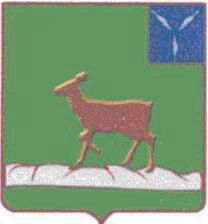 ИВАНТЕЕВСКОЕ РАЙОННОЕ СОБРАНИЕИВАНТЕЕВСКОГО МУНИЦИПАЛЬНОГО РАЙОНАСАРАТОВСКОЙ ОБЛАСТИШестнадцатое заседание пятого созываРЕШЕНИЕ №78                                                                                    от 25 декабря 2017 годас. ИвантеевкаО бюджете Ивантеевскогомуниципального района на 2018 годи на плановый период 2019 и 2020 годов На основании статьи 19 Устава Ивантеевского муниципального района Ивантеевское районное Собрание РЕШИЛО:Пункт 1. Основные характеристики бюджета муниципального района на 2018 год и на плановый период 2019 и 2020 годов 1. Утвердить основные характеристики бюджета Ивантеевского муниципального района на 2018 год:1) общий объем доходов  в сумме 302843,0 тыс. рублей;	2) общий объем расходов в сумме 302843,0 тыс. рублей;3) резервный фонд администрации Ивантеевского муниципального района в сумме  40,0 тыс. рублей;4) верхний предел муниципального долга Ивантеевского муниципального района на 1 января 2019 года в сумме 24767,0 тыс. рублей, в том числе верхний предел долга по муниципальным гарантиям Ивантеевского муниципального района  в сумме 0,0 тыс. рублей2. Утвердить основные характеристики бюджета Ивантеевского муниципального района на 2019 год и на 2020  год:1) общий объем доходов на 2019 год в сумме 227732,4 тыс. рублей и на 2020 год в сумме 232721,7 тыс. рублей;	2) общий объем расходов на 2019 год в сумме  227732,4 тыс. рублей и на 2020 год в сумме 232721,7 тыс. рублей;3) резервный фонд администрации Ивантеевского муниципального района на 2019 год в сумме 10 тыс. рулей, на 2020 год в сумме 10 тыс. рублей;4) верхний предел муниципального долга Ивантеевского муниципального района на 1 января 2020 года в сумме 24767,0 тыс. рублей, в том числе верхний предел долга по муниципальным гарантиям Ивантеевского муниципального района в сумме 0,0 тыс. рублей и верхний предел муниципального долга Ивантеевского муниципального района на 1 января 2021 года в сумме 24767,0 тыс. рублей, в том числе верхний предел долга по муниципальным гарантиям Ивантеевского муниципального района в сумме 0,0 тыс. рублей;Пункт 2. Безвозмездные поступления в бюджет Ивантеевского муниципального районаУтвердить безвозмездные поступления в бюджет Ивантеевского муниципального района на 2018 год и на плановый период 2019 и 2020 годов согласно приложению 1 к настоящему решению.Пункт 3. Главные администраторы доходов бюджета муниципального района и главные администраторы источников финансирования дефицита бюджета муниципального районаУтвердить:перечень главных администраторов доходов бюджета Ивантеевского муниципального района согласно приложению 2 к настоящему решению;перечень главных администраторов источников внутреннего финансирования  дефицита бюджета Ивантеевского муниципального района согласно приложению 3 к настоящему решению;перечень главных администраторов доходов бюджетов сельских поселений Ивантеевского муниципального района согласно приложению 4 к настоящему решению.Пункт 4. Главные администраторы доходов бюджета Ивантеевского муниципального образования и главные администраторы источников финансирования дефицита бюджета Ивантеевского муниципального образованияУтвердить:перечень главных администраторов доходов бюджета Ивантеевского муниципального образования согласно приложению 5 к настоящему решению;перечень главных администраторов источников внутреннего финансирования дефицита бюджета Ивантеевского муниципального образования согласно приложению 6 к настоящему решению.Пункт 5. Особенности администрирования доходов бюджета Ивантеевского муниципального района в 2018 годуУстановить, что информационное взаимодействие между управлением Федерального казначейства по Саратовской области и администраторами доходов бюджета муниципального района может осуществляться через следующие уполномоченные органы:Муниципальное учреждение «Централизованная бухгалтерия отдела культуры Ивантеевского муниципального района Саратовской области»;Муниципальное учреждение «Централизованная бухгалтерия, обслуживающая муниципальные образовательные учреждения Ивантеевского муниципального района Саратовской области».Пункт 6. Нормативы распределения доходов между бюджетом Ивантеевского муниципального района и бюджетами сельских поселений на 2018 год и на плановый период 2019 и 2020 годов Утвердить нормативы распределения доходов между бюджетом муниципального района и бюджетами сельских поселений на 2018 год и на плановый период 2019 и 2020 годов согласно приложению 7 к настоящему решению. Пункт 7. Бюджетные ассигнования бюджета Ивантеевского муниципального района на 2018 год и на плановый период 2019 и 2020 годов1. Утвердить:  1) объем бюджетных ассигнований муниципального дорожного фонда: 	на 2018 год в сумме 12340,8 тыс. рублей; 				                      	на 2019 год в сумме 10714,8 тыс. рублей; 					на 2020 год в сумме 10714,8 тыс. рублей; 2) общий объем бюджетных ассигнований на исполнение публичных нормативных обязательств:									на 2018 год в сумме 5061,9 тыс. рублей; 						на 2019 год в сумме 3699,6 тыс. рублей; 						на 2020 год в сумме 3712,7 тыс. рублей; 	3) ведомственную структуру расходов бюджета Ивантеевского муниципального района на 2018 год и на плановый период 2019 и 2020 годов согласно приложению 8 к настоящему решению;	4) распределение бюджетных ассигнований бюджета Ивантеевского муниципального района на 2018 год  и на плановый период 2019 и 2020 годов по разделам, подразделам, целевым статьям (муниципальным программам района и непрограммным направлениям деятельности), группам и подгруппам видов расходов классификации расходов бюджетов Российской Федерации согласно приложению 9 к настоящему решению;5) распределение бюджетных ассигнований бюджета Ивантеевского муниципального района на 2018 год и на плановый период 2019 и 2020 годов по целевым статьям (муниципальным программам района и не программным направлениям деятельности), группам и подгруппам видов расходов классификации расходов бюджетов Российской Федерации согласно приложению 10 к настоящему решению;2. Установить, что субсидии юридическим лицам (за исключением субсидий муниципальным учреждениям, а также субсидий, указанных в пункте 6-8 статьи 78 Бюджетного кодекса Российской Федерации), индивидуальным предпринимателям, физическим лицам – производителям товаров, работ, услуг в случаях, предусмотренных приложением 11 к настоящему решению, предоставляются в соответствии со сводной бюджетной росписью  бюджета муниципального района за счет бюджетных ассигнований и в пределах лимитов бюджетных обязательств путем перечисления средств субсидий на расчетные счета получателей субсидий, открытые в кредитных организациях, за исключением субсидий, указанных в части 8 статьи 5 Федерального закона «О федеральном бюджете на 2018 год и на плановый период 2019 и 2020 годов».Пункт 8. Межбюджетные трансферты, предоставляемые из бюджета Ивантеевского муниципального района бюджетам сельских поселений1.Утвердить бюджетные ассигнования на предоставление межбюджетных трансфертов из бюджета Ивантеевского муниципального района бюджетам поселений на 2018 год и на плановый период 2019 и 2020 годов согласно приложению 12 к настоящему решению.2.Утвердить распределение межбюджетных трансфертов по видам и сельским поселениям района на 2018 год и на плановый период 2019 и 2020 годов согласно приложению 13 к настоящему решению.    3.Установить долю налоговых, неналоговых доходов бюджета муниципального района на выравнивание бюджетной обеспеченности, направляемую на формирование районного фонда финансовой поддержки на выравнивание бюджетной обеспеченности сельских поселений на 2018 год в размере 0,08573 процента, на 2019 год в размере 0,08573 процента, на 2020 год в размере 0,08573 процента.4. Порядок предоставления иных межбюджетных трансфертов бюджетам поселений устанавливается  Ивантеевским районным Собранием.5.Установить критерий выравнивания расчетной обеспеченности поселений на 2018 год и на плановый период 2019 и 2020 годы в размере 1,0.Пункт 9. Предоставление бюджетных кредитов из бюджета Ивантеевского муниципального района бюджетам поселений в 2018 году1. Установить, что бюджетные кредиты бюджетам поселений предоставляются из бюджета Ивантеевского муниципального района в пределах общего объема бюджетных ассигнований, предусмотренных по источникам внутреннего финансирования дефицита бюджета муниципального района на эти цели: для покрытия временных кассовых разрывов, возникающих при исполнении бюджетов сельских поселений в сумме 1500,0 тыс. рублей на срок в пределах одного финансового года.2. Установить, что предоставление бюджетных кредитов местным бюджетам осуществляется без предоставления муниципальными образованиями района обеспечения исполнения своих обязательств по возврату бюджетных кредитов, уплате процентных и иных платежей, предусматриваемых соответствующими договорами.3. Установить плату за пользование бюджетными кредитами, указанными в части 1 настоящего пункта в размере 0,1 процента годовых.Пункт 10. Источники внутреннего финансирования дефицита бюджета Ивантеевского муниципального района, муниципальные внутренние заимствования и муниципальный долг  района   1.Утвердить источники внутреннего финансирования дефицита бюджета муниципального района на 2018 год и на плановый период 2019 и 2020 годов согласно приложению 14 к настоящему решению;2.Утвердить программу внутренних заимствований муниципального района на 2018 год и на плановый период 2019 и 2020 годов согласно приложению  15 к настоящему решению;3.Установить предельный объем муниципального долга района на 2018 год в сумме 29160,0 тыс. рублей, на 2019 год в сумме 29160,0 тыс. рублей, на 2020 год в сумме 29160,0 тыс. рублей.Пункт 11. Особенности исполнения бюджета Ивантеевского муниципального района1. Администрация района обеспечивает направление в 2018 году остатков средств бюджета муниципального района в объеме до 300,0 тыс. рублей, находящихся по состоянию на 1 января 2018 года на едином счете бюджета муниципального района, на покрытие временных кассовых разрывов. 2. Установить, что средства в объеме остатков субсидий,  предоставленных в 2017 году муниципальным бюджетным учреждениям на финансовое обеспечение выполнения муниципальных заданий на оказание муниципальных услуг (выполнение работ), образовавшихся в связи с недостижением муниципальными бюджетными учреждениями установленных муниципальным заданием показателей, характеризующих объем муниципальных услуг (работ), подлежат в установленном Администрацией  района  порядке возврату в бюджет Ивантеевского муниципального района.3. Установить дополнительные основания для внесения изменений в сводную бюджетную роспись бюджета Ивантеевского муниципального района  без внесения изменений в настоящее решение: внесение в установленном порядке изменений в муниципальные программы района в части перераспределения бюджетных ассигнований между мероприятиями программы и (или) изменения состава мероприятий муниципальной программы района в пределах общего объема бюджетных ассигнований, утвержденного настоящим решением на финансовое обеспечение реализации муниципальной программы района.4. В бюджет Ивантеевского муниципального района  зачисляются 10 процентов прибыли муниципальных унитарных предприятий муниципального района, остающейся после уплаты налогов  и иных обязательных платежей.Пункт 12. Особенности установления отдельных расходных обязательств  бюджета Ивантеевского муниципального района   Установить исходя из прогнозируемого уровня инфляции (декабрь   2018 года к декабрю 2017 года) размер индексации с 1 декабря 2018 года на 3,8 процента, с 1 декабря 2019 года на 3,8 процента, с 1 декабря 2020 года   на 3,8 процента: размеров денежного вознаграждения лицам, замещающим муниципальные должности района, и окладов месячного денежного содержания по должностям муниципальной службы района.Пункт 13. Вступление в силу настоящего решенияНастоящее решение вступает в силу с 1 января 2018 года.Председатель Ивантеевскогорайонного Собрания  	                                                                   А.М. НелинГлава Ивантеевского муниципального района Саратовской области                                                             	       В.В. Басов  Приложение №1 к решению районного Собрания от 25.12.2017 г. №78«О бюджете Ивантеевскогомуниципального района на 2018 годи на плановый период 2019 и 2020 годов» Безвозмездные поступления в бюджет Ивантеевского муниципального района на 2018 год и на плановый период 2019 и 2020 годов     тыс. руб.Председатель Ивантеевскогорайонного Собрания  	                                                                   	А.М. НелинГлава Ивантеевского муниципального района Саратовской области                                                             	          В.В. Басов  Приложение №2 к решению районного Собрания от 25.12.2017 г. №78«О бюджете Ивантеевскогомуниципального района на 2018 годи на плановый период 2019 и 2020 годов»Перечень главных администраторов доходов бюджета Ивантеевского муниципального района 1 Главным администратором может осуществляться администрирование поступлений по всем группам подвидов данного вида доходов.Председатель Ивантеевскогорайонного Собрания  	                                                                   А.М. НелинГлава Ивантеевского муниципального района Саратовской области                                                             	       В.В. Басов  Приложение №3 к решению районного Собрания от 25.12.2017 г. №78 «О бюджете Ивантеевскогомуниципального района на 2018 годи на плановый период 2019 и 2020 годов»Перечень главных администраторов источников внутреннего финансированиядефицита бюджета Ивантеевского муниципального района 1 Главным администратором может осуществляться администрирование по всем подвидам кредитов данного вида источника финансирования дефицита бюджета.Председатель Ивантеевскогорайонного Собрания  	                                                                  А.М. НелинГлава Ивантеевского муниципального района Саратовской области                                                             	       В.В. Басов    Приложение №4 к решению районного Собрания от 25.12.2017 г. №78 «О бюджете Ивантеевскогомуниципального района на 2018 годи на плановый период 2019 и 2020 годов»Перечень главных администраторов доходов бюджетов сельских поселений Ивантеевского муниципального района Председатель Ивантеевскогорайонного Собрания  	                                                                  А.М. НелинГлава Ивантеевского муниципального района Саратовской области                                                             	       В.В. Басов  Приложение №5 к решению районного Собрания от 25.12.2017 г. №78«О бюджете Ивантеевскогомуниципального района на 2018 годи на плановый период 2019 и 2020 годов»Перечень главных администраторов доходов бюджета Ивантеевского муниципального образования 1 Главным администратором может осуществляться администрирование поступлений по всем группам подвидов данного вида доходов.Председатель Ивантеевскогорайонного Собрания  	                                                                  А.М. НелинГлава Ивантеевского муниципального района Саратовской области                                                             	       В.В. Басов  Приложение №6 к решению районного Собрания от 25.12.2017 г. №78«О бюджете Ивантеевскогомуниципального района на 2018 годи на плановый период 2019 и 2020 годов»Перечень главных администраторов источников внутреннего финансирования дефицита бюджета Ивантеевского муниципального образования 1 Главным администратором может осуществляться администрирование по всем подвидам кредитов данного вида источника финансирования дефицита бюджета.Председатель Ивантеевскогорайонного Собрания  	                                                                  А.М. НелинГлава Ивантеевского муниципального района Саратовской области                                                             	       В.В. Басов    Приложение №7 к решению районного Собрания от 25.12.2017 г. №78«О бюджете Ивантеевскогомуниципального района на 2018 годи на плановый период 2019 и 2020 годов»Нормативы распределения доходов между  бюджетом муниципального района и бюджетами сельских поселений на 2018 год и на плановый период 2019 и 2020 годов                                                                                                          в процентахПредседатель Ивантеевскогорайонного Собрания  	                                                                  		А.М. НелинГлава Ивантеевского муниципального района Саратовской области                                                             	       		В.В. Басов    Приложение №8 к решению районного Собрания от 25.12.2017 г. №78 «О бюджете Ивантеевскогомуниципального района на 2018 годи на плановый период 2019 и 2020 годов»Ведомственная структура расходов бюджетаИвантеевского муниципального района на 2018 год и на плановый период 2019 и 2020 годов													      тыс. руб.Председатель Ивантеевскогорайонного Собрания  	                                                                 			 А.М. НелинГлава Ивантеевского муниципального района Саратовской области                                                             	       			В.В. Басов    Приложение №9 к решению районного Собрания от 25.12.2017 г. №78«О бюджете Ивантеевскогомуниципального района на 2018 годи на плановый период 2019 и 2020 годов»Распределение бюджетных ассигнований бюджета Ивантеевского муниципального района на 2018 год  и на плановый период 2019 и 2020 годов по разделам, подразделам, целевым статьям (муниципальным программам района и непрограммным направлениям деятельности), группам и подгруппам видов расходов,  классификации расходов бюджетов Российской Федерации                                                                                                                                                    тыс. руб.Председатель Ивантеевскогорайонного Собрания  	                                                                  			А.М. НелинГлава Ивантеевского муниципального района Саратовской области                                                             	       			В.В. Басов  Приложение №10 к решению районного Собрания от 25.12.2017 г. №78«О бюджете Ивантеевскогомуниципального района на 2018 годи на плановый период 2019 и 2020 годов»Распределение бюджетных ассигнований бюджета Ивантеевского муниципального района на 2018 год и на плановый период 2019 и 2020 годов по целевым статьям (муниципальным программам района и не программным направлениям деятельности), группам и подгруппам видов расходов,  классификации расходов бюджетов Российской Федерации                                                                                                                                           тыс. руб.Председатель Ивантеевскогорайонного Собрания  	                                                                  		А.М. НелинГлава Ивантеевского муниципального района Саратовской области                                                             	       		В.В. Басов  Приложение №11 к решению районного Собрания от 25.12.2017 г. №78«О бюджете Ивантеевскогомуниципального района на 2018 годи на плановый период 2019 и 2020 годов»Случаи предоставления субсидий юридическим лицам(за исключением субсидий муниципальнымучреждениям, а также субсидий, указанных в пункте 7 статьи 78Бюджетного кодекса Российской Федерации), индивидуальнымпредпринимателям, физическим лицам – производителям товаров, работ, услугРаздел I . Субсидии юридическим лицам (за исключением субсидий муниципальным учреждениям), индивидуальным предпринимателям, а также физическим лицам, представляемые на безвозмездной и безвозвратной основе на финансовое обеспечение (возмещения) затрат в связи с производством (реализацией) товаров (за исключением подакцизных товаров), выполнением работ, оказанием услуг1.1. Субсидия муниципальным унитарным предприятиям района на финансовое обеспечение (возмещения) затрат на опубликование муниципальных правовых актов и иной официальной информации.Председатель Ивантеевскогорайонного Собрания  	                                                                  А.М. НелинГлава Ивантеевского муниципального района Саратовской области                                                             	       В.В. Басов   	Приложение №12 к решению районного Собрания от 25.12.2017 г. №78«О бюджете Ивантеевскогомуниципального района на 2018 годи на плановый период 2019 и 2020 годов»Бюджетные ассигнования на предоставление межбюджетныхтрансфертов из бюджета Ивантеевского муниципального района бюджетам поселений на 2018 год и на плановый период                            2019 и 2020 годов(тыс. рублей)Председатель Ивантеевскогорайонного Собрания  	                                                                  	       А.М. НелинГлава Ивантеевского муниципального района Саратовской области                                                             	                  В.В. Басов  Приложение №13 к решению районного Собрания от 25.12.2017 г. № 78«О бюджете Ивантеевскогомуниципального района на 2018 годи на плановый период 2019 и 2020 годов»Таблица 1Распределение дотации на выравнивание бюджетной обеспеченности сельских поселений из районного фонда финансовой поддержки поселений  Ивантеевского муниципального района на 2018 год и на плановый период 2019 и 2020 годов(тыс. руб.)Таблица 2Распределение  дотации на выравнивание бюджетной обеспеченности поселений из бюджета Ивантеевского муниципального района на 2018 год и на плановый период 2019 и 2020 годов за счет субвенций на исполнение государственных полномочий по расчету и предоставлению дотации поселениям(тыс. руб.)Председатель Ивантеевскогорайонного Собрания  	                                                                   А.М. НелинГлава Ивантеевского муниципального района Саратовской области                                                             	       В.В. Басов                                                                Приложение №14 к решению районного Собрания от 25.12.2017 г. №78«О бюджете Ивантеевскогомуниципального района на 2018 годи на плановый период 2019 и 2020 годов»Источники внутреннего финансированиядефицита бюджета Ивантеевского муниципального района  на 2018 год и на плановый период 2019 и 2020 годовтыс. руб.                           Председатель Ивантеевскогорайонного Собрания  	                                                                  А.М. НелинГлава Ивантеевского муниципального района Саратовской области                                                             	       В.В. Басов  Приложение №15 к решению районного Собрания от 25.12.2017 г. №78 «О бюджете Ивантеевскогомуниципального района на 2018 годи на плановый период 2019 и 2020 годов»Программа  внутренних заимствований Ивантеевского муниципального района на 2018 год и на плановый период                    2019 и 2020 годов                                                                                                                                                                                                                                                                                  		тыс. руб.Председатель Ивантеевскогорайонного Собрания  	                                                                  	       А.М. НелинГлава Ивантеевского муниципального района Саратовской области                                                             	                 В.В. Басов  Код бюджетной классификацииНаименование доходов2018 год2019 год2020 год000 2 00 00000 00 0000 000Безвозмездные поступления244519,9169409,3174398,6000 2 02 00000 00 0000 000Безвозмездные поступления от других бюджетов бюджетной системы Российской Федерации244519,9169409,3174398,6000 2 02 10000 00 0000 000Дотация  бюджетам субъектов Российской федерации и муниципальных образований65506,57884,77153,1000 2 02 15001 00 0000 151Дотация  на выравнивание  бюджетной обеспеченности16893,97884,77153,1000 2 02 15001 05 0002 151Дотация  бюджетам муниципальных районов на выравнивание  бюджетной обеспеченности муниципальных районов (городских округов) области16893,97884,77153,1000 2 02 15002 00 0000 151Дотация  на поддержку мер по обеспечению сбалансированности бюджетов48612,600000 2 02 15002 05 0000 151Дотация  бюджетам муниципальных районов на поддержку мер по обеспечению сбалансированности бюджетов 48612,6000002 02 20 000 00 0000 151Субсидии бюджетам субъектов Российской Федерации и муниципальных образований 15637,800000 202 29999 05 0069 151Субсидии бюджетам муниципальных районов области  на выравнивание возможностей местных бюджетов по обеспечению повышения оплаты труда отдельным категориям работников бюджетной сферы11097,000000 202 29999 05 0063 151Субсидии бюджетам муниципальных районов области  на капитальный ремонт, ремонт и содержание автомобильных дорог общего пользования местного значения за счет средств областного дорожного фонда4540,8Субвенции бюджетам субъектов Российской Федерации и муниципальных образований.156699,5161524,6167245,5000 2 02 30024 05 0001 151Субвенции бюджетам муниципальных районов области  на финансовое обеспечение образовательной деятельности муниципальных общеобразовательных  учреждений116493,2120873,2124757,7000 2 02 30024 05 0003 151Субвенции бюджетам муниципальных районов области на осуществление органами местного самоуправления государственных полномочий по созданию и организации деятельности комиссий по делам несовершеннолетних и защите их прав204,4210,6217,2000 2 02 30024 05 0007 151Субвенция бюджетам  муниципальных районов области на исполнение государственных  полномочий по расчету и предоставлению дотаций поселениям624,7649,8671,3000 202 30024 05 0008 151Субвенции бюджетам муниципальных районов области на осуществление органами местного самоуправления государственных полномочий по образованию и обеспечению деятельности административных комиссий, определению перечня должностных лиц, уполномоченных составлять протоколы об административных правонарушениях195,8202,0208,6000 2 02 30024 05 0009 151Субвенции бюджетам муниципальных районов на осуществление органами местного самоуправления отдельных государственных полномочий по осуществлению деятельности по опеке и попечительству в отношении несовершеннолетних граждан  в части расходов на оплату труда, уплату страховых взносов по обязательному социальному страхованию в государственные внебюджетные фонды Российской Федерации,  обеспечение деятельности штатных работников185,5191,8198,4000 2 02 30024 05 0010 151Субвенции бюджетам муниципальных районов области на осуществление органами местногосамоуправления государственных полномочий по организации предоставления гражданам субсидий на оплату жилого помещения и коммунальных услуг197,6203,8210,4000 2 02 30024 05 0011 151Субвенции бюджетам муниципальных районов области на осуществление органами местного самоуправления отдельных государственных полномочий по осуществлению деятельности по опеке и попечительству в отношении совершеннолетних граждан207,6213,9220,5000 2 02 30024 05 0012 151Субвенции бюджетам муниципальных районов области на осуществление органами местного самоуправления государственных полномочий по организации предоставления компенсации родительской платы  за присмотр и уход за детьми в образовательных организациях, реализующих основную общеобразовательную программу дошкольного образования117,4119,9113,6000 2 02 30024 05 0014 151Субвенции бюджетам муниципальных районов области на компенсацию родительской платы за присмотр и уход за детьми  в образовательных организациях, реализующих основную общеобразовательную программу дошкольного образования1896,61896,61896,6000 2 02 30024 05 0015 151Субвенции бюджетам муниципальных районов области на осуществление органами местного самоуправления отдельных государственных  полномочий по государственному управлению охраной труда195,5201,8208,4000 2 02 30024 05 0016 151Субвенции бюджетам муниципальных районов области  на осуществление органами местного самоуправления   государственных полномочий по предоставлению гражданам субсидий на оплату жилого помещения и коммунальных услуг874,8906,3938,0000 2 02 30024 05 0027 151Субвенции бюджетам муниципальных районов области на предоставление питания отдельным категориям обучающихся в муниципальных образовательных организациях, реализующих образовательные программы начального общего, основного общего и среднего общего образования2602,52602,52685,1000 2 02 30024 05 0028 151Субвенции бюджетам муниципальных районов области на частичное финансирование расходов на присмотр и уход за детьми дошкольного возраста в муниципальных образовательных организациях, реализующих основную общеобразовательную программу дошкольного образования1126,21126,21126,2000 2 02 30024 05 0029 151Cубвенции бюджетам муниципальных районов области на осуществление органами местного самоуправления государственных полномочий по организации предоставления питания отдельным категориям обучающихся в муниципальных образовательных организациях, реализующих образовательные программы начального общего, основного общего и среднего общего образования, и частичному финансированию расходов на присмотр и уход за детьми дошкольного возраста в муниципальных образовательных организациях, реализующих основную общеобразовательную программу дошкольного образования92,895,999,2000 2 02 30024 05 0037 151Субвенции бюджетам муниципальных районов области  на финансовое обеспечение образовательной деятельности муниципальных дошкольных  образовательных  организаций31401,831747,233411,2000 2 02 30024 05 0039 151Субвенции бюджетам муниципальных районов области  на осуществление органами местного самоуправления отдельных государственных полномочий на организацию проведения мероприятий по отлову и содержанию безнадзорных животных4,24,24,2000 2 02 30024 05 0040 151Субвенции бюджетам муниципальных районов области  на проведение мероприятий по отлову и содержанию безнадзорных животных278,9278,9278,9000  2 02 40000 00 0000 151Иные межбюджетные трансферты6676,1000 2 02 40014 05 0000 151Межбюджетные трансферты, передаваемые бюджетам муниципальных районов из бюджетов поселений на осуществление части полномочий по решению вопросов местного значения в соответствии с заключенными соглашениями6676,1ИТОГО244519,9169409,3174398,6Кодклассификации доходовНаименование доходов300Администрация Ивантеевского муниципального района Саратовской области300Администрация Ивантеевского муниципального района Саратовской области300 1 08 07150 01 0000 110Государственная пошлина за выдачу разрешения на установку рекламной конструкции ¹300 1 11 05013 05 0000 120Доходы, получаемые в виде арендной платы за земельные участки, государственная собственность на которые не разграничена и которые расположены в границах сельских поселений и межселенных территорий муниципальных районов, а также средства от продажи права на заключение договоров аренды указанных  земельных участков300 1 11 05013 10 0000 120Доходы, получаемые в виде арендной платы за земельные участки, государственная собственность на которые не разграничена и которые расположены в границах сельских поселений, а также средства от продажи права на заключение договоров аренды указанных земельных участков.300 1 11 05025 05 0000 120Доходы, получаемые в виде арендной платы, а также средства от продажи права на заключение договоров аренды за земли, находящиеся в собственности муниципальных районов (за исключением земельных участков муниципальных бюджетных и автономных учреждений)300 1 11 05035 05 0000 120Доходы от сдачи в аренду имущества, находящегося в оперативном управлении органов управления муниципальных районов и созданных ими учреждений  (за исключением имущества муниципальных бюджетных и автономных учреждений)300 1 11 05313 10 0000 120Плата по соглашениям об установлении сервитута, заключенным органами местного самоуправления муниципальных районов, государственными или муниципальными предприятиями либо государственными или муниципальными учреждениями в отношении земельных участков, государственная собственность на которые не разграничена и которые расположены в границах сельских поселений300 1 11 05314 10 0000 120Плата по соглашениям об установлении сервитута, заключенным органами местного самоуправления сельских поселений, государственными или муниципальными предприятиями либо государственными или муниципальными учреждениями в отношении земельных участков, государственная собственность на которые не разграничена и которые расположены в границах сельских поселений300 1 11 07015 05 0000 120Доходы от перечисления части прибыли, остающейся после уплаты  налогов и иных обязательных платежей муниципальных унитарных предприятий, созданных муниципальными районами300 1 11 08050 0 50000 120Средства, получаемые от передачи имущества, находящегося  в собственности муниципальных районов (за исключением имущества муниципальных бюджетных и автономных   учреждений, а так же имущества муниципальных унитарных предприятий, в том числе казенных), в залог, в доверительное управление300 1 11 09035 05 0000 120Доходы от эксплуатации и использования имущества автомобильных дорог, находящихся в собственности муниципальных районов300 1 11 09045 05 0000 120Прочие поступления от использования имущества, находящегося в собственности муниципальных районов (за исключением имущества муниципальных  бюджетных и автономных  учреждений, а также имущества муниципальных унитарных предприятий, в том числе казенных)300 1 13 01995 05 0000 130Прочие доходы от оказания платных услуг (работ) получателями средств бюджетов муниципальных районов1 300 1 13 02065 05 0000 130Доходы, поступающие в порядке возмещения расходов, понесенных в связи с эксплуатацией  имущества муниципальных районов300 1 13 02995 05 0000 130Прочие доходы от компенсации затрат бюджетов муниципальных районов ¹300 1 14 01050 05 0000 410Доходы от продажи квартир, находящихся в собственности муниципальных районов300 1 14 02052 05 0000 410Доходы от реализации имущества, находящегося в оперативном управлении учреждений, находящихся в ведении органов управления муниципальных районов (за исключением имущества муниципальных бюджетных и автономных учреждений), в части реализации основных средств по указанному имуществу300 1 14 02053 05 0000 410Доходы от реализации иного имущества, находящегося в собственности муниципальных районов (за исключением имущества муниципальных бюджетных и автономных учреждений, а также имущества муниципальных унитарных предприятий, в том числе казенных), в части реализации основных средств по указанному имуществу300 1 14 02052 05 0000 440Доходы от реализации имущества, находящегося в оперативном управлении учреждений, находящихся в ведении органов управления муниципальных районов (за исключением имущества муниципальных бюджетных и автономных учреждений), в части реализации материальных запасов по указанному имуществу300 1 14 02053 05 0000 440Доходы от реализации иного имущества, находящегося в собственности муниципальных районов (за исключением имущества муниципальных бюджетных и автономных учреждений, а также имущества муниципальных унитарных предприятий, в том числе казенных), в части реализации материальных запасов по указанному имуществу300 1 14 03050 05 0000 410Средства от распоряжения и реализации конфискованного и иного имущества, обращенного в доходы муниципальных районов ( в части реализации основных средств по указанному имуществу)300 1 14 03050 05 0000 440Средства от распоряжения и реализации конфискованного и иного имущества, обращенного в доходы муниципальных районов ( в части реализации материальных запасов по указанному имуществу)300 1 14 04050 05 0000 420Доходы от продажи нематериальных активов, находящихся в собственности муниципальных районов 300 1 14 06013 05 0000 430Доходы от продажи земельных участков, государственная собственность на которые не разграничена и которые расположены в границах сельских поселений и межселенных территорий муниципальных районов300 1 14 06013 10 0000 430Доходы от продажи земельных участков, государственная собственность на которые не разграничена и которые расположены в границах сельских поселений.300 1 14 06025 05 0000 430Доходы от продажи земельных участков , находящихся в собственности муниципальных районов (за исключением земельных участков муниципальных бюджетных и автономных учреждений)300 1 14 06313 10 0000 430Плата за увеличение площади земельных участков, находящихся в частной собственности, в результате перераспределения таких земельных участков и земель (или) земельных участков, государственная собственность на которые не разграничена и которые расположены в границах сельских поселений300 1 14 06325 05 0000 430Плата за увеличение площади земельных участков, находящихся в частной собственности, в результате перераспределения таких земельных участков и земельных участков, находящихся в собственности муниципальных районов300 1 16 18050 05 0000 140Денежные взыскания (штрафы) за нарушение бюджетного законодательства (в части бюджетов муниципальных районов)300 1 16 23051 05 0000 140Доходы от возмещения ущерба при возникновении страховых случаев по обязательному страхованию гражданской ответственности, когда выгодоприобретателями выступают получатели средств бюджетов муниципальных районов300 1 16 23052 05 0000 140Доходы от возмещения ущерба при возникновении иных страховых случаев, когда выгодоприобретателями выступают получатели средств бюджетов муниципальных районов300 1 16 32000 05 0000 140Денежные взыскания, налагаемые в возмещение ущерба, причиненного в результате незаконного или нецелевого использования бюджетных средств (в части бюджетов муниципальных районов)300 1 16 90050 05 0000 140Прочие поступления от денежных взысканий (штрафов) и иных сумм в возмещение ущерба, зачисляемые в бюджеты муниципальных районов300 1 17 01050 05 0000 180Невыясненные поступления, зачисляемые в бюджеты муниципальных районов 301Финансовое управление администрации Ивантеевского муниципального района Саратовской области301Финансовое управление администрации Ивантеевского муниципального района Саратовской области301 1 11 02033 05 0000 120Доходы от размещения временно свободных средств бюджетов муниципальных районов301 1 11 03050 05 0000 120Проценты, полученные от предоставления бюджетных кредитов внутри страны за счет средств бюджетов муниципальных районов 1301 1 13 02995 05 0000 130Прочие доходы от компенсации затрат бюджетов муниципальных районов ¹301 1 16 18050 05 0000 140Денежные взыскания (штрафы) за нарушение бюджетного законодательства (в части бюджетов муниципальных районов)301 1 16 32000 05 0000 140Денежные взыскания, налагаемые в возмещение ущерба, причиненного в результате незаконного или нецелевого использования бюджетных средств (в части бюджетов муниципальных районов)301 1 16 42050 05 0000 140Денежные взыскания (штрафы) за нарушение условий договоров (соглашений) о предоставлении бюджетных кредитов за счет средств бюджетов муниципальных районов301 1 16 90050 05 0000 140Прочие поступления от денежных взысканий (штрафов) и иных сумм в возмещение ущерба, зачисляемые в бюджеты муниципальных районов301 1 17 01050 05 0000 180Невыясненные поступления, зачисляемые в бюджеты муниципальных районов 301 1 17 05050 05 0000 180Прочие неналоговые доходы бюджетов муниципальных районов301 2 02 15001 05 0002 151Дотация бюджетам муниципальных районов на выравнивание бюджетной обеспеченности муниципальных районов (городских округов) области301 2 02 15002 05 0000 151Дотация  бюджетам муниципальных районов на поддержку мер по обеспечению сбалансированности бюджетов 301 2 02 25027 05 0000 151Субсидии бюджетам муниципальных районов на реализацию мероприятий государственной программы Российской Федерации «Доступная среда» на 2011-2020 годы301 2 02 25097 05 0000 151Субсидии бюджетам муниципальных районов  на создание в общеобразовательных организациях, расположенных в сельской местности, условий для занятий физической культурой и спортом301 2 02 25519 05 0000 151Субсидия бюджетам муниципальных районов на поддержку отрасли культуры301 2 02 29999 05 0000 151Прочие субсидии бюджетам муниципальных районов ¹301 2 02 30024 05 0000 151Субвенции бюджетам муниципальных районов на выполнение передаваемых полномочий субъектов Российской Федерации ¹301 2 02 35120 05 0000 151Субвенции бюджетам муниципальных районов на осуществление полномочий по составлению (изменению) списков кандидатов в присяжные заседатели федеральных судов общей юрисдикции в Российской Федерации301 2 02 40014 05 0000 151Межбюджетные трансферты, предаваемые бюджетам муниципальных районов  из бюджетов поселений на осуществление части полномочий по решению вопросов местного значения в соответствии с заключенными соглашениями301 2 02 49999 05 0000 151Прочие межбюджетные трансферты, передаваемые бюджетам муниципальных районов ¹301 2 07 05030 05 0000 180Прочие безвозмездные поступления в бюджеты муниципальных районов301 2 08 05000 05 0000 180Перечисления из бюджетов муниципальных районов (в бюджеты муниципальных районов) для осуществления возврата (зачета) излишне уплаченных или излишне взысканных сумм налогов, сборов и иных платежей, а также сумм процентов за несвоевременное осуществление такого возврата и процентов, начисленных на излишне взысканные суммы301 2 18 05010 05 0000 180Доходы бюджетов муниципальных районов от возврата бюджетными учреждениями остатков субсидий прошлых лет301 2 19 25064 05 0000 151Возврат остатков субсидий на государственную поддержку малого и среднего предпринимательства, включая крестьянские (фермерские) хозяйства,  из бюджетов муниципальных районовКод админи-стратораКод бюджетной классификацииНаименование300 Администрация Ивантеевского муниципального района Саратовской области300 Администрация Ивантеевского муниципального района Саратовской области300 Администрация Ивантеевского муниципального района Саратовской области30001 06 01 00 05 0000 630Средства от продажи акций и иных форм участия в капитале, находящихся в собственности муниципальных районов30001 06 05 01 05 0000 540 Предоставление бюджетных кредитов юридическим лицам из бюджетов муниципальных районов в валюте Российской Федерации130001 06 05 01 05 0000 640Возврат бюджетных кредитов, предоставленных юридическим лицам из бюджетов муниципальных районов в валюте Российской Федерации1301 Финансовое управления администрации Ивантеевского муниципального района Саратовской области301 Финансовое управления администрации Ивантеевского муниципального района Саратовской области301 Финансовое управления администрации Ивантеевского муниципального района Саратовской области30101 02 00 00 05 0000 710Получение кредитов от кредитных организаций бюджетами муниципальных районов в валюте Российской Федерации30101 02 00 00 05 0000 810 Погашение бюджетами муниципальных районов кредитов от кредитных организаций в валюте Российской Федерации30101 03 01 00 05 0000 710Получение кредитов от других бюджетов бюджетной системы  Российской Федерации бюджетами муниципальных районов в валюте Российской Федерации30101 03 01 00 05 0000 810Погашение бюджетами муниципальных районов кредитов  от других бюджетов бюджетной системы  Российской Федерации в валюте Российской Федерации30101 05 02 01 05 0000 510Увеличение прочих остатков денежных средств бюджетов муниципальных районов30101 05 02 01 05 0000 610Уменьшение прочих остатков денежных средств бюджетов  муниципальных районов30101 06 04 01 05 0000 810Исполнение муниципальных гарантий муниципальных районов в валюте Российской Федерации в случае, если исполнение гарантом муниципальных гарантий ведет к возникновению права регрессного требования гаранта к принципалу либо обусловлено уступкой гаранту прав требования бенефициара к принципалу30101 06 05 02 05 0000 540Предоставление бюджетных кредитов другим бюджетам бюджетной системы Российской Федерации  из бюджетов муниципальных районов  в валюте Российской Федерации130101 06 05 02 05 0000 640Возврат  бюджетных кредитов, предоставленных  другим бюджетам бюджетной системы Российской Федерации  из бюджетов муниципальных  районов в валюте Российской Федерации130101 06 06 00 05 0000 710Привлечение прочих источников внутреннего финансирования дефицитов бюджетов муниципальных районов130101 06 06 00 05 0000 810Погашение обязательств за счет прочих источников внутреннего финансирования дефицитов бюджетов муниципальных районов1Код бюджетнойклассификацииНаименование доходов301Финансовое управление администрации Ивантеевского муниципального района Саратовской области301Финансовое управление администрации Ивантеевского муниципального района Саратовской области301 1 17 01050 10 0000 180Невыясненные поступления, зачисляемые в бюджет поселений.301 2 08 05000 1 00000 180Перечисления из бюджетов поселений (в бюджеты поселений) для осуществления возврата (зачета) излишне уплаченных или излишне взысканных сумм налогов, сборов и иных платежей, а также сумм процентов за несвоевременное осуществление такого возврата и процентов, начисленных  на излишне уплаченные суммыКод доходовНаименование доходовНаименование доходов300Администрация Ивантеевского муниципального района Саратовской области300Администрация Ивантеевского муниципального района Саратовской области300Администрация Ивантеевского муниципального района Саратовской области300 1 08 07175 01 0000 110300 1 08 07175 01 0000 110Государственная пошлина за выдачу органом местного самоуправления поселения специального разрешения на движение по автомобильным дорогам транспортных средств, осуществляющих перевозки опасных, тяжеловесных и (или) крупногабаритных грузов, зачисляемая в бюджеты поселений1300 1 11 02033 10 0000 120300 1 11 02033 10 0000 120Доходы от размещения временно свободных средств бюджетов сельских поселений300 1 11 03050 10 0000 120300 1 11 03050 10 0000 120Проценты, полученные от предоставления бюджетных кредитов внутри страны за счет средств бюджетов сельских поселений 1300 1 11 05025 10 0000 120300 1 11 05025 10 0000 120Доходы, получаемые в виде арендной платы, а также средства от продажи права на заключение договоров аренды за земли, находящиеся в собственности сельских поселений (за исключением земельных участков муниципальных бюджетных и автономных учреждений)300 1 11 05035 10 0000 120300 1 11 05035 10 0000 120Доходы от сдачи в аренду имущества, находящегося в оперативном управлении органов управления сельских поселений и созданных ими учреждений  (за исключением имущества муниципальных бюджетных и автономных учреждений)300 1 11 09045 10 0000 120300 1 11 09045 10 0000 120Прочие поступления от использования имущества, находящегося в собственности сельских поселений (за исключением имущества муниципальных бюджетных и автономных учреждений, а также имущества муниципальных унитарных предприятий, в том числе казенных)300 1 13 01995 10 0000 130300 1 13 01995 10 0000 130Прочие доходы от оказания платных услуг (работ) получателями средств бюджетов сельских поселений1300 1 13 02065 10 0000 130300 1 13 02065 10 0000 130Доходы, поступающие в порядке возмещения расходов, понесенных в связи с эксплуатацией имущества сельских поселений300 1 13 02995 10 0000 130300 1 13 02995 10 0000 130Прочие доходы от компенсации затрат бюджетов сельских поселений300 1 14 02052 10 0000 410300 1 14 02052 10 0000 410Доходы от реализации имущества, находящегося в оперативном управлении учреждений, находящихся в ведении органов управления сельских поселений (за исключением имущества муниципальных бюджетных и автономных учреждений), в части реализации основных средств по указанному имуществу300 1 14 02052 10 0000 440300 1 14 02052 10 0000 440Доходы от реализации имущества, находящегося в оперативном управлении учреждений, находящихся в ведении органов управления сельских поселений (за исключением имущества муниципальных бюджетных и автономных учреждений), в части реализации материальных запасов по указанному имуществу300 1 14 02053 10 0000 410300 1 14 02053 10 0000 410Доходы от реализации иного имущества, находящегося в собственности сельских  поселений (за исключением имущества муниципальных бюджетных и автономных учреждений, а также имущества муниципальных унитарных предприятий, в том числе казенных), в части реализации основных средств по указанному имуществу300 1 14 02053 10 0000 440300 1 14 02053 10 0000 440Доходы от реализации иного имущества, находящегося в собственности сельских поселений (за исключением имущества муниципальных бюджетных и автономных учреждений, а также имущества муниципальных унитарных предприятий, в том числе казенных), в части реализации материальных запасов по указанному имуществу300 1 14 04050 10 0000 420300 1 14 04050 10 0000 420Доходы от продажи нематериальных активов, находящихся в собственности сельских поселений 300 1 14 06025 10 0000 430300 1 14 06025 10 0000 430Доходы от продажи земельных участков, находящихся в собственности сельских поселений (за исключением земельных участков муниципальных бюджетных  и автономных учреждений)300 1 16 23051 10 0000 140300 1 16 23051 10 0000 140Доходы от возмещения ущерба при возникновении страховых случаев по обязательному страхованию гражданской ответственности, когда выгодоприобретателями выступают получатели средств бюджетов сельских поселений300 1 16 23052 10 0000 140300 1 16 23052 10 0000 140Доходы от возмещения ущерба при возникновении иных страховых случаев, когда выгодоприобретателями выступают получатели средств бюджетов сельских  поселений300 1 16 51040 02 0000 140300 1 16 51040 02 0000 140Денежные взыскания (штрафы), установленные законами субъектов Российской Федерации за несоблюдение муниципальных правовых актов, зачисляемые в бюджеты поселений300 1 16 90050 10 0000 140300 1 16 90050 10 0000 140Прочие поступления от денежных взысканий (штрафов) и иных сумм в возмещение ущерба, зачисляемые в бюджеты сельских поселений300 1 17 01050 10 0000 180300 1 17 01050 10 0000 180Невыясненные поступления, зачисляемые в бюджеты сельских поселений300 1 17 05050 10 0000 180300 1 17 05050 10 0000 180Прочие неналоговые доходы бюджетов сельских поселений301 Финансовое управление администрации Ивантеевского муниципального района Саратовской области301 Финансовое управление администрации Ивантеевского муниципального района Саратовской области301 Финансовое управление администрации Ивантеевского муниципального района Саратовской области301 2 02 15001 10 0000 151301 2 02 15001 10 0000 151Дотации бюджетам сельских поселений на выравнивание бюджетной обеспеченности1301 2 02 35118 10 0000 151301 2 02 35118 10 0000 151Субвенции бюджетам сельских поселений на осуществление первичного воинского учета на территориях, где отсутствуют военные комиссариаты301 2 04 05099 10 0000 180301 2 04 05099 10 0000 180Прочие безвозмездные поступления от негосударственных организаций в бюджеты сельских поселений301 2 07 05030 10 0000 180301 2 07 05030 10 0000 180Прочие безвозмездные поступления в бюджеты сельских поселенийКод админи-стратораКод бюджетной классификацииНаименование300 Администрация Ивантеевского муниципального района Саратовской области300 Администрация Ивантеевского муниципального района Саратовской области300 Администрация Ивантеевского муниципального района Саратовской области30001 02 00 00 10 0000 710Получение кредитов от кредитных организаций бюджетами сельских поселений в валюте Российской Федерации30001 02 00 00 10 0000 810 Погашение бюджетами сельских поселений кредитов от кредитных организаций в валюте Российской Федерации30001 03 01 00 10 0000 710Получение кредитов от других бюджетов бюджетной системы  Российской Федерации бюджетами сельских  поселений в валюте Российской Федерации30001 03 01 00 10 0000 810Погашение бюджетами сельских поселений кредитов от других бюджетов бюджетной системы  Российской Федерации в валюте Российской Федерации30001 05 02 01 10 0000 510Увеличение прочих остатков денежных средств бюджетов сельских поселений30001 05 02 01 10 0000 610Уменьшение прочих остатков денежных средств бюджетов сельских поселений30001 06 05 01 10 0000 540 Предоставление бюджетных кредитов юридическим лицам из бюджетов сельских поселений в валюте Российской Федерации30001 06 05 01 10 0000 640Возврат бюджетных кредитов, предоставленных юридическим лицам из бюджетов сельских поселений в валюте Российской Федерации130001 06 06 00 10 0000 710Привлечение прочих источников внутреннего финансирования дефицитов бюджетов сельских поселений130001 06 06 00 10 0000 810Погашение обязательств за счет прочих источников внутреннего финансирования дефицитов бюджетов сельских поселений1300 01 06 08 00 10 0000 540Предоставление прочих бюджетных кредитов   бюджетами сельских поселений30001 06 08 00 10 0000 640Возврат прочих бюджетных кредитов (ссуд), предоставленных  бюджетами сельских поселений внутри страныКод бюджетнойклассификацииНаименование доходаПоступления в бюджет муниципального районаПоступленияв  бюджетсельскихпоселений1 09 00000 00 0000 000 ЗАДОЛЖЕННОСТЬ И ПЕРЕРАСЧЕТЫ ПО ОТМЕНЕННЫМ НАЛОГАМ, СБОРАМ И ИНЫМ ОБЯЗАТЕЛЬНЫМ ПЛАТЕЖАМ1 09 04053 05 0000 110Земельный налог (по обязательствам, возникшим до 1 января 2006 года), мобилизуемый на межселенных территориях 1001 09 04053 10 0000 110Земельный налог (по обязательствам, возникшим до 1 января 2006 года), мобилизуемый на территориях сельских поселений1001 09 06010 02 0000 110Налог с продаж1001 09 07033 05 0000 110Целевые сборы с граждан и предприятий, учреждений, организаций на содержание милиции, благоустройство территорий, на нужды образования и другие цели мобилизуемые на территории муниципальных районов1001 09 07053 05 0000 110Прочие местные налоги и сборы, мобилизуемые на территориях муниципальных районов1001 11 00000 00 0000 000ДОХОДЫ ОТ ИСПОЛЬЗОВАНИЯ ИМУЩЕСТВА, НАХОДЯЩЕГОСЯ В ГОСУДАРСТВЕННОЙ И МУНИЦИПАЛЬНОЙ СОБСТВЕННОСТИ1 11 02033 05 0000 120Доходы от размещения временно свободных средств бюджетов муниципальных районов1001 11 02033 10 0000 120Доходы от размещения временно свободных средств бюджетов сельских поселений1001 13 00000 00 0000 000ДОХОДЫ ОТ ОКАЗАНИЯ ПЛАТНЫХ УСЛУГ (РАБОТ) И КОМПЕНСАЦИИ ЗАТРАТ ГОСУДАРСТВА1 13 01995 05 0000 130Прочие доходы от оказания платных услуг (работ) получателями средств бюджетов муниципальных районов 1001 13 01995 10 0000 130Прочие доходы от оказания платных услуг (работ) получателями средств бюджетов сельских поселений1001 13 02065 05 0000 130Доходы, поступающие в порядке возмещения расходов, понесенных в связи с эксплуатацией  имущества муниципальных районов100113 02065 10 0000 130Доходы, поступающие в порядке возмещения расходов, понесенных в связи с эксплуатацией имущества сельских поселений100113 02995 05 0000 130Прочие доходы от компенсации затрат  бюджетов муниципальных районов100113 02995 10 0000 130Прочие доходы от компенсации затрат бюджетов сельских поселений1001 14 00000 00 0000 000ДОХОДЫ ОТ ПРОДАЖИ МАТЕРИАЛЬНЫХ И НЕМАТЕРИАЛЬНЫХ АКТИВОВ1 14 03050 05 0000 410Средства от распоряжения и реализации конфискованного и иного имущества, обращенного в доходы муниципальных районов ( в части реализации основных средств по указанному имуществу)1001 14 03050 05 0000 440Средства от распоряжения и реализации конфискованного и иного имущества, обращенного в доходы муниципальных районов ( в части реализации материальных запасов по указанному имуществу)1001 16 00000 00 0000 000ШТРАФЫ, САНКЦИИ, ВОЗМЕЩЕНИЕ УЩЕРБА1 16 23051 05 0000 140Доходы от возмещения ущерба при возникновении страховых случаев по обязательному страхованию гражданской ответственности, когда выгодоприобретателями выступают получатели средств бюджетов муниципальных районов1001 16 23051 10 0000 140Доходы от возмещения ущерба при возникновении страховых случаев по обязательному страхованию гражданской ответственности, когда выгодоприобретателями выступают получатели средств бюджетов сельских поселений1001 16 23052 05 0000 140Доходы от возмещения ущерба при возникновении иных страховых случаев, когда выгодоприобретателями выступают получатели средств бюджетов муниципальных районов1001 16 23052 10 0000 140Доходы от возмещения ущерба при возникновении иных страховых случаев, когда выгодоприобретателями выступают получатели средств бюджетов сельских поселений1001 17 00000 00 0000 000ПРОЧИЕ НЕНАЛОГОВЫЕ ДОХОДЫ1 17 01050 05 0000 180Невыясненные поступления, зачисляемые в бюджеты муниципальных районов 1001 17 01050 10 0000 180Невыясненные поступления, зачисляемые в бюджеты сельских поселений1001 17 05050 05 0000 180Прочие неналоговые доходы бюджетов муниципальных районов1001 17 05050 10 0000 180Прочие неналоговые доходы бюджетов сельских поселений100НаименованиеКодРазделПод-разделЦелевая статьяВид расходов2018г                 Сумма2019г                 Сумма2020г                 Сумма123456789Отдел культуры и кино администрации Ивантеевского муниципального района05746 170,714 315,914 094,9Образование057077 929,81 694,91 600,3Дополнительное образование детей05707037 929,81 694,91 600,3Муниципальная программа «Развитие культуры  Ивантеевского муниципального района на 2017-2020 годы»057070382000000007 929,81 694,91 600,3Подпрограмма "Организация предоставления дополнительного образования детям художественно-эстетической направленности057070382100000007 929,81 694,91 600,3Основное мероприятие "Оказание муниципальных услуг населению детской школой искусств"057070382102000006 925,81 690,91 596,3Расходы на выполнение муниципальных заданий муниципальными бюджетными и автономными учреждениями057070382102041006 633,01 690,91 596,3Предоставление субсидий бюджетным, автономным учреждениям и иным некоммерческим организациям057070382102041006006 633,01 690,91 596,3Субсидии бюджетным учреждениям057070382102041006106 633,01 690,91 596,3Погашение кредиторской задолженности прошлых лет за исключением обеспечения деятельности органов местного самоуправления05707038210294300292,80,00,0Предоставление субсидий бюджетным, автономным учреждениям и иным некоммерческим организациям05707038210294300600292,80,00,0Субсидии бюджетным учреждениям05707038210294300610292,80,00,0Основное мероприятие "Поддержка одаренных детей"057070382103000004,04,04,0Реализация основного мероприятия057070382103Z00004,04,04,0Предоставление субсидий бюджетным, автономным учреждениям и иным некоммерческим организациям057070382103Z00006004,04,04,0Субсидии бюджетным учреждениям057070382103Z00006104,04,04,0Основное мероприятие "Обеспечение повышения оплаты труда отдельным категориям работников бюджетной сферы"057070382105000001 000,00,00,0Обеспечение повышения оплаты труда отдельным категориям работников бюджетной сферы05707038210571800900,00,00,0Предоставление субсидий бюджетным, автономным учреждениям и иным некоммерческим организациям05707038210571800600900,00,00,0Субсидии бюджетным учреждениям05707038210571800610900,00,00,0Обеспечение повышения оплаты труда отдельным категориям работников бюджетной сферы за счет средств местного бюджета057070382105S1800100,00,00,0Предоставление субсидий бюджетным, автономным учреждениям и иным некоммерческим организациям057070382105S1800600100,00,00,0Субсидии бюджетным учреждениям057070382105S1800610100,00,00,0КУЛЬТУРА , КИНЕМАТОГРАФИЯ0570838 240,912 621,012 494,6Культура057080133 661,810 290,610 145,6Муниципальная программа «Развитие культуры  Ивантеевского муниципального района на 2017-2020 годы»0570801820000000033 661,810 290,610 145,6Подпрограмма «Развитие библиотечно-информационного обслуживания населения»057080182200000007 671,83 395,93 319,9Основное мероприятие "Комплектование книжных фондов муниципальных библиотек"057080182201000001,01,01,0Реализация основного мероприятия057080182201Z00001,01,01,0Предоставление субсидий бюджетным, автономным учреждениям и иным некоммерческим организациям057080182201Z00006001,01,01,0Субсидии бюджетным учреждениям057080182201Z00006101,01,01,0Основное мероприятие "Подписка периодических изданий"0570801822020000068,068,068,0Реализация основного мероприятия057080182202Z000068,068,068,0Предоставление субсидий бюджетным, автономным учреждениям и иным некоммерческим организациям057080182202Z000060068,068,068,0Субсидии бюджетным учреждениям057080182202Z000061068,068,068,0Основное мероприятие "Оказание муниципальных услуг населению библиотеками района"057080182204000004 648,83 326,93 250,9Расходы на выполнение муниципальных заданий муниципальными бюджетами и автономными учреждениями 057080182204041004 318,03 326,93 250,9Предоставление субсидий бюджетным, автономным учреждениям и иным некоммерческим организациям057080182204041006004 318,03 326,93 250,9Субсидии бюджетным учреждениям057080182204041006104 318,03 326,93 250,9Погашение кредиторской задолженности прошлых лет за исключением обеспечения деятельности органов местного самоуправления05708018220494300330,80,00,0Предоставление субсидий бюджетным, автономным учреждениям и иным некоммерческим организациям05708018220494300600330,80,00,0Субсидии бюджетным учреждениям05708018220494300610330,80,00,0Основное мероприятие "Обеспечение повышения оплаты труда отдельным категориям работников бюджетной сферы"057080182205000002 954,00,00,0Обеспечение повышения оплаты труда отдельным категориям работников бюджетной сферы057080182205718002 659,00,00,0Предоставление субсидий бюджетным, автономным учреждениям и иным некоммерческим организациям057080182205718006002 659,00,00,0Субсидии бюджетным учреждениям057080182205718006102 659,00,00,0Обеспечение повышения оплаты труда отдельным категориям работников бюджетной сферы за счет средств местного бюджета057080182205S1800295,00,00,0Предоставление субсидий бюджетным, автономным учреждениям и иным некоммерческим организациям057080182205S1800600295,00,00,0Субсидии бюджетным учреждениям057080182205S1800610295,00,00,0Подпрограмма «Развитие и организация культурного досуга, массового отдыха населения, народного и художественного творчества»0570801823000000025 990,06 894,76 825,7Основное мероприятие "Оказание муниципальных услуг населению культурно- досуговыми учреждениями (клубами)"0570801823010000019 026,06 826,76 757,7Расходы на выполнение муниципальных заданий муниципальными бюджетными и автономными учреждениями0570801823010410014 056,46 826,76 757,7Предоставление субсидий бюджетным, автономным учреждениям и иным некоммерческим организациям0570801823010410060014 056,46 826,76 757,7Субсидии бюджетным учреждениям0570801823010410061014 056,46 826,76 757,7Осуществление переданных полномочий поселений на создание условий для организации досуга и обеспечения жителей поселения услугами организаций культуры057080182301660203 976,10,00,0Предоставление субсидий бюджетным, автономным учреждениям и иным некоммерческим организациям057080182301660206003 976,10,00,0Субсидии бюджетным учреждениям057080182301660206103 976,10,00,0Погашение кредиторской задолженности прошлых лет за исключением обеспечения деятельности органов местного самоуправления05708018230194300993,50,00,0Предоставление субсидий бюджетным, автономным учреждениям и иным некоммерческим организациям05708018230194300600993,50,00,0Субсидии бюджетным учреждениям05708018230194300610993,50,00,0Основное мероприятие"Организация и проведение мероприятий, посвященных государственным, календарным праздникам, значимым событиям и памятным датам"0570801823020000068,068,068,0Реализация основного мероприятия057080182302Z000068,068,068,0Предоставление субсидий бюджетным, автономным учреждениям и иным некоммерческим организациям057080182302Z000060068,068,068,0Субсидии бюджетным учреждениям057080182302Z000061068,068,068,0Основное мероприятие "Обеспечение повышения оплаты труда отдельным категориям работников бюджетной сферы"057080182306000006 896,00,00,0Обеспечения повышения оплаты труда отдельным категориям работников бюджетной сферы057080182306718006 206,00,00,0Предоставление субсидий бюджетным, автономным учреждениям и иным некоммерческим организациям057080182306718006006 206,00,00,0Субсидии бюджетным учреждениям057080182306718006106 206,00,00,0Обеспечение повышения оплаты труда отдельным категориям работников бюджетной сферы за счет средств местного бюджета057080182306S1800690,00,00,0Предоставление субсидий бюджетным, автономным учреждениям и иным некоммерческим организациям057080182306S1800600690,00,00,0Субсидии бюджетным учреждениям057080182306S1800610690,00,00,0Другие вопросы в области культуры, кинематографии05708044 579,12 330,42 349,0Выполнение функций органами местного самоуправления05708049100000000495,4513,8532,4Обеспечение деятельности органов местного самоуправления05708049130000000495,4513,8532,4Расходы на обеспечение функций центрального аппарата05708049130002200495,4513,8532,4Расходы на выплату персоналу в целях обеспечения выполнения функций  (муниципальными) органами, казенными учреждениями, органами управления государственными внебюджетными фондами05708049130002200100495,2513,6532,2Расходы на выплаты персоналу государственных (муниципальных) органов05708049130002200120495,2513,6532,2Иные бюджетные ассигнования057080491300022008000,20,20,2Уплата налогов, сборов и иных платежей057080491300022008500,20,20,2Обеспечение деятельности учреждений (оказание муниципальных услуг, выполнение работ)057080493000000003 806,31 816,61 816,6Расходы на обеспечение деятельности муниципальных казенных учреждений057080493000042003 806,31 816,61 816,6Расходы на выплату персоналу в целях обеспечения выполнения функций  (муниципальными) органами, казенными учреждениями, органами управления государственными внебюджетными фондами057080493000042001003 646,11 661,41 661,4Расходы на выплаты персоналу казенных учреждений057080493000042001103 646,11 661,41 661,4Закупка товаров, работ и услуг для государственных (муниципальных) нужд05708049300004200200160,0155,0155,0Иные закупки товаров, работ и услуг для обеспечения государственных (муниципальных) нужд05708049300004200240160,0155,0155,0Иные бюджетные ассигнования057080493000042008000,20,20,2Уплата налогов, сборов и иных платежей057080493000042008500,20,20,2Расходы по исполнению отдельных обязательств05708049900000000277,40,00,0Погашение просроченной кредиторской задолженности, в том числе по судам05708049910000000277,40,00,0Погашение кредиторской задолженности прошлых лет за исключением обеспечения деятельности органов местного самоуправления05708049910094300241,20,00,0Расходы на выплату персоналу в целях обеспечения выполнения функций  (муниципальными) органами, казенными учреждениями, органами управления государственными внебюджетными фондами05708049910094300100241,20,00,0Расходы на выплаты персоналу казенных учреждений05708049910094300110241,20,00,0Погашение кредиторской задолженности прошлых лет по обеспечению деятельности органов местного самоуправления0570804991009440036,20,00,0Расходы на выплату персоналу в целях обеспечения выполнения функций  (муниципальными) органами, казенными учреждениями, органами управления государственными внебюджетными фондами0570804991009440010036,20,00,0Расходы на выплаты персоналу государственных (муниципальных) органов0570804991009440012036,20,00,0Управление образованием  администрации Ивантеевского муниципального района074210 858,4186 129,2191 414,3Образование07407208 961,8184 232,6189 517,7Дошкольное образование074070146 201,439 647,040 968,0Муниципальная программа «Развитие образования  Ивантеевского муниципального  района на 2017-2020 годы»0740701830000000046 201,439 647,040 968,0Подпрограмма «Развитие  системы дошкольного образования»0740701831000000046 201,439 647,040 968,0Основное мероприятие "Оказание муниципальной услуги по организации предоставления общедоступного бесплатного дошкольного образования"0740701831010000046 201,439 647,040 968,0Расходы на выполнение муниципальных заданий муниципальными и автономными учреждениями0740701831010410013 299,87 000,06 657,0Предоставление субсидий бюджетным, автономным учреждениям и иным некоммерческим организациям0740701831010410060013 299,87 000,06 657,0Субсидии бюджетным учреждениям0740701831010410061013 299,87 000,06 657,0Обеспечение образовательной деятельности муниципальных дошкольных образовательных организаций0740701831017670031 401,831 747,233 411,2Предоставление субсидий бюджетным, автономным учреждениям и иным некоммерческим организациям0740701831017670060031 401,831 747,233 411,2Субсидии бюджетным учреждениям0740701831017670061031 401,831 747,233 411,2Расходы на присмотр и уход за детьми дошкольного возраста в муниципальных образовательных организациях, реализующих основную общеобразовательную программу дошкольного образования07407018310176900899,8899,8899,8Предоставление субсидий бюджетным, автономным учреждениям и иным некоммерческим организациям07407018310176900600899,8899,8899,8Субсидии бюджетным учреждениям07407018310176900610899,8899,8899,8Погашение кредиторской задолженности прошлых лет за исключением обеспечения деятельности органов местного самоуправления07407018310194300600,00,00,0Предоставление субсидий бюджетным, автономным учреждениям и иным некоммерческим организациям07407018310194300600600,00,00,0Субсидии бюджетным учреждениям07407018310194300610600,00,00,0Общее образование0740702140 834,9136 171,4140 138,5Муниципальная программа «Развитие образования  Ивантеевского муниципального  района на 2017-2020 годы»07407028300000000140 834,9136 171,4140 138,5Подпрограмма "Развитие системы общего и дополнительного образования"07407028320000000140 834,9136 171,4140 138,5Основное мероприятие "Оказание муниципальной услуги по организации предоставления общедоступного бесплатного начального общего, основного общего, среднего общего образования по основным общеобразовательным программам" 07407028320100000140 834,9136 171,4140 138,5Расходы на выполнение муниципальных заданий муниципальными бюджетными и автономными учреждениями 0740702832010410021 057,612 469,312 469,3Предоставление субсидий бюджетным, автономным учреждениям и иным некоммерческим организациям0740702832010410060021 057,612 469,312 469,3Субсидии бюджетным учреждениям0740702832010410061017 471,910 744,310 844,3Субсидии автономным учреждениям074070283201041006203 585,71 725,01 625,0Расходы на присмотр и уход за детьми дошкольного возраста в муниципальных образовательных организациях, реализующих основную общеобразовательную программу дошкольного образования07407028320176900226,4226,4226,4Предоставление субсидий бюджетным, автономным учреждениям и иным некоммерческим организациям07407028320176900600226,4226,4226,4Субсидии бюджетным учреждениям07407028320176900610226,4226,4226,4Обеспечение образовательной деятельности муниципальных образовательных учреждений07407028320177000116 493,2120 873,2124 757,7Предоставление субсидий бюджетным, автономным учреждениям и иным некоммерческим организациям07407028320177000600116 493,2120 873,2124 757,7Субсидии бюджетным учреждениям0740702832017700061094 668,599 048,5102 933,0Субсидии автономным учреждениям0740702832017700062021 824,721 824,721 824,7Предоставление питания отдельным категориям, обучающихся в муниципальных общеобразовательных организациях, реализующих общеобразовательные программы начального общего, основного общего и среднего образования074070283201772002 602,52 602,52 685,1Предоставление субсидий бюджетным, автономным учреждениям и иным некоммерческим организациям074070283201772006002 602,52 602,52 685,1Субсидии бюджетным учреждениям074070283201772006101 952,51 952,51 985,1Субсидии автономным учреждениям07407028320177200620650,0650,0700,0Погашение кредиторской задолженности прошлых лет за исключением обеспечения деятельности органов местного самоуправления07407028320194300455,20,00,0Предоставление субсидий бюджетным, автономным учреждениям и иным некоммерческим организациям07407028320194300600455,20,00,0Субсидии бюджетным учреждениям07407028320194300610144,00,00,0Субсидии автономным учреждениям07407028320194300620311,20,00,0Дополнительное образование детей074070311 581,63 927,33 927,3Муниципальная программа «Развитие образования  Ивантеевского муниципального  района на 2017-2020 годы»074070383000000001 480,00,00,0Подпрограмма "Развитие системы общего и дополнительного образования"074070383200000001 480,00,00,0Основное мероприятие "Обеспечение повышения оплаты труда отдельным категориям работников бюджетной сферы"074070383205000001 480,00,00,0Обеспечения повышения оплаты труда отдельным категориям работников бюджетной сферы074070383205718001 332,00,00,0Расходы на выплату персоналу в целях обеспечения выполнения функций  (муниципальными) органами, казенными учреждениями, органами управления государственными внебюджетными фондами074070383205718001001 332,00,00,0Расходы на выплаты персоналу казенных учреждений074070383205718001101 332,00,00,0Обеспечение повышения оплаты труда отдельным категориям работников бюджетной сферы за счет средств местного бюджета074070383205S1800148,00,00,0Расходы на выплату персоналу в целях обеспечения выполнения функций  (муниципальными) органами, казенными учреждениями, органами управления государственными внебюджетными фондами074070383205S1800100148,00,00,0Расходы на выплаты персоналу казенных учреждений074070383205S1800110148,00,00,0Обеспечение деятельности учреждений (оказание муниципальных услуг, выполнение работ)074070393000000009 636,63 927,33 927,3Расходы на обеспечение деятельности муниципальных казенных учреждений074070393000042009 634,63 927,33 927,3Расходы на выплату персоналу в целях обеспечения выполнения функций  (муниципальными) органами, казенными учреждениями, органами управления государственными внебюджетными фондами074070393000042001007 569,13 024,83 004,8Расходы на выплаты персоналу казенных учреждений074070393000042001107 569,13 024,83 004,8Закупка товаров, работ и услуг для государственных (муниципальных) нужд074070393000042002001 972,5902,5922,5Иные закупки товаров, работ и услуг для обеспечения государственных (муниципальных) нужд074070393000042002401 972,5902,5922,5Иные бюджетные ассигнования0740703930000420080093,00,00,0Уплата налогов, сборов и иных платежей0740703930000420085093,00,00,0Уплата земельного налога, налога на имущество и транспортного налога муниципальными казенными учреждениями074070393000062002,00,00,0Иные бюджетные ассигнования074070393000062008002,00,00,0Уплата налогов, сборов и иных платежей074070393000062008502,00,00,0Расходы по исполнению отдельных обязательств07407039900000000465,00,00,0Погашение просроченной кредиторской задолженности, в том числе по судам07407039910000000463,00,00,0Погашение кредиторской задолженности прошлых лет за исключением обеспечения деятельности органов местного самоуправления07407039910094300463,00,00,0Расходы на выплату персоналу в целях обеспечения выполнения функций  (муниципальными) органами, казенными учреждениями, органами управления государственными внебюджетными фондами07407039910094300100460,00,00,0Расходы на выплаты персоналу казенных учреждений07407039910094300110460,00,00,0Иные бюджетные ассигнования074070399100943008003,00,00,0Уплата налогов, сборов и иных платежей074070399100943008503,00,00,0Исполнение судебных решений, не связанных с погашением кредиторской задолженности074070399200000002,00,00,0Оплата судебных издержек074070399200942002,00,00,0Иные бюджетные ассигнования074070399200942008002,00,00,0Уплата налогов, сборов и иных платежей074070399200942008502,00,00,0Молодежная политика 07407071 139,41 139,41 139,4Муниципальная программа «Организация отдыха, оздоровления, занятости детей и подростков Ивантеевского муниципального района на 2016-2020 годы»074070781000000001 139,41 139,41 139,4Основное мероприятие "Организация лагерей с дневным пребыванием при образовательных учреждений Ивантеевского муниципального района"074070781001000001 139,41 139,41 139,4Реализация основного мероприятия074070781001Z00001 139,41 139,41 139,4Закупка товаров, работ и услуг для государственных (муниципальных) нужд074070781001Z0000200116,5116,5116,5Иные закупки товаров, работ и услуг для обеспечения государственных (муниципальных) нужд074070781001Z0000240116,5116,5116,5Предоставление субсидий бюджетным, автономным учреждениям и иным некоммерческим организациям074070781001Z00006001 022,91 022,91 022,9Субсидии бюджетным учреждениям074070781001Z0000610894,5894,5894,5Субсидии автономным учреждениям074070781001Z0000620128,4128,4128,4Другие вопросы в области образования07407099 204,53 347,53 344,5Осуществление переданных полномочий Российской Федерации, субъекта Российской Федерации и муниципальных образований07407099000000000210,2215,8212,8Осуществление переданных полномочий субъекта Российской Федерации за счет субвенций из областного бюджета в части обеспечения деятельности муниципальных учреждений07407099030000000210,2215,8212,8Осуществление государственных полномочий по организации предоставления питания отдельным категориям обучающихся в муниципальных образовательных организациях, реализующих образовательные программы начального общего, основного общего и среднего общего образования, и частичному финансированию расходов на присмотр и уход за детьми дошкольного возраста в муниципальных образовательных организациях, реализующих основную образовательную программу дошкольного образования0740709903007730092,895,999,2Расходы на выплату персоналу в целях обеспечения выполнения функций  (муниципальными) органами, казенными учреждениями, органами управления государственными внебюджетными фондами0740709903007730010082,885,989,2Расходы на выплаты персоналу казенных учреждений0740709903007730011082,885,989,2Закупка товаров, работ и услуг для государственных (муниципальных) нужд0740709903007730020010,010,010,0Иные закупки товаров, работ и услуг для обеспечения государственных (муниципальных) нужд0740709903007730024010,010,010,0Осуществление государственных полномочий по организации предоставления компенсации родительской платы за присмотр и уход за детьми в образовательных организациях, реализующих основную общеобразовательную программу дошкольного образования07407099030077800117,4119,9113,6Расходы на выплату персоналу в целях обеспечения выполнения функций  (муниципальными) органами, казенными учреждениями, органами управления государственными внебюджетными фондами0740709903007780010074,276,779,8Расходы на выплаты персоналу казенных учреждений0740709903007780011074,276,779,8Закупка товаров, работ и услуг для государственных (муниципальных) нужд0740709903007780020043,243,233,8Иные закупки товаров, работ и услуг для обеспечения государственных (муниципальных) нужд0740709903007780024043,243,233,8Выполнение функций органами местного самоуправления07407099100000000838,4441,0441,0Обеспечение деятельности органов местного самоуправления07407099130000000838,4441,0441,0Расходы на обеспечение функций центрального аппарата07407099130002200838,4441,0441,0Расходы на выплату персоналу в целях обеспечения выполнения функций  (муниципальными) органами, казенными учреждениями, органами управления государственными внебюджетными фондами07407099130002200100821,4440,0440,0Расходы на выплаты персоналу государственных (муниципальных) органов07407099130002200120821,4440,0440,0Иные бюджетные ассигнования0740709913000220080017,01,01,0Уплата налогов, сборов и иных платежей0740709913000220085017,01,01,0Обеспечение деятельности учреждений (оказание муниципальных услуг, выполнение работ)074070993000000007 667,92 690,72 690,7Расходы на обеспечение деятельности муниципальных казенных учреждений074070993000042007 667,92 690,72 690,7Расходы на выплату персоналу в целях обеспечения выполнения функций  (муниципальными) органами, казенными учреждениями, органами управления государственными внебюджетными фондами074070993000042001006 821,42 303,72 303,7Расходы на выплаты персоналу казенных учреждений074070993000042001106 821,42 303,72 303,7Закупка товаров, работ и услуг для государственных (муниципальных) нужд07407099300004200200760,5387,0387,0Иные закупки товаров, работ и услуг для обеспечения государственных (муниципальных) нужд07407099300004200240760,5387,0387,0Иные бюджетные ассигнования0740709930000420080086,00,00,0Уплата налогов, сборов и иных платежей0740709930000420085086,00,00,0Расходы по исполнению отдельных обязательств07407099900000000488,00,00,0Погашение просроченной кредиторской задолженности, в том числе по судам07407099910000000485,00,00,0Погашение кредиторской задолженности прошлых лет за исключением обеспечения деятельности органов местного самоуправления07407099910094300430,00,00,0Расходы на выплату персоналу в целях обеспечения выполнения функций  (муниципальными) органами, казенными учреждениями, органами управления государственными внебюджетными фондами07407099910094300100430,00,00,0Расходы на выплаты персоналу казенных учреждений07407099910094300110430,00,00,0Погашение кредиторской задолженности прошлых лет по обеспечению деятельности органов местного самоуправления0740709991009440055,00,00,0Расходы на выплату персоналу в целях обеспечения выполнения функций  (муниципальными) органами, казенными учреждениями, органами управления государственными внебюджетными фондами0740709991009440010055,00,00,0Расходы на выплаты персоналу государственных (муниципальных) органов0740709991009440012055,00,00,0Исполнение судебных решений, не связанных с погашением кредиторской задолженности074070999200000003,00,00,0Оплата судебных издержек074070999200942003,00,00,0Иные бюджетные ассигнования074070999200942008003,00,00,0Уплата налогов, сборов и иных платежей074070999200942008503,00,00,0Социальная политика074101 896,61 896,61 896,6Охрана семьи и детства07410041 896,61 896,61 896,6Осуществление переданных полномочий Российской Федерации, субъекта Российской Федерации и муниципальных образований074100490000000001 896,61 896,61 896,6Осуществление переданных полномочий субъекта Российской Федерации за счет субвенций из областного бюджета в части обеспечения деятельности муниципальных учреждений074100490300000001 896,61 896,61 896,6Компенсация родительской платы за присмотр и уход за детьми в образовательных организациях, реализующих основную общеобразовательную программу дошкольного образования074100490300779001 896,61 896,61 896,6Социальное обеспечение и иные выплаты населению074100490300779003001 896,61 896,61 896,6Публичные нормативные социальные выплаты гражданам074100490300779003101 896,61 896,61 896,6Администрация Ивантеевского муниципального района Саратовской области30039 875,324 454,824 385,6Общегосударственные вопросы3000119 878,49 404,99 447,1Функционирование высшего должностного лица субъекта Российской Федерации и муниципального образования3000102936,0450,0440,0Выполнение функций органами местного самоуправления30001029100000000936,0450,0440,0Обеспечение деятельности органов местного самоуправления30001029130000000936,0450,0440,0Расходы на обеспечение деятельности главы муниципального района (образования)30001029130002300936,0450,0440,0Расходы на выплату персоналу в целях обеспечения выполнения функций  (муниципальными) органами, казенными учреждениями, органами управления государственными внебюджетными фондами30001029130002300100936,0450,0440,0Расходы на выплаты персоналу государственных (муниципальных) органов30001029130002300120936,0450,0440,0Функционирование Правительства Российской Федерации, высших исполнительных органов государственной власти субъектов Российской Федерации, местных администраций30001049 821,75 387,35 483,7Осуществление переданных полномочий Российской Федерации, субъекта Российской Федерации и муниципальных образований300010490000000001 753,31 504,21 533,9Осуществление переданных полномочий субъекта Российской Федерации за счет субвенций из областного бюджета в части обеспечения органов местного самоуправления района300010490200000001 186,41 223,91 263,5Осуществление отдельных государственных полномочий по государственному управлению охраной труда30001049020076300195,5201,8208,4Расходы на выплату персоналу в целях обеспечения выполнения функций  (муниципальными) органами, казенными учреждениями, органами управления государственными внебюджетными фондами30001049020076300100195,5201,8208,4Расходы на выплаты персоналу государственных (муниципальных) органов30001049020076300120195,5201,8208,4Осуществление отдельных государственных полномочий по осуществлению деятельности по опеке и попечительству в отношении совершеннолетних граждан30001049020076400207,6213,9220,5Расходы на выплату персоналу в целях обеспечения выполнения функций  (муниципальными) органами, казенными учреждениями, органами управления государственными внебюджетными фондами30001049020076400100205,4208,9210,5Расходы на выплаты персоналу государственных (муниципальных) органов30001049020076400120205,4208,9210,5Закупка товаров, работ и услуг для государственных (муниципальных) нужд300010490200764002002,25,010,0Иные закупки товаров, работ и услуг для обеспечения государственных (муниципальных) нужд300010490200764002402,25,010,0Осуществление государственных полномочий по образованию и обеспечению деятельности административных комиссий, определению перечня должностных лиц, уполномоченных составлять протоколы об административных правонарушениях30001049020076500195,8202,0208,6Расходы на выплату персоналу в целях обеспечения выполнения функций  (муниципальными) органами, казенными учреждениями, органами управления государственными внебюджетными фондами30001049020076500100195,8202,0208,6Расходы на выплаты персоналу государственных (муниципальных) органов30001049020076500120195,8202,0208,6Осуществление государственных полномочий по созданию и организации деятельности комиссий по делам несовершеннолетних и защите их прав30001049020076600204,4210,6217,2Расходы на выплату персоналу в целях обеспечения выполнения функций  (муниципальными) органами, казенными учреждениями, органами управления государственными внебюджетными фондами30001049020076600100200,0205,6210,2Расходы на выплаты персоналу государственных (муниципальных) органов30001049020076600120200,0205,6210,2Закупка товаров, работ и услуг для государственных (муниципальных) нужд300010490200766002004,45,07,0Иные закупки товаров, работ и услуг для обеспечения государственных (муниципальных) нужд300010490200766002404,45,07,0Осуществление органами местного самоуправления государственных полномочий по организации представления гражданам субсидий на оплату жилого помещения и коммунальных услуг30001049020077Б00197,6203,8210,4Расходы на выплату персоналу в целях обеспечения выполнения функций  (муниципальными) органами, казенными учреждениями, органами управления государственными внебюджетными фондами30001049020077Б00100197,6203,8210,4Расходы на выплаты персоналу государственных (муниципальных) органов30001049020077Б00120197,6203,8210,4Осуществление деятельности по опеке и попечительству в отношении несовершеннолетних граждан в части расходов на оплату труда, уплату страховых взносов по обязательному социальному страхованию в государственные внебюджетные фонды Российской Федерации, обеспечение деятельности штатных работников30001049020077Е00185,5191,8198,4Расходы на выплату персоналу в целях обеспечения выполнения функций  (муниципальными) органами, казенными учреждениями, органами управления государственными внебюджетными фондами30001049020077Е00100185,5191,8198,4Расходы на выплаты персоналу государственных (муниципальных) органов30001049020077Е00120185,5191,8198,4Осуществление администрацией муниципального района переданных полномочий от упраздненной администрации поселения, являющегося административным центром30001049050000000566,9280,3270,4Осуществление администрацией Ивантеевского муниципального района переданных полномочий от упраздненной администрацией  Ивантеевского муниципального образования, являющегося административным центром30001049050002400566,9280,3270,4Расходы на выплату персоналу в целях обеспечения выполнения функций  (муниципальными) органами, казенными учреждениями, органами управления государственными внебюджетными фондами30001049050002400100566,9280,3270,4Расходы на выплаты персоналу государственных (муниципальных) органов30001049050002400120566,9280,3270,4Выполнение функций органами местного самоуправления300010491000000007 625,03 883,13 949,8Обеспечение деятельности органов местного самоуправления300010491300000007 625,03 883,13 949,8Расходы на обеспечение функций центрального аппарата300010491300022007 613,03 871,13 937,8Расходы на выплату персоналу в целях обеспечения выполнения функций  (муниципальными) органами, казенными учреждениями, органами управления государственными внебюджетными фондами300010491300022001006 843,83 500,03 500,0Расходы на выплаты персоналу государственных (муниципальных) органов300010491300022001206 843,83 500,03 500,0Закупка товаров, работ и услуг для государственных (муниципальных) нужд30001049130002200200706,8331,1397,8Иные закупки товаров, работ и услуг для обеспечения государственных (муниципальных) нужд30001049130002200240706,8331,1397,8Иные бюджетные ассигнования3000104913000220080062,440,040,0Уплата налогов, сборов и иных платежей3000104913000220085062,440,040,0Уплата земельного налога, налога на имущество и транспортного налога органами муниципальной власти3000104913000610012,012,012,0Иные бюджетные ассигнования3000104913000610080012,012,012,0Уплата налогов, сборов и иных платежей3000104913000610085012,012,012,0Расходы по исполнению отдельных обязательств30001049900000000443,40,00,0Погашение просроченной кредиторской задолженности, в том числе по судам30001049910000000443,40,00,0Погашение кредиторской задолженности прошлых лет по обеспечению деятельности органов местного самоуправления30001049910094400443,40,00,0Расходы на выплату персоналу в целях обеспечения выполнения функций  (муниципальными) органами, казенными учреждениями, органами управления государственными внебюджетными фондами30001049910094400100419,80,00,0Расходы на выплаты персоналу государственных (муниципальных) органов30001049910094400120419,80,00,0Иные бюджетные ассигнования3000104991009440080023,60,00,0Уплата налогов, сборов и иных платежей3000104991009440085023,60,00,0Резервные фонды300011140,010,010,0Расходы по исполнению отдельных обязательств3000111990000000040,010,010,0Средства резервных фондов3000111994000000040,010,010,0Средства резервного фонда администрации Ивантеевского муниципального района3000111994000880040,010,010,0Иные бюджетные ассигнования3000111994000880080040,010,010,0Резервные средства3000111994000880087040,010,010,0Другие общегосударственные вопросы30001139 080,73 557,63 513,4Муниципальная программа «Развитие местного самоуправления Ивантеевского муниципального района на 2018- 2020 года»3000113710000000079,069,068,0Основное мероприятие "Оказание государственной поддержки Ассоциации «Совет муниципальных образований Саратовской области""3000113710010000031,032,033,0Реализация основного мероприятия300011371001Z000031,032,033,0Иные бюджетные ассигнования300011371001Z000080031,032,033,0Уплата налогов, сборов и иных платежей300011371001Z000085031,032,033,0Основное мероприятие "Обеспечение в профессиональной подготовке молодых специалистов социальной сферы, переподготовке и повышение квалификации муниципальных служащих"3000113710030000015,015,015,0Реализация основного мероприятия300011371003Z000015,015,015,0Закупка товаров, работ и услуг для государственных (муниципальных) нужд300011371003Z000020015,015,015,0Иные закупки товаров, работ и услуг для обеспечения государственных (муниципальных) нужд300011371003Z000024015,015,015,0Основное мероприятие "Приобретение специализированного программного обеспечения для органов местного самоуправления"3000113710040000018,019,020,0Реализация основного мероприятия300011371004Z000018,019,020,0Закупка товаров, работ и услуг для государственных (муниципальных) нужд300011371004Z000020018,019,020,0Иные закупки товаров, работ и услуг для обеспечения государственных (муниципальных) нужд300011371004Z000024018,019,020,0Основное мероприятие "Изготовление и установка банеров"3000113710070000015,03,00,0Закупка товаров, работ и услуг для государственных (муниципальных) нужд3000113710070000020015,03,00,0Иные закупки товаров, работ и услуг для обеспечения государственных (муниципальных) нужд3000113710070000024015,03,00,0Муниципальная программа «Противодействие экстремизму и профилактика терроризма на территории Ивантеевском муниципальном районе на 2015-2020 годы»300011373000000005,05,05,0Основное мероприятие "Мероприятия по профилактике экстремизма и терроризма"300011373001000005,05,05,0Реализация основного мероприятия300011373001Z00005,05,05,0Закупка товаров, работ и услуг для государственных (муниципальных) нужд300011373001Z00002005,05,05,0Иные закупки товаров, работ и услуг для обеспечения государственных (муниципальных) нужд300011373001Z00002405,05,05,0Осуществление переданных полномочий Российской Федерации, субъекта Российской Федерации и муниципальных образований300011390000000001 768,00,00,0Осуществление переданных полномочий поселений органами местного самоуправления300011390400000001 768,00,00,0Осуществление муниципальных полномочий на финансовое обеспечение расходов по составлению проекта бюджета поселения. исполнению бюджета поселения, осуществлению внутреннего контроля за его исполнением, составлении отчета об исполнении бюджета поселения300011390400660401 768,00,00,0Расходы на выплату персоналу в целях обеспечения выполнения функций  (муниципальными) органами, казенными учреждениями, органами управления государственными внебюджетными фондами300011390400660401001 593,10,00,0Расходы на выплаты персоналу казенных учреждений300011390400660401101 593,10,00,0Закупка товаров, работ и услуг для государственных (муниципальных) нужд30001139040066040200174,90,00,0Иные закупки товаров, работ и услуг для обеспечения государственных (муниципальных) нужд30001139040066040240174,90,00,0Обеспечение деятельности учреждений (оказание муниципальных услуг, выполнение работ)300011393000000006 862,53 480,63 437,4Расходы на обеспечение деятельности муниципальных казенных учреждений300011393000042006 812,53 430,63 387,4Расходы на выплату персоналу в целях обеспечения выполнения функций  (муниципальными) органами, казенными учреждениями, органами управления государственными внебюджетными фондами300011393000042001003 770,41 740,61 719,0Расходы на выплаты персоналу казенных учреждений300011393000042001103 770,41 740,61 719,0Закупка товаров, работ и услуг для государственных (муниципальных) нужд300011393000042002003 020,11 685,01 663,4Иные закупки товаров, работ и услуг для обеспечения государственных (муниципальных) нужд300011393000042002403 020,11 685,01 663,4Иные бюджетные ассигнования3000113930000420080022,05,05,0Уплата налогов, сборов и иных платежей3000113930000420085022,05,05,0Уплата земельного налога, налога на имущество и транспортного налога муниципальными казенными учреждениями3000113930000620050,050,050,0Иные бюджетные ассигнования3000113930000620080050,050,050,0Уплата налогов, сборов и иных платежей3000113930000620085050,050,050,0Мероприятия в сфере приватизации и продажи муниципального имущества300011394000000006,03,03,0Оценка недвижимости, признание прав и регулирование отношений по муниципальной собственности300011394000066006,03,03,0Закупка товаров, работ и услуг для государственных (муниципальных) нужд300011394000066002006,03,03,0Иные закупки товаров, работ и услуг для обеспечения государственных (муниципальных) нужд300011394000066002406,03,03,0Расходы по исполнению отдельных обязательств30001139900000000360,20,00,0Погашение просроченной кредиторской задолженности, в том числе по судам30001139910000000360,20,00,0Погашение кредиторской задолженности прошлых лет за исключением обеспечения деятельности органов местного самоуправления30001139910094300360,20,00,0Расходы на выплату персоналу в целях обеспечения выполнения функций  (муниципальными) органами, казенными учреждениями, органами управления государственными внебюджетными фондами30001139910094300100360,20,00,0Расходы на выплаты персоналу казенных учреждений30001139910094300110360,20,00,0Национальная безопасность и правоохранительная деятельность300033,01,51,5Защита населения и территории от последствий чрезвычайных ситуаций природного и техногенного характера, гражданская оборона30003093,01,51,5Расходы по исполнению отдельных обязательств300030999000000003,01,51,5Внепрограммные мероприятия300030999300000003,01,51,5Предупреждение и ликвидация последствий чрезвычайных ситуаций и стихийных бедствий природного и техногенного характера300030999300081003,01,51,5Закупка товаров, работ и услуг для государственных (муниципальных) нужд300030999300081002003,01,51,5Иные закупки товаров, работ и услуг для обеспечения государственных (муниципальных) нужд300030999300081002403,01,51,5Национальная экономика3000413 310,911 449,911 349,9Сельское хозяйство и рыболовство3000405283,1283,1283,1Осуществление переданных полномочий Российской Федерации, субъекта Российской Федерации и муниципальных образований30004059000000000283,1283,1283,1Осуществление переданных полномочий субъекта Российской Федерации за счет субвенций из областного бюджета в части обеспечения деятельности муниципальных учреждений30004059030000000283,1283,1283,1Осуществление органами местного самоуправления отдельных государственных полномочий на организацию проведения мероприятий по отлову и содержанию безнадзорных животных30004059030077Г004,24,24,2Закупка товаров, работ и услуг для государственных (муниципальных) нужд30004059030077Г002004,24,24,2Иные закупки товаров, работ и услуг для обеспечения государственных (муниципальных) нужд30004059030077Г002404,24,24,2Проведение мероприятий по отлову и содержанию безнадзорных животных30004059030077Д00278,9278,9278,9Закупка товаров, работ и услуг для государственных (муниципальных) нужд30004059030077Д00200278,9278,9278,9Иные закупки товаров, работ и услуг для обеспечения государственных (муниципальных) нужд30004059030077Д00240278,9278,9278,9Дорожное хозяйство(дорожные фонды)300040912 340,810 714,810 714,8Муниципальная программа «Комплексное развитие систем транспортной инфраструктуры Ивантеевского муниципального района Саратовской области на  период 2017-2020 годы»3000409760000000012 340,810 714,810 714,8Подпрограмма «Модернизация и развитие автомобильных дорог общего пользования муниципального  значения Ивантеевского района Саратовской области»3000409761000000012 240,810 614,810 614,8Основное мероприятие "Капитальный ремонт, ремонт и содержание автомобильных дорог Ивантеевского муниципального района за счет средств муниципального дорожного фонда"3000409761010000012 240,810 614,810 614,8Капитальный ремонт, ремонт и содержание автомобильных дорог общего пользования местного значения за счет средств областного дорожного фонда300040976101D73004 540,80,00,0Закупка товаров, работ и услуг для государственных (муниципальных) нужд300040976101D73002004 540,80,00,0Иные закупки товаров, работ и услуг для обеспечения государственных (муниципальных) нужд300040976101D73002404 540,80,00,0Капитальный ремонт, ремонт и содержание автомобильных дорог общего пользования местного значения за счет средств муниципального дорожного фонда    300040976101S73007 700,010 614,810 614,8Закупка товаров, работ и услуг для государственных (муниципальных) нужд300040976101S73002007 700,010 614,810 614,8Иные закупки товаров, работ и услуг для обеспечения государственных (муниципальных) нужд300040976101S73002407 700,010 614,810 614,8Подпрограмма«Повышение безопасности дорожного движения в Ивантеевском муниципальном районе Саратовской области»30004097620000000100,0100,0100,0Основное мероприятие "Обустройство автомобильных дорог местного значения в целях повышения безопасности дорожного движения за счет средств муниципального дорожного фонда"30004097620100000100,0100,0100,0Капитальный ремонт, ремонт и содержание автомобильных дорог общего пользования местного значения за счет средств муниципального дорожного фонда    300040976201S7300100,0100,0100,0Закупка товаров, работ и услуг для государственных (муниципальных) нужд300040976201S7300200100,0100,0100,0Иные закупки товаров, работ и услуг для обеспечения государственных (муниципальных) нужд300040976201S7300240100,0100,0100,0Другие вопросы в области национальной экономики3000412687,0452,0352,0Муниципальная программа "Комплексное развитие социальной инфраструктуры Ивантеевского муниципального района  на 2018-2021 годы"30004127800000000487,0452,0352,0Подпрограмма "Градостроительное планирование территории Ивантеевского муниципального района"30004127810000000485,0450,0350,0Основное мероприятие "Разработка документов территориального планирования и градостроительного зонирования, документации по планировке территории, местных нормативов градостроительного проектирования"30004127810100000485,0450,0350,0Реализация основного мероприятия300041278101Z0000485,0450,0350,0Закупка товаров, работ и услуг для государственных (муниципальных) нужд300041278101Z0000200485,0450,0350,0Иные закупки товаров, работ и услуг для обеспечения государственных (муниципальных) нужд300041278101Z0000240485,0450,0350,0Подпрограмма "Архитектура и дизайн среды проживания в Ивантеевском муниципальном районе"300041278200000002,02,02,0Основное мероприятие "Разработка документов по размещению нестационарных торговых документов на территории Ивантеевского муниципального района"300041278201000001,01,01,0Реализация основного мероприятия300041278201Z00001,01,01,0Закупка товаров, работ и услуг для государственных (муниципальных) нужд300041278201Z00002001,01,01,0Иные закупки товаров, работ и услуг для обеспечения государственных (муниципальных) нужд300041278201Z00002401,01,01,0Основное мероприятие "Разработка документов по размещению рекламных конструкций торговых объектов на территории Ивантеевского района"300041278202000001,01,01,0Реализация основного мероприятия300041278202Z00001,01,01,0Закупка товаров, работ и услуг для государственных (муниципальных) нужд300041278202Z00002001,01,01,0Иные закупки товаров, работ и услуг для обеспечения государственных (муниципальных) нужд300041278202Z00002401,01,01,0Мероприятия в сфере приватизации и продажи муниципального имущества30004129400000000200,00,00,0Мероприятия по землеустройству и землепользованию30004129400006700200,00,00,0Закупка товаров, работ и услуг для государственных (муниципальных) нужд30004129400006700200200,00,00,0Иные закупки товаров, работ и услуг для обеспечения государственных (муниципальных) нужд30004129400006700240200,00,00,0Жилищно-коммунальное хозяйство30005187,692,091,0Жилищное хозяйство300050115,17,08,0Мероприятия в области жилищно-коммунального хозяйства3000501890000000015,17,08,0Мероприятия в области жилищного хозяйства3000501891000000015,17,08,0Ежемесячные взносы на капитальный ремонт общего имущества многоквартирных домов за жилые помещения, находящихся в собственности муниципального района3000501891000680015,17,08,0Закупка товаров, работ и услуг для государственных (муниципальных) нужд3000501891000680020015,17,08,0Иные закупки товаров, работ и услуг для обеспечения государственных (муниципальных) нужд3000501891000680024015,17,08,0Коммунальное хозяйство3000502172,585,083,0Мероприятия в области жилищно-коммунального хозяйства30005028900000000172,585,083,0Мероприятия в области коммунального хозяйства30005028920000000172,585,083,0Реализация основного мероприятия300050289200Z0000172,585,083,0Закупка товаров, работ и услуг для государственных (муниципальных) нужд300050289200Z0000200172,585,083,0Иные закупки товаров, работ и услуг для обеспечения государственных (муниципальных) нужд300050289200Z0000240172,585,083,0Социальная политика300103 187,31 822,71 836,3Пенсионное обеспечение30010011 885,9693,0680,0Меры социальной поддержки и материальная поддержка отдельных категорий населения300100192000000001 885,9693,0680,0Муниципальные доплаты к пенсии300100192003000001 885,9693,0680,0Ежемесячная доплата к трудовым пенсиям лицам, замещавшим выборные муниципальные должности и должности муниципальной службы в органах местного самоуправления300100192003203401 470,9485,0480,0Социальное обеспечение и иные выплаты населению300100192003203403001 470,9485,0480,0Публичные нормативные социальные выплаты гражданам300100192003203403101 470,9485,0480,0Ежемесячная доплата к трудовым пенсиям депутатам районного Собрания Ивантеевского муниципального района30010019200320360415,0208,0200,0Социальное обеспечение и иные выплаты населению30010019200320360300415,0208,0200,0Публичные нормативные социальные выплаты гражданам30010019200320360310415,0208,0200,0Социальное обеспечение населения30010031 301,41 129,71 156,3Осуществление переданных полномочий Российской Федерации, субъекта Российской Федерации и муниципальных образований30010039000000000874,8906,3938,0Осуществление переданных полномочий субъекта Российской Федерации за счет субвенций из областного бюджета в части обеспечения деятельности муниципальных учреждений30010039030000000874,8906,3938,0Осуществление государственных полномочий по предоставлению гражданам субсидий на оплату жилого помещения и коммунальных услуг30010039030077В00874,8906,3938,0Закупка товаров, работ и услуг для государственных (муниципальных) нужд30010039030077В0020015,416,316,9Иные закупки товаров, работ и услуг для обеспечения государственных (муниципальных) нужд30010039030077В0024015,416,316,9Социальное обеспечение и иные выплаты населению30010039030077В00300859,4890,0921,1Публичные нормативные социальные выплаты гражданам30010039030077В00310859,4890,0921,1Меры социальной поддержки и материальная поддержка отдельных категорий населения30010039200000000426,6223,4218,3Меры социальной поддержки отдельных категорий населения3001003920010000055,030,030,0Оказание разовой материальной помощи гражданам, находящимся в трудной жизненной ситуации3001003920012013050,025,025,0Социальное обеспечение и иные выплаты населению3001003920012013030050,025,025,0Публичные нормативные социальные выплаты гражданам3001003920012013031050,025,025,0Выплата денежной компенсации отдельных видов расходов в соответствии с решением районного Собрания Ивантеевского муниципального района Саратовской области "О Почетном гражданине Ивантеевского муниципального района Саратовской области"300100392001201905,05,05,0Социальное обеспечение и иные выплаты населению300100392001201903005,05,05,0Публичные нормативные социальные выплаты гражданам300100392001201903105,05,05,0Социальные выплаты отдельным категориям граждан на оплату жилого помещения и коммунальных услуг30010039200200000371,6193,4188,3Ежемесячная денежная выплата на оплату жилого помещения и коммунальных услуг медицинским и фармацевтическим работникам, работающих и проживающих в сельской местности, перешедших на пенсию30010039200220210371,6193,4188,3Закупка товаров, работ и услуг для государственных (муниципальных) нужд300100392002202102006,63,43,3Иные закупки товаров, работ и услуг для обеспечения государственных (муниципальных) нужд300100392002202102406,63,43,3Социальное обеспечение и иные выплаты населению30010039200220210300365,0190,0185,0Публичные нормативные социальные выплаты гражданам30010039200220210310365,0190,0185,0ФИЗИЧЕСКАЯ КУЛЬТУРА И СПОРТ300113 098,11 578,81 554,8Физическая культура 30011013 098,11 578,81 554,8Муниципальная программа «Развитие физической культуры и спорта в Ивантеевском муниципальном районе на 2018-2020годы»300110179000000003 098,11 578,81 554,8Подпрограмма «Развитие физической культуры и массового спорта в Ивантеевском муниципальном районе»300110179100000003 098,11 578,81 554,8Основное мероприятие "Физкультурные и спортивно-массовые мероприятия"3001101791010000090,045,040,0Реализация основного мероприятия300110179101Z000090,045,040,0Закупка товаров, работ и услуг для государственных (муниципальных) нужд300110179101Z000020090,045,040,0Иные закупки товаров, работ и услуг для обеспечения государственных (муниципальных) нужд300110179101Z000024090,045,040,0Основное мероприятие "Оказание муниципальных услуг населению физкультурно-оздоровительным комплексом"300110179104000003 008,11 533,81 514,8Расходы на выполнение муниципальных заданий муниципальными бюджетными и автономными учреждениями300110179104041002 915,41 533,81 514,8Предоставление субсидий бюджетным, автономным учреждениям и иным некоммерческим организациям300110179104041006002 915,41 533,81 514,8Субсидии бюджетным учреждениям300110179104041006102 915,41 533,81 514,8Погашение кредиторской задолженности прошлых лет за исключением обеспечения деятельности органов местного самоуправления3001101791049430092,70,00,0Предоставление субсидий бюджетным, автономным учреждениям и иным некоммерческим организациям3001101791049430060092,70,00,0Субсидии бюджетным учреждениям3001101791049430061092,70,00,0СРЕДСТВА МАССОВОЙ ИНФОРМАЦИИ30012210,0105,0105,0Периодическая печать и издательства3001202210,0105,0105,0Расходы по исполнению отдельных обязательств30012029900000000210,0105,0105,0Внепрограммные мероприятия30012029930000000210,0105,0105,0Субсидии на финансовое обеспечение (возмещение) затрат на опубликование муниципальных правовых актов и иной официальной информации30012029930008300210,0105,0105,0Иные бюджетные ассигнования30012029930008300800210,0105,0105,0Субсидии юридическим лицам (кроме некоммерческих организаций), индивидуальным предпринимателям, физическим лицам30012029930008300810210,0105,0105,0Финансовое управление администрации Ивантеевского муниципального района Саратовской области3015 055,12 419,62 419,1Общегосударственные вопросы301014 359,41 710,81 697,8Обеспечение деятельности финансовых, налоговых и таможенных органов и органов финансового (финансово-бюджетного) надзора30101064 359,41 710,81 697,8Осуществление переданных полномочий Российской Федерации, субъекта Российской Федерации и муниципальных образований30101069000000000932,00,00,0Осуществление переданных полномочий поселений органами местного самоуправления30101069040000000932,00,00,0Осуществление муниципальных полномочий на финансовое обеспечение расходов по составлению проекта бюджета поселения. исполнению бюджета поселения, осуществлению внутреннего контроля за его исполнением, составлении отчета об исполнении бюджета поселения30101069040066040932,00,00,0Расходы на выплату персоналу в целях обеспечения выполнения функций  (муниципальными) органами, казенными учреждениями, органами управления государственными внебюджетными фондами30101069040066040100537,00,00,0Расходы на выплаты персоналу государственных (муниципальных) органов30101069040066040120537,00,00,0Закупка товаров, работ и услуг для государственных (муниципальных) нужд30101069040066040200395,00,00,0Иные закупки товаров, работ и услуг для обеспечения государственных (муниципальных) нужд30101069040066040240395,00,00,0Выполнение функций органами местного самоуправления301010691000000003 427,41 710,81 697,8Обеспечение деятельности органов местного самоуправления301010691300000003 427,41 710,81 697,8Расходы на обеспечение функций центрального аппарата301010691300022003 423,51 706,91 693,9Расходы на выплату персоналу в целях обеспечения выполнения функций  (муниципальными) органами, казенными учреждениями, органами управления государственными внебюджетными фондами301010691300022001003 254,51 541,91 528,9Расходы на выплаты персоналу государственных (муниципальных) органов301010691300022001203 254,51 541,91 528,9Закупка товаров, работ и услуг для государственных (муниципальных) нужд30101069130002200200168,0164,0164,0Иные закупки товаров, работ и услуг для обеспечения государственных (муниципальных) нужд30101069130002200240168,0164,0164,0Иные бюджетные ассигнования301010691300022008001,01,01,0Уплата налогов, сборов и иных платежей301010691300022008501,01,01,0Уплата земельного налога, налога на имущество и транспортного налога органами муниципальной власти301010691300061003,93,93,9Иные бюджетные ассигнования301010691300061008003,93,93,9Уплата налогов, сборов и иных платежей301010691300061008503,93,93,9ОБСЛУЖИВАНИЕ ГОСУДАРСТВЕННОГО И МУНИЦИПАЛЬНОГО ДОЛГА 3011321,09,00,0Обслуживание внутреннего государственного и муниципального долга301130121,09,00,0Обслуживание долговых обязательств3011301950000000021,09,00,0Процентные платежи по муниципальному долгу3011301950000971021,09,00,0Обслуживание государственного (муниципального) долга3011301950000971070021,09,00,0Обслуживание муниципального долга3011301950000971073021,09,00,0МЕЖБЮДЖЕТНЫЕ ТРАНСФЕРТЫ  ОБЩЕГО ХАРАКТЕРА БЮДЖЕТАМ БЮДЖЕТНОЙ СИСТЕМЫ РОССИЙСКОЙ ФЕДЕРАЦИИ30114674,7699,8721,3Дотации на выравнивание бюджетной обеспеченности субъектов Российской Федерации и муниципальных образований3011401674,7699,8721,3Представление межбюджетных трансфертов30114019600000000674,7699,8721,3Представление межбюджетных трансфертов местным бюджетам30114019610000000674,7699,8721,3Дотации на выравнивание бюджетной обеспеченности сельских  поселений из районного фонда финансовой поддержки поселений3011401961000130050,050,050,0Межбюджетные трансферты3011401961000130050050,050,050,0Дотации3011401961000130051050,050,050,0Исполнение государственных полномочий по расчету и предоставлению дотаций поселениям30114019610076100624,7649,8671,3Межбюджетные трансферты30114019610076100500624,7649,8671,3Дотации30114019610076100510624,7649,8671,3Ивантеевское районное Собрание Ивантеевского муниципального района305883,5412,9407,8Общегосударственные вопросы30501883,5412,9407,8Функционирование законодательных (представительных) органов государственной власти и представительных органов муниципальных образований3050103883,5412,9407,8Выполнение функций органами местного самоуправления30501039100000000816,3412,9407,8Обеспечение деятельности представительного органа власти30501039110000000816,3412,9407,8Расходы на обеспечение деятельности депутатов представительного органа муниципального района30501039110001200440,0289,0260,0Расходы на выплату персоналу в целях обеспечения выполнения функций  (муниципальными) органами, казенными учреждениями, органами управления государственными внебюджетными фондами30501039110001200100440,0289,0260,0Расходы на выплаты персоналу государственных (муниципальных) органов30501039110001200120440,0289,0260,0Расходы на обеспечение функций центрального аппарата30501039110002200375,3123,9147,8Расходы на выплату персоналу в целях обеспечения выполнения функций  (муниципальными) органами, казенными учреждениями, органами управления государственными внебюджетными фондами30501039110002200100255,0123,9147,8Расходы на выплаты персоналу государственных (муниципальных) органов30501039110002200120255,0123,9147,8Закупка товаров, работ и услуг для государственных (муниципальных) нужд30501039110002200200120,30,00,0Иные закупки товаров, работ и услуг для обеспечения государственных (муниципальных) нужд30501039110002200240120,30,00,0Уплата земельного налога, налога на имущество и транспортного налога органами муниципальной власти305010391100061001,00,00,0Иные бюджетные ассигнования305010391100061008001,00,00,0Уплата налогов, сборов и иных платежей305010391100061008501,00,00,0Расходы по исполнению отдельных обязательств3050103990000000067,20,00,0Погашение просроченной кредиторской задолженности, в том числе по судам3050103991000000067,20,00,0Погашение кредиторской задолженности прошлых лет по обеспечению деятельности органов местного самоуправления3050103991009440067,20,00,0Расходы на выплату персоналу в целях обеспечения выполнения функций  (муниципальными) органами, казенными учреждениями, органами управления государственными внебюджетными фондами3050103991009440010067,20,00,0Расходы на выплаты персоналу государственных (муниципальных) органов3050103991009440012067,20,00,0Всего302 843,0227 732,4232 721,7НаименованиеРазделПод-   разделЦелевая статьяВид расходаСумма на 2018 годСумма на 2019 годСумма на 2020 год12345678Общегосударственные вопросы010025 121,311 528,611 552,7Функционирование высшего должностного лица субъекта Российской Федерации и муниципального образования0102936,0450,0440,0Выполнение функций органами местного самоуправления01029100000000936,0450,0440,0Обеспечение деятельности органов местного самоуправления01029130000000936,0450,0440,0Расходы на обеспечение деятельности главы муниципального района (образования)01029130002300936,0450,0440,0Расходы на выплату персоналу в целях обеспечения выполнения функций  (муниципальными) органами, казенными учреждениями, органами управления государственными внебюджетными фондами01029130002300100936,0450,0440,0Расходы на выплаты персоналу государственных (муниципальных) органов01029130002300120936,0450,0440,0Функционирование законодательных (представительных) органов государственной власти и представительных органов муниципальных образований0103883,5412,9407,8Выполнение функций органами местного самоуправления01039100000000816,3412,9407,8Обеспечение деятельности представительного органа власти01039110000000816,3412,9407,8Расходы на обеспечение деятельности депутатов представительного органа муниципального района01039110001200440,0289,0260,0Расходы на выплату персоналу в целях обеспечения выполнения функций  (муниципальными) органами, казенными учреждениями, органами управления государственными внебюджетными фондами01039110001200100440,0289,0260,0Расходы на выплаты персоналу государственных (муниципальных) органов01039110001200120440,0289,0260,0Расходы на обеспечение функций центрального аппарата01039110002200375,3123,9147,8Расходы на выплату персоналу в целях обеспечения выполнения функций  (муниципальными) органами, казенными учреждениями, органами управления государственными внебюджетными фондами01039110002200100255,0123,9147,8Расходы на выплаты персоналу государственных (муниципальных) органов01039110002200120255,0123,9147,8Закупка товаров, работ и услуг для государственных (муниципальных) нужд01039110002200200120,30,00,0Иные закупки товаров, работ и услуг для обеспечения государственных (муниципальных) нужд01039110002200240120,30,00,0Уплата земельного налога, налога на имущество и транспортного налога органами муниципальной власти010391100061001,00,00,0Иные бюджетные ассигнования010391100061008001,00,00,0Уплата налогов, сборов и иных платежей010391100061008501,00,00,0Расходы по исполнению отдельных обязательств0103990000000067,20,00,0Погашение просроченной кредиторской задолженности, в том числе по судам0103991000000067,20,00,0Погашение кредиторской задолженности прошлых лет по обеспечению деятельности органов местного самоуправления0103991009440067,20,00,0Расходы на выплату персоналу в целях обеспечения выполнения функций  (муниципальными) органами, казенными учреждениями, органами управления государственными внебюджетными фондами0103991009440010067,20,00,0Расходы на выплаты персоналу государственных (муниципальных) органов0103991009440012067,20,00,0Функционирование Правительства Российской Федерации, высших исполнительных органов государственной власти субъектов Российской Федерации, местных администраций01049 821,75 387,35 483,7Осуществление переданных полномочий Российской Федерации, субъекта Российской Федерации и муниципальных образований010490000000001 753,31 504,21 533,9Осуществление переданных полномочий субъекта Российской Федерации за счет субвенций из областного бюджета в части обеспечения органов местного самоуправления района010490200000001 186,41 223,91 263,5Осуществление отдельных государственных полномочий по государственному управлению охраной труда01049020076300195,5201,8208,4Расходы на выплату персоналу в целях обеспечения выполнения функций  (муниципальными) органами, казенными учреждениями, органами управления государственными внебюджетными фондами01049020076300100195,5201,8208,4Расходы на выплаты персоналу государственных (муниципальных) органов01049020076300120195,5201,8208,4Осуществление отдельных государственных полномочий по осуществлению деятельности по опеке и попечительству в отношении совершеннолетних граждан01049020076400207,6213,9220,5Расходы на выплату персоналу в целях обеспечения выполнения функций  (муниципальными) органами, казенными учреждениями, органами управления государственными внебюджетными фондами01049020076400100205,4208,9210,5Расходы на выплаты персоналу государственных (муниципальных) органов01049020076400120205,4208,9210,5Закупка товаров, работ и услуг для государственных (муниципальных) нужд010490200764002002,25,010,0Иные закупки товаров, работ и услуг для обеспечения государственных (муниципальных) нужд010490200764002402,25,010,0Осуществление государственных полномочий по образованию и обеспечению деятельности административных комиссий, определению перечня должностных лиц, уполномоченных составлять протоколы об административных правонарушениях01049020076500195,8202,0208,6Расходы на выплату персоналу в целях обеспечения выполнения функций  (муниципальными) органами, казенными учреждениями, органами управления государственными внебюджетными фондами01049020076500100195,8202,0208,6Расходы на выплаты персоналу государственных (муниципальных) органов01049020076500120195,8202,0208,6Осуществление государственных полномочий по созданию и организации деятельности комиссий по делам несовершеннолетних и защите их прав01049020076600204,4210,6217,2Расходы на выплату персоналу в целях обеспечения выполнения функций  (муниципальными) органами, казенными учреждениями, органами управления государственными внебюджетными фондами01049020076600100200,0205,6210,2Расходы на выплаты персоналу государственных (муниципальных) органов01049020076600120200,0205,6210,2Закупка товаров, работ и услуг для государственных (муниципальных) нужд010490200766002004,45,07,0Иные закупки товаров, работ и услуг для обеспечения государственных (муниципальных) нужд010490200766002404,45,07,0Осуществление органами местного самоуправления государственных полномочий по организации представления гражданам субсидий на оплату жилого помещения и коммунальных услуг01049020077Б00197,6203,8210,4Расходы на выплату персоналу в целях обеспечения выполнения функций  (муниципальными) органами, казенными учреждениями, органами управления государственными внебюджетными фондами01049020077Б00100197,6203,8210,4Расходы на выплаты персоналу государственных (муниципальных) органов01049020077Б00120197,6203,8210,4Осуществление деятельности по опеке и попечительству в отношении несовершеннолетних граждан в части расходов на оплату труда, уплату страховых взносов по обязательному социальному страхованию в государственные внебюджетные фонды Российской Федерации, обеспечение деятельности штатных работников01049020077Е00185,5191,8198,4Расходы на выплату персоналу в целях обеспечения выполнения функций  (муниципальными) органами, казенными учреждениями, органами управления государственными внебюджетными фондами01049020077Е00100185,5191,8198,4Расходы на выплаты персоналу государственных (муниципальных) органов01049020077Е00120185,5191,8198,4Осуществление администрацией муниципального района переданных полномочий от упраздненной администрации поселения, являющегося административным центром01049050000000566,9280,3270,4Осуществление администрацией Ивантеевского муниципального района переданных полномочий от упраздненной администрацией  Ивантеевского муниципального образования, являющегося административным центром01049050002400566,9280,3270,4Расходы на выплату персоналу в целях обеспечения выполнения функций  (муниципальными) органами, казенными учреждениями, органами управления государственными внебюджетными фондами01049050002400100566,9280,3270,4Расходы на выплаты персоналу государственных (муниципальных) органов01049050002400120566,9280,3270,4Выполнение функций органами местного самоуправления010491000000007 625,03 883,13 949,8Обеспечение деятельности органов местного самоуправления010491300000007 625,03 883,13 949,8Расходы на обеспечение функций центрального аппарата010491300022007 613,03 871,13 937,8Расходы на выплату персоналу в целях обеспечения выполнения функций  (муниципальными) органами, казенными учреждениями, органами управления государственными внебюджетными фондами010491300022001006 843,83 500,03 500,0Расходы на выплаты персоналу государственных (муниципальных) органов010491300022001206 843,83 500,03 500,0Закупка товаров, работ и услуг для государственных (муниципальных) нужд01049130002200200706,8331,1397,8Иные закупки товаров, работ и услуг для обеспечения государственных (муниципальных) нужд01049130002200240706,8331,1397,8Иные бюджетные ассигнования0104913000220080062,440,040,0Уплата налогов, сборов и иных платежей0104913000220085062,440,040,0Уплата земельного налога, налога на имущество и транспортного налога органами муниципальной власти0104913000610012,012,012,0Иные бюджетные ассигнования0104913000610080012,012,012,0Уплата налогов, сборов и иных платежей0104913000610085012,012,012,0Расходы по исполнению отдельных обязательств01049900000000443,40,00,0Погашение просроченной кредиторской задолженности, в том числе по судам01049910000000443,40,00,0Погашение кредиторской задолженности прошлых лет по обеспечению деятельности органов местного самоуправления01049910094400443,40,00,0Расходы на выплату персоналу в целях обеспечения выполнения функций  (муниципальными) органами, казенными учреждениями, органами управления государственными внебюджетными фондами01049910094400100419,80,00,0Расходы на выплаты персоналу государственных (муниципальных) органов01049910094400120419,80,00,0Иные бюджетные ассигнования0104991009440080023,60,00,0Уплата налогов, сборов и иных платежей0104991009440085023,60,00,0Обеспечение деятельности финансовых, налоговых и таможенных органов и органов финансового (финансово-бюджетного) надзора01064 359,41 710,81 697,8Осуществление переданных полномочий Российской Федерации, субъекта Российской Федерации и муниципальных образований01069000000000932,00,00,0Осуществление переданных полномочий поселений органами местного самоуправления01069040000000932,00,00,0Осуществление муниципальных полномочий на финансовое обеспечение расходов по составлению проекта бюджета поселения. исполнению бюджета поселения, осуществлению внутреннего контроля за его исполнением, составлении отчета об исполнении бюджета поселения01069040066040932,00,00,0Расходы на выплату персоналу в целях обеспечения выполнения функций  (муниципальными) органами, казенными учреждениями, органами управления государственными внебюджетными фондами01069040066040100537,00,00,0Расходы на выплаты персоналу государственных (муниципальных) органов01069040066040120537,00,00,0Закупка товаров, работ и услуг для государственных (муниципальных) нужд01069040066040200395,00,00,0Иные закупки товаров, работ и услуг для обеспечения государственных (муниципальных) нужд01069040066040240395,00,00,0Выполнение функций органами местного самоуправления010691000000003 427,41 710,81 697,8Обеспечение деятельности органов местного самоуправления010691300000003 427,41 710,81 697,8Расходы на обеспечение функций центрального аппарата010691300022003 423,51 706,91 693,9Расходы на выплату персоналу в целях обеспечения выполнения функций  (муниципальными) органами, казенными учреждениями, органами управления государственными внебюджетными фондами010691300022001003 254,51 541,91 528,9Расходы на выплаты персоналу государственных (муниципальных) органов010691300022001203 254,51 541,91 528,9Закупка товаров, работ и услуг для государственных (муниципальных) нужд01069130002200200168,0164,0164,0Иные закупки товаров, работ и услуг для обеспечения государственных (муниципальных) нужд01069130002200240168,0164,0164,0Иные бюджетные ассигнования010691300022008001,01,01,0Уплата налогов, сборов и иных платежей010691300022008501,01,01,0Уплата земельного налога, налога на имущество и транспортного налога органами муниципальной власти010691300061003,93,93,9Иные бюджетные ассигнования010691300061008003,93,93,9Уплата налогов, сборов и иных платежей010691300061008503,93,93,9Резервные фонды011140,010,010,0Расходы по исполнению отдельных обязательств0111990000000040,010,010,0Средства резервных фондов0111994000000040,010,010,0Средства резервного фонда администрации Ивантеевского муниципального района0111994000880040,010,010,0Иные бюджетные ассигнования0111994000880080040,010,010,0Резервные средства0111994000880087040,010,010,0Другие общегосударственные вопросы01139 080,73 557,63 513,4Муниципальная программа «Развитие местного самоуправления Ивантеевского муниципального района на 2018- 2020 года»0113710000000079,069,068,0Основное мероприятие "Оказание государственной поддержки Ассоциации «Совет муниципальных образований Саратовской области""0113710010000031,032,033,0Реализация основного мероприятия011371001Z000031,032,033,0Иные бюджетные ассигнования011371001Z000080031,032,033,0Уплата налогов, сборов и иных платежей011371001Z000085031,032,033,0Основное мероприятие "Обеспечение в профессиональной подготовке молодых специалистов социальной сферы, переподготовке и повышение квалификации муниципальных служащих»0113710030000015,015,015,0Реализация основного мероприятия011371003Z000015,015,015,0Закупка товаров, работ и услуг для государственных (муниципальных) нужд011371003Z000020015,015,015,0Иные закупки товаров, работ и услуг для обеспечения государственных (муниципальных) нужд011371003Z000024015,015,015,0Основное мероприятие "Приобретение специализированного программного обеспечения для органов местного самоуправления"0113710040000018,019,020,0Реализация основного мероприятия011371004Z000018,019,020,0Закупка товаров, работ и услуг для государственных (муниципальных) нужд011371004Z000020018,019,020,0Иные закупки товаров, работ и услуг для обеспечения государственных (муниципальных) нужд011371004Z000024018,019,020,0Основное мероприятие "Изготовление и установка банеров"0113710070000015,03,00,0Закупка товаров, работ и услуг для государственных (муниципальных) нужд0113710070000020015,03,00,0Иные закупки товаров, работ и услуг для обеспечения государственных (муниципальных) нужд0113710070000024015,03,00,0Муниципальная программа «Противодействие экстремизму и профилактика терроризма на территории Ивантеевском муниципальном районе на 2015-2020 годы»011373000000005,05,05,0Основное мероприятие "Мероприятия по профилактике экстремизма и терроризма"011373001000005,05,05,0Реализация основного мероприятия011373001Z00005,05,05,0Закупка товаров, работ и услуг для государственных (муниципальных) нужд011373001Z00002005,05,05,0Иные закупки товаров, работ и услуг для обеспечения государственных (муниципальных) нужд011373001Z00002405,05,05,0Осуществление переданных полномочий Российской Федерации, субъекта Российской Федерации и муниципальных образований011390000000001 768,00,00,0Осуществление переданных полномочий поселений органами местного самоуправления011390400000001 768,00,00,0Осуществление муниципальных полномочий на финансовое обеспечение расходов по составлению проекта бюджета поселения. исполнению бюджета поселения, осуществлению внутреннего контроля за его исполнением, составлении отчета об исполнении бюджета поселения011390400660401 768,00,00,0Расходы на выплату персоналу в целях обеспечения выполнения функций  (муниципальными) органами, казенными учреждениями, органами управления государственными внебюджетными фондами011390400660401001 593,10,00,0Расходы на выплаты персоналу казенных учреждений011390400660401101 593,10,00,0Закупка товаров, работ и услуг для государственных (муниципальных) нужд01139040066040200174,90,00,0Иные закупки товаров, работ и услуг для обеспечения государственных (муниципальных) нужд01139040066040240174,90,00,0Обеспечение деятельности учреждений (оказание муниципальных услуг, выполнение работ)011393000000006 862,53 480,63 437,4Расходы на обеспечение деятельности муниципальных казенных учреждений011393000042006 812,53 430,63 387,4Расходы на выплату персоналу в целях обеспечения выполнения функций  (муниципальными) органами, казенными учреждениями, органами управления государственными внебюджетными фондами011393000042001003 770,41 740,61 719,0Расходы на выплаты персоналу казенных учреждений011393000042001103 770,41 740,61 719,0Закупка товаров, работ и услуг для государственных (муниципальных) нужд011393000042002003 020,11 685,01 663,4Иные закупки товаров, работ и услуг для обеспечения государственных (муниципальных) нужд011393000042002403 020,11 685,01 663,4Иные бюджетные ассигнования0113930000420080022,05,05,0Уплата налогов, сборов и иных платежей0113930000420085022,05,05,0Уплата земельного налога, налога на имущество и транспортного налога муниципальными казенными учреждениями0113930000620050,050,050,0Иные бюджетные ассигнования0113930000620080050,050,050,0Уплата налогов, сборов и иных платежей0113930000620085050,050,050,0Мероприятия в сфере приватизации и продажи муниципального имущества011394000000006,03,03,0Оценка недвижимости, признание прав и регулирование отношений по муниципальной собственности011394000066006,03,03,0Закупка товаров, работ и услуг для государственных (муниципальных) нужд011394000066002006,03,03,0Иные закупки товаров, работ и услуг для обеспечения государственных (муниципальных) нужд011394000066002406,03,03,0Расходы по исполнению отдельных обязательств01139900000000360,20,00,0Погашение просроченной кредиторской задолженности, в том числе по судам01139910000000360,20,00,0Погашение кредиторской задолженности прошлых лет за исключением обеспечения деятельности органов местного самоуправления01139910094300360,20,00,0Расходы на выплату персоналу в целях обеспечения выполнения функций  (муниципальными) органами, казенными учреждениями, органами управления государственными внебюджетными фондами01139910094300100360,20,00,0Расходы на выплаты персоналу казенных учреждений01139910094300110360,20,00,0Национальная безопасность и правоохранительная деятельность03003,01,51,5Защита населения и территории от последствий чрезвычайных ситуаций природного и техногенного характера, гражданская оборона03093,01,51,5Расходы по исполнению отдельных обязательств030999000000003,01,51,5Внепрограммные мероприятия030999300000003,01,51,5Предупреждение и ликвидация последствий чрезвычайных ситуаций и стихийных бедствий природного и техногенного характера030999300081003,01,51,5Закупка товаров, работ и услуг для государственных (муниципальных) нужд030999300081002003,01,51,5Иные закупки товаров, работ и услуг для обеспечения государственных (муниципальных) нужд030999300081002403,01,51,5Национальная экономика040013 310,911 449,911 349,9Сельское хозяйство и рыболовство0405283,1283,1283,1Осуществление переданных полномочий Российской Федерации, субъекта Российской Федерации и муниципальных образований04059000000000283,1283,1283,1Осуществление переданных полномочий субъекта Российской Федерации за счет субвенций из областного бюджета в части обеспечения деятельности муниципальных учреждений04059030000000283,1283,1283,1Осуществление органами местного самоуправления отдельных государственных полномочий на организацию проведения мероприятий по отлову и содержанию безнадзорных животных04059030077Г004,24,24,2Закупка товаров, работ и услуг для государственных (муниципальных) нужд04059030077Г002004,24,24,2Иные закупки товаров, работ и услуг для обеспечения государственных (муниципальных) нужд04059030077Г002404,24,24,2Проведение мероприятий по отлову и содержанию безнадзорных животных04059030077Д00278,9278,9278,9Закупка товаров, работ и услуг для государственных (муниципальных) нужд04059030077Д00200278,9278,9278,9Иные закупки товаров, работ и услуг для обеспечения государственных (муниципальных) нужд04059030077Д00240278,9278,9278,9Дорожное хозяйство(дорожные фонды)040912 340,810 714,810 714,8Муниципальная программа «Комплексное развитие систем транспортной инфраструктуры Ивантеевского муниципального района Саратовской области на  период 2017-2020 годы»0409760000000012 340,810 714,810 714,8Подпрограмма «Модернизация и развитие автомобильных дорог общего пользования муниципального  значения Ивантеевского района Саратовской области»0409761000000012 240,810 614,810 614,8Основное мероприятие "Капитальный ремонт, ремонт и содержание автомобильных дорог Ивантеевского муниципального района за счет средств муниципального дорожного фонда"0409761010000012 240,810 614,810 614,8Капитальный ремонт, ремонт и содержание автомобильных дорог общего пользования местного значения за счет средств областного дорожного фонда040976101D73004 540,80,00,0Закупка товаров, работ и услуг для государственных (муниципальных) нужд040976101D73002004 540,80,00,0Иные закупки товаров, работ и услуг для обеспечения государственных (муниципальных) нужд040976101D73002404 540,80,00,0Капитальный ремонт, ремонт и содержание автомобильных дорог общего пользования местного значения за счет средств муниципального дорожного фонда    040976101S73007 700,010 614,810 614,8Закупка товаров, работ и услуг для государственных (муниципальных) нужд040976101S73002007 700,010 614,810 614,8Иные закупки товаров, работ и услуг для обеспечения государственных (муниципальных) нужд040976101S73002407 700,010 614,810 614,8Подпрограмма«Повышение безопасности дорожного движения в Ивантеевском муниципальном районе Саратовской области»04097620000000100,0100,0100,0Основное мероприятие "Обустройство автомобильных дорог местного значения в целях повышения безопасности дорожного движения за счет средств муниципального дорожного фонда"04097620100000100,0100,0100,0Капитальный ремонт, ремонт и содержание автомобильных дорог общего пользования местного значения за счет средств муниципального дорожного фонда    040976201S7300100,0100,0100,0Закупка товаров, работ и услуг для государственных (муниципальных) нужд040976201S7300200100,0100,0100,0Иные закупки товаров, работ и услуг для обеспечения государственных (муниципальных) нужд040976201S7300240100,0100,0100,0Другие вопросы в области национальной экономики0412687,0452,0352,0Муниципальная программа "Комплексное развитие социальной инфраструктуры Ивантеевского муниципального района  на 2018-2021 годы"04127800000000487,0452,0352,0Подпрограмма "Градостроительное планирование территории Ивантеевского муниципального района"04127810000000485,0450,0350,0Основное мероприятие "Разработка документов территориального планирования и градостроительного зонирования, документации по планировке территории, местных нормативов градостроительного проектирования"04127810100000485,0450,0350,0Реализация основного мероприятия041278101Z0000485,0450,0350,0Закупка товаров, работ и услуг для государственных (муниципальных) нужд041278101Z0000200485,0450,0350,0Иные закупки товаров, работ и услуг для обеспечения государственных (муниципальных) нужд041278101Z0000240485,0450,0350,0Подпрограмма "Архитектура и дизайн среды проживания в Ивантеевском муниципальном районе"041278200000002,02,02,0Основное мероприятие "Разработка документов по размещению нестационарных торговых документов на территории Ивантеевского муниципального района"041278201000001,01,01,0Реализация основного мероприятия041278201Z00001,01,01,0Закупка товаров, работ и услуг для государственных (муниципальных) нужд041278201Z00002001,01,01,0Иные закупки товаров, работ и услуг для обеспечения государственных (муниципальных) нужд041278201Z00002401,01,01,0Основное мероприятие "Разработка документов по размещению рекламных конструкций торговых объектов на территории Ивантеевского района"041278202000001,01,01,0Реализация основного мероприятия041278202Z00001,01,01,0Закупка товаров, работ и услуг для государственных (муниципальных) нужд041278202Z00002001,01,01,0Иные закупки товаров, работ и услуг для обеспечения государственных (муниципальных) нужд041278202Z00002401,01,01,0Мероприятия в сфере приватизации и продажи муниципального имущества04129400000000200,00,00,0Мероприятия по землеустройству и землепользованию04129400006700200,00,00,0Закупка товаров, работ и услуг для государственных (муниципальных) нужд04129400006700200200,00,00,0Иные закупки товаров, работ и услуг для обеспечения государственных (муниципальных) нужд04129400006700240200,00,00,0Жилищно-коммунальное хозяйство0500187,692,091,0Жилищное хозяйство050115,17,08,0Мероприятия в области жилищно-коммунального хозяйства0501890000000015,17,08,0Мероприятия в области жилищного хозяйства0501891000000015,17,08,0Ежемесячные взносы на капитальный ремонт общего имущества многоквартирных домов за жилые помещения, находящихся в собственности муниципального района0501891000680015,17,08,0Закупка товаров, работ и услуг для государственных (муниципальных) нужд0501891000680020015,17,08,0Иные закупки товаров, работ и услуг для обеспечения государственных (муниципальных) нужд0501891000680024015,17,08,0Коммунальное хозяйство0502172,585,083,0Мероприятия в области жилищно-коммунального хозяйства05028900000000172,585,083,0Мероприятия в области коммунального хозяйства05028920000000172,585,083,0Реализация основного мероприятия050289200Z0000172,585,083,0Закупка товаров, работ и услуг для государственных (муниципальных) нужд050289200Z0000200172,585,083,0Иные закупки товаров, работ и услуг для обеспечения государственных (муниципальных) нужд050289200Z0000240172,585,083,0Образование0700216 891,6185 927,5191 118,0Дошкольное образование070146 201,439 647,040 968,0Муниципальная программа «Развитие образования  Ивантеевского муниципального  района на 2017-2020 годы»0701830000000046 201,439 647,040 968,0Подпрограмма «Развитие  системы дошкольного образования»0701831000000046 201,439 647,040 968,0Основное мероприятие "Оказание муниципальной услуги по организации предоставления общедоступного бесплатного дошкольного образования"0701831010000046 201,439 647,040 968,0Расходы на выполнение муниципальных заданий муниципальными и автономными учреждениями0701831010410013 299,87 000,06 657,0Предоставление субсидий бюджетным, автономным учреждениям и иным некоммерческим организациям0701831010410060013 299,87 000,06 657,0Субсидии бюджетным учреждениям0701831010410061013 299,87 000,06 657,0Обеспечение образовательной деятельности муниципальных дошкольных образовательных организаций0701831017670031 401,831 747,233 411,2Предоставление субсидий бюджетным, автономным учреждениям и иным некоммерческим организациям0701831017670060031 401,831 747,233 411,2Субсидии бюджетным учреждениям0701831017670061031 401,831 747,233 411,2Расходы на присмотр и уход за детьми дошкольного возраста в муниципальных образовательных организациях, реализующих основную общеобразовательную программу дошкольного образования07018310176900899,8899,8899,8Предоставление субсидий бюджетным, автономным учреждениям и иным некоммерческим организациям07018310176900600899,8899,8899,8Субсидии бюджетным учреждениям07018310176900610899,8899,8899,8Погашение кредиторской задолженности прошлых лет за исключением обеспечения деятельности органов местного самоуправления07018310194300600,00,00,0Предоставление субсидий бюджетным, автономным учреждениям и иным некоммерческим организациям07018310194300600600,00,00,0Субсидии бюджетным учреждениям07018310194300610600,00,00,0Общее образование0702140 834,9136 171,4140 138,5Муниципальная программа «Развитие образования  Ивантеевского муниципального  района на 2017-2020 годы»07028300000000140 834,9136 171,4140 138,5Подпрограмма "Развитие системы общего и дополнительного образования"07028320000000140 834,9136 171,4140 138,5Основное мероприятие "Оказание муниципальной услуги по организации предоставления общедоступного бесплатного начального общего, основного общего, среднего общего образования по основным общеобразовательным программам" 07028320100000140 834,9136 171,4140 138,5Расходы на выполнение муниципальных заданий муниципальными бюджетными и автономными учреждениями 0702832010410021 057,612 469,312 469,3Предоставление субсидий бюджетным, автономным учреждениям и иным некоммерческим организациям0702832010410060021 057,612 469,312 469,3Субсидии бюджетным учреждениям0702832010410061017 471,910 744,310 844,3Субсидии автономным учреждениям070283201041006203 585,71 725,01 625,0Расходы на присмотр и уход за детьми дошкольного возраста в муниципальных образовательных организациях, реализующих основную общеобразовательную программу дошкольного образования07028320176900226,4226,4226,4Предоставление субсидий бюджетным, автономным учреждениям и иным некоммерческим организациям07028320176900600226,4226,4226,4Субсидии бюджетным учреждениям07028320176900610226,4226,4226,4Обеспечение образовательной деятельности муниципальных образовательных учреждений07028320177000116 493,2120 873,2124 757,7Предоставление субсидий бюджетным, автономным учреждениям и иным некоммерческим организациям07028320177000600116 493,2120 873,2124 757,7Субсидии бюджетным учреждениям0702832017700061094 668,599 048,5102 933,0Субсидии автономным учреждениям0702832017700062021 824,721 824,721 824,7Предоставление питания отдельным категориям, обучающихся в муниципальных общеобразовательных организациях, реализующих общеобразовательные программы начального общего, основного общего и среднего образования070283201772002 602,52 602,52 685,1Предоставление субсидий бюджетным, автономным учреждениям и иным некоммерческим организациям070283201772006002 602,52 602,52 685,1Субсидии бюджетным учреждениям070283201772006101 952,51 952,51 985,1Субсидии автономным учреждениям07028320177200620650,0650,0700,0Погашение кредиторской задолженности прошлых лет за исключением обеспечения деятельности органов местного самоуправления07028320194300455,20,00,0Предоставление субсидий бюджетным, автономным учреждениям и иным некоммерческим организациям07028320194300600455,20,00,0Субсидии бюджетным учреждениям07028320194300610144,00,00,0Субсидии автономным учреждениям07028320194300620311,20,00,0Дополнительное образование детей070319 511,45 622,25 527,6Муниципальная программа «Развитие культуры  Ивантеевского муниципального района на 2017-2020 годы»070382000000007 929,81 694,91 600,3Подпрограмма "Организация предоставления дополнительного образования детям художественно-эстетической направленности»070382100000007 929,81 694,91 600,3Основное мероприятие "Оказание муниципальных услуг населению детской школой искусств"070382102000006 925,81 690,91 596,3Расходы на выполнение муниципальных заданий муниципальными бюджетными и автономными учреждениями070382102041006 633,01 690,91 596,3Предоставление субсидий бюджетным, автономным учреждениям и иным некоммерческим организациям070382102041006006 633,01 690,91 596,3Субсидии бюджетным учреждениям070382102041006106 633,01 690,91 596,3Погашение кредиторской задолженности прошлых лет за исключением обеспечения деятельности органов местного самоуправления07038210294300292,80,00,0Предоставление субсидий бюджетным, автономным учреждениям и иным некоммерческим организациям07038210294300600292,80,00,0Субсидии бюджетным учреждениям07038210294300610292,80,00,0Основное мероприятие "Поддержка одаренных детей"070382103000004,04,04,0Реализация основного мероприятия070382103Z00004,04,04,0Предоставление субсидий бюджетным, автономным учреждениям и иным некоммерческим организациям070382103Z00006004,04,04,0Субсидии бюджетным учреждениям070382103Z00006104,04,04,0Основное мероприятие "Обеспечение повышения оплаты труда отдельным категориям работников бюджетной сферы"070382105000001 000,00,00,0Обеспечение повышения оплаты труда отдельным категориям работников бюджетной сферы07038210571800900,00,00,0Предоставление субсидий бюджетным, автономным учреждениям и иным некоммерческим организациям07038210571800600900,00,00,0Субсидии бюджетным учреждениям07038210571800610900,00,00,0Обеспечение повышения оплаты труда отдельным категориям работников бюджетной сферы за счет средств местного бюджета070382105S1800100,00,00,0Предоставление субсидий бюджетным, автономным учреждениям и иным некоммерческим организациям070382105S1800600100,00,00,0Субсидии бюджетным учреждениям070382105S1800610100,00,00,0Муниципальная программа «Развитие образования  Ивантеевского муниципального  района на 2017-2020 годы»070383000000001 480,00,00,0Подпрограмма "Развитие системы общего и дополнительного образования"070383200000001 480,00,00,0Основное мероприятие "Обеспечение повышения оплаты труда отдельным категориям работников бюджетной сферы"070383205000001 480,00,00,0Обеспечения повышения оплаты труда отдельным категориям работников бюджетной сферы070383205718001 332,00,00,0Расходы на выплату персоналу в целях обеспечения выполнения функций  (муниципальными) органами, казенными учреждениями, органами управления государственными внебюджетными фондами070383205718001001 332,00,00,0Расходы на выплаты персоналу казенных учреждений070383205718001101 332,00,00,0Обеспечение повышения оплаты труда отдельным категориям работников бюджетной сферы за счет средств местного бюджета070383205S1800148,00,00,0Расходы на выплату персоналу в целях обеспечения выполнения функций  (муниципальными) органами, казенными учреждениями, органами управления государственными внебюджетными фондами070383205S1800100148,00,00,0Расходы на выплаты персоналу казенных учреждений070383205S1800110148,00,00,0Обеспечение деятельности учреждений (оказание муниципальных услуг, выполнение работ)070393000000009 636,63 927,33 927,3Расходы на обеспечение деятельности муниципальных казенных учреждений070393000042009 634,63 927,33 927,3Расходы на выплату персоналу в целях обеспечения выполнения функций  (муниципальными) органами, казенными учреждениями, органами управления государственными внебюджетными фондами070393000042001007 569,13 024,83 004,8Расходы на выплаты персоналу казенных учреждений070393000042001107 569,13 024,83 004,8Закупка товаров, работ и услуг для государственных (муниципальных) нужд070393000042002001 972,5902,5922,5Иные закупки товаров, работ и услуг для обеспечения государственных (муниципальных) нужд070393000042002401 972,5902,5922,5Иные бюджетные ассигнования0703930000420080093,00,00,0Уплата налогов, сборов и иных платежей0703930000420085093,00,00,0Уплата земельного налога, налога на имущество и транспортного налога муниципальными казенными учреждениями070393000062002,00,00,0Иные бюджетные ассигнования070393000062008002,00,00,0Уплата налогов, сборов и иных платежей070393000062008502,00,00,0Расходы по исполнению отдельных обязательств07039900000000465,00,00,0Погашение просроченной кредиторской задолженности, в том числе по судам07039910000000463,00,00,0Погашение кредиторской задолженности прошлых лет за исключением обеспечения деятельности органов местного самоуправления07039910094300463,00,00,0Расходы на выплату персоналу в целях обеспечения выполнения функций  (муниципальными) органами, казенными учреждениями, органами управления государственными внебюджетными фондами07039910094300100460,00,00,0Расходы на выплаты персоналу казенных учреждений07039910094300110460,00,00,0Иные бюджетные ассигнования070399100943008003,00,00,0Уплата налогов, сборов и иных платежей070399100943008503,00,00,0Исполнение судебных решений, не связанных с погашением кредиторской задолженности070399200000002,00,00,0Оплата судебных издержек070399200942002,00,00,0Иные бюджетные ассигнования070399200942008002,00,00,0Уплата налогов, сборов и иных платежей070399200942008502,00,00,0Молодежная политика 07071 139,41 139,41 139,4Муниципальная программа «Организация отдыха, оздоровления, занятости детей и подростков Ивантеевского муниципального района на 2016-2020 годы»070781000000001 139,41 139,41 139,4Основное мероприятие "Организация лагерей с дневным пребыванием при образовательных учреждений Ивантеевского муниципального района"070781001000001 139,41 139,41 139,4Реализация основного мероприятия070781001Z00001 139,41 139,41 139,4Закупка товаров, работ и услуг для государственных (муниципальных) нужд070781001Z0000200116,5116,5116,5Иные закупки товаров, работ и услуг для обеспечения государственных (муниципальных) нужд070781001Z0000240116,5116,5116,5Предоставление субсидий бюджетным, автономным учреждениям и иным некоммерческим организациям070781001Z00006001 022,91 022,91 022,9Субсидии бюджетным учреждениям070781001Z0000610894,5894,5894,5Субсидии автономным учреждениям070781001Z0000620128,4128,4128,4Другие вопросы в области образования07099 204,53 347,53 344,5Осуществление переданных полномочий Российской Федерации, субъекта Российской Федерации и муниципальных образований07099000000000210,2215,8212,8Осуществление переданных полномочий субъекта Российской Федерации за счет субвенций из областного бюджета в части обеспечения деятельности муниципальных учреждений07099030000000210,2215,8212,8Осуществление государственных полномочий по организации предоставления питания отдельным категориям обучающихся в муниципальных образовательных организациях, реализующих образовательные программы начального общего, основного общего и среднего общего образования, и частичному финансированию расходов на присмотр и уход за детьми дошкольного возраста в муниципальных образовательных организациях, реализующих основную образовательную программу дошкольного образования0709903007730092,895,999,2Расходы на выплату персоналу в целях обеспечения выполнения функций  (муниципальными) органами, казенными учреждениями, органами управления государственными внебюджетными фондами0709903007730010082,885,989,2Расходы на выплаты персоналу казенных учреждений0709903007730011082,885,989,2Закупка товаров, работ и услуг для государственных (муниципальных) нужд0709903007730020010,010,010,0Иные закупки товаров, работ и услуг для обеспечения государственных (муниципальных) нужд0709903007730024010,010,010,0Осуществление государственных полномочий по организации предоставления компенсации родительской платы за присмотр и уход за детьми в образовательных организациях, реализующих основную общеобразовательную программу дошкольного образования07099030077800117,4119,9113,6Расходы на выплату персоналу в целях обеспечения выполнения функций  (муниципальными) органами, казенными учреждениями, органами управления государственными внебюджетными фондами0709903007780010074,276,779,8Расходы на выплаты персоналу казенных учреждений0709903007780011074,276,779,8Закупка товаров, работ и услуг для государственных (муниципальных) нужд0709903007780020043,243,233,8Иные закупки товаров, работ и услуг для обеспечения государственных (муниципальных) нужд0709903007780024043,243,233,8Выполнение функций органами местного самоуправления07099100000000838,4441,0441,0Обеспечение деятельности органов местного самоуправления07099130000000838,4441,0441,0Расходы на обеспечение функций центрального аппарата07099130002200838,4441,0441,0Расходы на выплату персоналу в целях обеспечения выполнения функций  (муниципальными) органами, казенными учреждениями, органами управления государственными внебюджетными фондами07099130002200100821,4440,0440,0Расходы на выплаты персоналу государственных (муниципальных) органов07099130002200120821,4440,0440,0Иные бюджетные ассигнования0709913000220080017,01,01,0Уплата налогов, сборов и иных платежей0709913000220085017,01,01,0Обеспечение деятельности учреждений (оказание муниципальных услуг, выполнение работ)070993000000007 667,92 690,72 690,7Расходы на обеспечение деятельности муниципальных казенных учреждений070993000042007 667,92 690,72 690,7Расходы на выплату персоналу в целях обеспечения выполнения функций  (муниципальными) органами, казенными учреждениями, органами управления государственными внебюджетными фондами070993000042001006 821,42 303,72 303,7Расходы на выплаты персоналу казенных учреждений070993000042001106 821,42 303,72 303,7Закупка товаров, работ и услуг для государственных (муниципальных) нужд07099300004200200760,5387,0387,0Иные закупки товаров, работ и услуг для обеспечения государственных (муниципальных) нужд07099300004200240760,5387,0387,0Иные бюджетные ассигнования0709930000420080086,00,00,0Уплата налогов, сборов и иных платежей0709930000420085086,00,00,0Расходы по исполнению отдельных обязательств07099900000000488,00,00,0Погашение просроченной кредиторской задолженности, в том числе по судам07099910000000485,00,00,0Погашение кредиторской задолженности прошлых лет за исключением обеспечения деятельности органов местного самоуправления07099910094300430,00,00,0Расходы на выплату персоналу в целях обеспечения выполнения функций  (муниципальными) органами, казенными учреждениями, органами управления государственными внебюджетными фондами07099910094300100430,00,00,0Расходы на выплаты персоналу казенных учреждений07099910094300110430,00,00,0Погашение кредиторской задолженности прошлых лет по обеспечению деятельности органов местного самоуправления0709991009440055,00,00,0Расходы на выплату персоналу в целях обеспечения выполнения функций  (муниципальными) органами, казенными учреждениями, органами управления государственными внебюджетными фондами0709991009440010055,00,00,0Расходы на выплаты персоналу государственных (муниципальных) органов0709991009440012055,00,00,0Исполнение судебных решений, не связанных с погашением кредиторской задолженности070999200000003,00,00,0Оплата судебных издержек070999200942003,00,00,0Иные бюджетные ассигнования070999200942008003,00,00,0Уплата налогов, сборов и иных платежей070999200942008503,00,00,0КУЛЬТУРА , КИНЕМАТОГРАФИЯ080038 240,912 621,012 494,6Культура080133 661,810 290,610 145,6Муниципальная программа «Развитие культуры  Ивантеевского муниципального района на 2017-2020 годы»0801820000000033 661,810 290,610 145,6Подпрограмма «Развитие библиотечно-информационного обслуживания населения»080182200000007 671,83 395,93 319,9Основное мероприятие "Комплектование книжных фондов муниципальных библиотек"080182201000001,01,01,0Реализация основного мероприятия080182201Z00001,01,01,0Предоставление субсидий бюджетным, автономным учреждениям и иным некоммерческим организациям080182201Z00006001,01,01,0Субсидии бюджетным учреждениям080182201Z00006101,01,01,0Основное мероприятие "Подписка периодических изданий"0801822020000068,068,068,0Реализация основного мероприятия080182202Z000068,068,068,0Предоставление субсидий бюджетным, автономным учреждениям и иным некоммерческим организациям080182202Z000060068,068,068,0Субсидии бюджетным учреждениям080182202Z000061068,068,068,0Основное мероприятие "Оказание муниципальных услуг населению библиотеками района"080182204000004 648,83 326,93 250,9Расходы на выполнение муниципальных заданий муниципальными бюджетами и автономными учреждениями 080182204041004 318,03 326,93 250,9Предоставление субсидий бюджетным, автономным учреждениям и иным некоммерческим организациям080182204041006004 318,03 326,93 250,9Субсидии бюджетным учреждениям080182204041006104 318,03 326,93 250,9Погашение кредиторской задолженности прошлых лет за исключением обеспечения деятельности органов местного самоуправления08018220494300330,80,00,0Предоставление субсидий бюджетным, автономным учреждениям и иным некоммерческим организациям08018220494300600330,80,00,0Субсидии бюджетным учреждениям08018220494300610330,80,00,0Основное мероприятие "Обеспечение повышения оплаты труда отдельным категориям работников бюджетной сферы"080182205000002 954,00,00,0Обеспечение повышения оплаты труда отдельным категориям работников бюджетной сферы080182205718002 659,00,00,0Предоставление субсидий бюджетным, автономным учреждениям и иным некоммерческим организациям080182205718006002 659,00,00,0Субсидии бюджетным учреждениям080182205718006102 659,00,00,0Обеспечение повышения оплаты труда отдельным категориям работников бюджетной сферы за счет средств местного бюджета080182205S1800295,00,00,0Предоставление субсидий бюджетным, автономным учреждениям и иным некоммерческим организациям080182205S1800600295,00,00,0Субсидии бюджетным учреждениям080182205S1800610295,00,00,0Подпрограмма «Развитие и организация культурного досуга, массового отдыха населения, народного и художественного творчества»0801823000000025 990,06 894,76 825,7Основное мероприятие "Оказание муниципальных услуг населению культурно- досуговыми учреждениями (клубами)"0801823010000019 026,06 826,76 757,7Расходы на выполнение муниципальных заданий муниципальными бюджетными и автономными учреждениями0801823010410014 056,46 826,76 757,7Предоставление субсидий бюджетным, автономным учреждениям и иным некоммерческим организациям0801823010410060014 056,46 826,76 757,7Субсидии бюджетным учреждениям0801823010410061014 056,46 826,76 757,7Осуществление переданных полномочий поселений на создание условий для организации досуга и обеспечения жителей поселения услугами организаций культуры080182301660203 976,10,00,0Предоставление субсидий бюджетным, автономным учреждениям и иным некоммерческим организациям080182301660206003 976,10,00,0Субсидии бюджетным учреждениям080182301660206103 976,10,00,0Погашение кредиторской задолженности прошлых лет за исключением обеспечения деятельности органов местного самоуправления08018230194300993,50,00,0Предоставление субсидий бюджетным, автономным учреждениям и иным некоммерческим организациям08018230194300600993,50,00,0Субсидии бюджетным учреждениям08018230194300610993,50,00,0Основное мероприятие"Организация и проведение мероприятий, посвященных государственным, календарным праздникам, значимым событиям и памятным датам"0801823020000068,068,068,0Реализация основного мероприятия080182302Z000068,068,068,0Предоставление субсидий бюджетным, автономным учреждениям и иным некоммерческим организациям080182302Z000060068,068,068,0Субсидии бюджетным учреждениям080182302Z000061068,068,068,0Основное мероприятие "Обеспечение повышения оплаты труда отдельным категориям работников бюджетной сферы"080182306000006 896,00,00,0Обеспечения повышения оплаты труда отдельным категориям работников бюджетной сферы080182306718006 206,00,00,0Предоставление субсидий бюджетным, автономным учреждениям и иным некоммерческим организациям080182306718006006 206,00,00,0Субсидии бюджетным учреждениям080182306718006106 206,00,00,0Обеспечение повышения оплаты труда отдельным категориям работников бюджетной сферы за счет средств местного бюджета080182306S1800690,00,00,0Предоставление субсидий бюджетным, автономным учреждениям и иным некоммерческим организациям080182306S1800600690,00,00,0Субсидии бюджетным учреждениям080182306S1800610690,00,00,0Другие вопросы в области культуры, кинематографии08044 579,12 330,42 349,0Выполнение функций органами местного самоуправления08049100000000495,4513,8532,4Обеспечение деятельности органов местного самоуправления08049130000000495,4513,8532,4Расходы на обеспечение функций центрального аппарата08049130002200495,4513,8532,4Расходы на выплату персоналу в целях обеспечения выполнения функций  (муниципальными) органами, казенными учреждениями, органами управления государственными внебюджетными фондами08049130002200100495,2513,6532,2Расходы на выплаты персоналу государственных (муниципальных) органов08049130002200120495,2513,6532,2Иные бюджетные ассигнования080491300022008000,20,20,2Уплата налогов, сборов и иных платежей080491300022008500,20,20,2Обеспечение деятельности учреждений (оказание муниципальных услуг, выполнение работ)080493000000003 806,31 816,61 816,6Расходы на обеспечение деятельности муниципальных казенных учреждений080493000042003 806,31 816,61 816,6Расходы на выплату персоналу в целях обеспечения выполнения функций  (муниципальными) органами, казенными учреждениями, органами управления государственными внебюджетными фондами080493000042001003 646,11 661,41 661,4Расходы на выплаты персоналу казенных учреждений080493000042001103 646,11 661,41 661,4Закупка товаров, работ и услуг для государственных (муниципальных) нужд08049300004200200160,0155,0155,0Иные закупки товаров, работ и услуг для обеспечения государственных (муниципальных) нужд08049300004200240160,0155,0155,0Иные бюджетные ассигнования080493000042008000,20,20,2Уплата налогов, сборов и иных платежей080493000042008500,20,20,2Расходы по исполнению отдельных обязательств08049900000000277,40,00,0Погашение просроченной кредиторской задолженности, в том числе по судам08049910000000277,40,00,0Погашение кредиторской задолженности прошлых лет за исключением обеспечения деятельности органов местного самоуправления08049910094300241,20,00,0Расходы на выплату персоналу в целях обеспечения выполнения функций  (муниципальными) органами, казенными учреждениями, органами управления государственными внебюджетными фондами08049910094300100241,20,00,0Расходы на выплаты персоналу казенных учреждений08049910094300110241,20,00,0Погашение кредиторской задолженности прошлых лет по обеспечению деятельности органов местного самоуправления0804991009440036,20,00,0Расходы на выплату персоналу в целях обеспечения выполнения функций  (муниципальными) органами, казенными учреждениями, органами управления государственными внебюджетными фондами0804991009440010036,20,00,0Расходы на выплаты персоналу государственных (муниципальных) органов0804991009440012036,20,00,0Социальная политика10005 083,93 719,33 732,9Пенсионное обеспечение10011 885,9693,0680,0Меры социальной поддержки и материальная поддержка отдельных категорий населения100192000000001 885,9693,0680,0Муниципальные доплаты к пенсии100192003000001 885,9693,0680,0Ежемесячная доплата к трудовым пенсиям лицам, замещавшим выборные муниципальные должности и должности муниципальной службы в органах местного самоуправления100192003203401 470,9485,0480,0Социальное обеспечение и иные выплаты населению100192003203403001 470,9485,0480,0Публичные нормативные социальные выплаты гражданам100192003203403101 470,9485,0480,0Ежемесячная доплата к трудовым пенсиям депутатам районного Собрания Ивантеевского муниципального района10019200320360415,0208,0200,0Социальное обеспечение и иные выплаты населению10019200320360300415,0208,0200,0Публичные нормативные социальные выплаты гражданам10019200320360310415,0208,0200,0Социальное обеспечение населения10031 301,41 129,71 156,3Осуществление переданных полномочий Российской Федерации, субъекта Российской Федерации и муниципальных образований10039000000000874,8906,3938,0Осуществление переданных полномочий субъекта Российской Федерации за счет субвенций из областного бюджета в части обеспечения деятельности муниципальных учреждений10039030000000874,8906,3938,0Осуществление государственных полномочий по предоставлению гражданам субсидий на оплату жилого помещения и коммунальных услуг10039030077В00874,8906,3938,0Закупка товаров, работ и услуг для государственных (муниципальных) нужд10039030077В0020015,416,316,9Иные закупки товаров, работ и услуг для обеспечения государственных (муниципальных) нужд10039030077В0024015,416,316,9Социальное обеспечение и иные выплаты населению10039030077В00300859,4890,0921,1Публичные нормативные социальные выплаты гражданам10039030077В00310859,4890,0921,1Меры социальной поддержки и материальная поддержка отдельных категорий населения10039200000000426,6223,4218,3Меры социальной поддержки отдельных категорий населения1003920010000055,030,030,0Оказание разовой материальной помощи гражданам, находящимся в трудной жизненной ситуации1003920012013050,025,025,0Социальное обеспечение и иные выплаты населению1003920012013030050,025,025,0Публичные нормативные социальные выплаты гражданам1003920012013031050,025,025,0Выплата денежной компенсации отдельных видов расходов в соответствии с решением районного Собрания Ивантеевского муниципального района Саратовской области "О Почетном гражданине Ивантеевского муниципального района Саратовской области"100392001201905,05,05,0Социальное обеспечение и иные выплаты населению100392001201903005,05,05,0Публичные нормативные социальные выплаты гражданам100392001201903105,05,05,0Социальные выплаты отдельным категориям граждан на оплату жилого помещения и коммунальных услуг10039200200000371,6193,4188,3Ежемесячная денежная выплата на оплату жилого помещения и коммунальных услуг медицинским и фармацевтическим работникам, работающих и проживающих в сельской местности, перешедших на пенсию10039200220210371,6193,4188,3Закупка товаров, работ и услуг для государственных (муниципальных) нужд100392002202102006,63,43,3Иные закупки товаров, работ и услуг для обеспечения государственных (муниципальных) нужд100392002202102406,63,43,3Социальное обеспечение и иные выплаты населению10039200220210300365,0190,0185,0Публичные нормативные социальные выплаты гражданам10039200220210310365,0190,0185,0Охрана семьи и детства10041 896,61 896,61 896,6Осуществление переданных полномочий Российской Федерации, субъекта Российской Федерации и муниципальных образований100490000000001 896,61 896,61 896,6Осуществление переданных полномочий субъекта Российской Федерации за счет субвенций из областного бюджета в части обеспечения деятельности муниципальных учреждений100490300000001 896,61 896,61 896,6Компенсация родительской платы за присмотр и уход за детьми в образовательных организациях, реализующих основную общеобразовательную программу дошкольного образования100490300779001 896,61 896,61 896,6Социальное обеспечение и иные выплаты населению100490300779003001 896,61 896,61 896,6Публичные нормативные социальные выплаты гражданам100490300779003101 896,61 896,61 896,6ФИЗИЧЕСКАЯ КУЛЬТУРА И СПОРТ11003 098,11 578,81 554,8Физическая культура 11013 098,11 578,81 554,8Муниципальная программа «Развитие физической культуры и спорта в Ивантеевском муниципальном районе на 2018-2020годы»110179000000003 098,11 578,81 554,8Подпрограмма «Развитие физической культуры и массового спорта в Ивантеевском муниципальном районе»110179100000003 098,11 578,81 554,8Основное мероприятие "Физкультурные и спортивно-массовые мероприятия"1101791010000090,045,040,0Реализация основного мероприятия110179101Z000090,045,040,0Закупка товаров, работ и услуг для государственных (муниципальных) нужд110179101Z000020090,045,040,0Иные закупки товаров, работ и услуг для обеспечения государственных (муниципальных) нужд110179101Z000024090,045,040,0Основное мероприятие "Оказание муниципальных услуг населению физкультурно-оздоровительным комплексом"110179104000003 008,11 533,81 514,8Расходы на выполнение муниципальных заданий муниципальными бюджетными и автономными учреждениями110179104041002 915,41 533,81 514,8Предоставление субсидий бюджетным, автономным учреждениям и иным некоммерческим организациям110179104041006002 915,41 533,81 514,8Субсидии бюджетным учреждениям110179104041006102 915,41 533,81 514,8Погашение кредиторской задолженности прошлых лет за исключением обеспечения деятельности органов местного самоуправления1101791049430092,70,00,0Предоставление субсидий бюджетным, автономным учреждениям и иным некоммерческим организациям1101791049430060092,70,00,0Субсидии бюджетным учреждениям1101791049430061092,70,00,0СРЕДСТВА МАССОВОЙ ИНФОРМАЦИИ1200210,0105,0105,0Периодическая печать и издательства1202210,0105,0105,0Расходы по исполнению отдельных обязательств12029900000000210,0105,0105,0Внепрограммные мероприятия12029930000000210,0105,0105,0Субсидии на финансовое обеспечение (возмещение) затрат на опубликование муниципальных правовых актов и иной официальной информации12029930008300210,0105,0105,0Иные бюджетные ассигнования12029930008300800210,0105,0105,0Субсидии юридическим лицам (кроме некоммерческих организаций), индивидуальным предпринимателям, физическим лицам12029930008300810210,0105,0105,0ОБСЛУЖИВАНИЕ ГОСУДАРСТВЕННОГО И МУНИЦИПАЛЬНОГО ДОЛГА 130021,09,00,0Обслуживание внутреннего государственного и муниципального долга130121,09,00,0Обслуживание долговых обязательств1301950000000021,09,00,0Процентные платежи по муниципальному долгу1301950000971021,09,00,0Обслуживание государственного (муниципального) долга1301950000971070021,09,00,0Обслуживание муниципального долга1301950000971073021,09,00,0МЕЖБЮДЖЕТНЫЕ ТРАНСФЕРТЫ  ОБЩЕГО ХАРАКТЕРА БЮДЖЕТАМ БЮДЖЕТНОЙ СИСТЕМЫ РОССИЙСКОЙ ФЕДЕРАЦИИ1400674,7699,8721,3Дотации на выравнивание бюджетной обеспеченности субъектов Российской Федерации и муниципальных образований1401674,7699,8721,3Представление межбюджетных трансфертов14019600000000674,7699,8721,3Представление межбюджетных трансфертов местным бюджетам14019610000000674,7699,8721,3Дотации на выравнивание бюджетной обеспеченности сельских  поселений из районного фонда финансовой поддержки поселений1401961000130050,050,050,0Межбюджетные трансферты1401961000130050050,050,050,0Дотации1401961000130051050,050,050,0Исполнение государственных полномочий по расчету и предоставлению дотаций поселениям14019610076100624,7649,8671,3Межбюджетные трансферты14019610076100500624,7649,8671,3Дотации14019610076100510624,7649,8671,3Всего302 843,0227 732,4232 721,7НаименованиеЦелевая статьяВид расходовСумма на 2018 годСумма на 2019 годСумма на 2020 год123456Муниципальная программа «Развитие местного самоуправления Ивантеевского муниципального района на 2018- 2020 года»710000000079,069,068,0Основное мероприятие "Оказание государственной поддержки Ассоциации «Совет муниципальных образований Саратовской области""710010000031,032,033,0Реализация основного мероприятия71001Z000031,032,033,0Иные бюджетные ассигнования71001Z000080031,032,033,0Уплата налогов, сборов и иных платежей71001Z000085031,032,033,0Основное мероприятие "Обеспечение в профессиональной подготовке молодых специалистов социальной сферы, переподготовке и повышение квалификации муниципальных служащих»710030000015,015,015,0Реализация основного мероприятия71003Z000015,015,015,0Закупка товаров, работ и услуг для государственных (муниципальных) нужд71003Z000020015,015,015,0Иные закупки товаров, работ и услуг для обеспечения государственных (муниципальных) нужд71003Z000024015,015,015,0Основное мероприятие "Приобретение специализированного программного обеспечения для органов местного самоуправления"710040000018,019,020,0Реализация основного мероприятия71004Z000018,019,020,0Закупка товаров, работ и услуг для государственных (муниципальных) нужд71004Z000020018,019,020,0Иные закупки товаров, работ и услуг для обеспечения государственных (муниципальных) нужд71004Z000024018,019,020,0Основное мероприятие "Изготовление и установка банеров"710070000015,03,00,0Закупка товаров, работ и услуг для государственных (муниципальных) нужд710070000020015,03,00,0Иные закупки товаров, работ и услуг для обеспечения государственных (муниципальных) нужд710070000024015,03,00,0Муниципальная программа «Противодействие экстремизму и профилактика терроризма на территории Ивантеевском муниципальном районе на 2015-2020 годы»73000000005,05,05,0Основное мероприятие "Мероприятия по профилактике экстремизма и терроризма"73001000005,05,05,0Реализация основного мероприятия73001Z00005,05,05,0Закупка товаров, работ и услуг для государственных (муниципальных) нужд73001Z00002005,05,05,0Иные закупки товаров, работ и услуг для обеспечения государственных (муниципальных) нужд73001Z00002405,05,05,0Муниципальная программа «Комплексное развитие систем транспортной инфраструктуры Ивантеевского муниципального района Саратовской области на  период 2017-2020 годы»760000000012 340,810 714,810 714,8Подпрограмма «Модернизация и развитие автомобильных дорог общего пользования муниципального  значения Ивантеевского района Саратовской области»761000000012 240,810 614,810 614,8Основное мероприятие "Капитальный ремонт, ремонт и содержание автомобильных дорог Ивантеевского муниципального района за счет средств муниципального дорожного фонда"761010000012 240,810 614,810 614,8Капитальный ремонт, ремонт и содержание автомобильных дорог общего пользования местного значения за счет средств областного дорожного фонда76101D73004 540,80,00,0Закупка товаров, работ и услуг для государственных (муниципальных) нужд76101D73002004 540,80,00,0Иные закупки товаров, работ и услуг для обеспечения государственных (муниципальных) нужд76101D73002404 540,80,00,0Капитальный ремонт, ремонт и содержание автомобильных дорог общего пользования местного значения за счет средств муниципального дорожного фонда    76101S73007 700,010 614,810 614,8Закупка товаров, работ и услуг для государственных (муниципальных) нужд76101S73002007 700,010 614,810 614,8Иные закупки товаров, работ и услуг для обеспечения государственных (муниципальных) нужд76101S73002407 700,010 614,810 614,8Подпрограмма«Повышение безопасности дорожного движения в Ивантеевском муниципальном районе Саратовской области»7620000000100,0100,0100,0Основное мероприятие "Обустройство автомобильных дорог местного значения в целях повышения безопасности дорожного движения за счет средств муниципального дорожного фонда"7620100000100,0100,0100,0Капитальный ремонт, ремонт и содержание автомобильных дорог общего пользования местного значения за счет средств муниципального дорожного фонда    76201S7300100,0100,0100,0Закупка товаров, работ и услуг для государственных (муниципальных) нужд76201S7300200100,0100,0100,0Иные закупки товаров, работ и услуг для обеспечения государственных (муниципальных) нужд76201S7300240100,0100,0100,0Муниципальная программа "Комплексное развитие социальной инфраструктуры Ивантеевского муниципального района  на 2018-2021 годы"7800000000487,0452,0352,0Подпрограмма "Градостроительное планирование территории Ивантеевского муниципального района"7810000000485,0450,0350,0Основное мероприятие "Разработка документов территориального планирования и градостроительного зонирования, документации по планировке территории, местных нормативов градостроительного проектирования"7810100000485,0450,0350,0Реализация основного мероприятия78101Z0000485,0450,0350,0Закупка товаров, работ и услуг для государственных (муниципальных) нужд78101Z0000200485,0450,0350,0Иные закупки товаров, работ и услуг для обеспечения государственных (муниципальных) нужд78101Z0000240485,0450,0350,0Подпрограмма "Архитектура и дизайн среды проживания в Ивантеевском муниципальном районе"78200000002,02,02,0Основное мероприятие "Разработка документов по размещению нестационарных торговых документов на территории Ивантеевского муниципального района"78201000001,01,01,0Реализация основного мероприятия78201Z00001,01,01,0Закупка товаров, работ и услуг для государственных (муниципальных) нужд78201Z00002001,01,01,0Иные закупки товаров, работ и услуг для обеспечения государственных (муниципальных) нужд78201Z00002401,01,01,0Основное мероприятие "Разработка документов по размещению рекламных конструкций торговых объектов на территории Ивантеевского района"78202000001,01,01,0Реализация основного мероприятия78202Z00001,01,01,0Закупка товаров, работ и услуг для государственных (муниципальных) нужд78202Z00002001,01,01,0Иные закупки товаров, работ и услуг для обеспечения государственных (муниципальных) нужд78202Z00002401,01,01,0Муниципальная программа «Развитие физической культуры и спорта в Ивантеевском муниципальном районе на 2018-2020годы»79000000003 098,11 578,81 554,8Подпрограмма «Развитие физической культуры и массового спорта в Ивантеевском муниципальном районе»79100000003 098,11 578,81 554,8Основное мероприятие "Физкультурные и спортивно-массовые мероприятия"791010000090,045,040,0Реализация основного мероприятия79101Z000090,045,040,0Закупка товаров, работ и услуг для государственных (муниципальных) нужд79101Z000020090,045,040,0Иные закупки товаров, работ и услуг для обеспечения государственных (муниципальных) нужд79101Z000024090,045,040,0Основное мероприятие "Оказание муниципальных услуг населению физкультурно-оздоровительным комплексом"79104000003 008,11 533,81 514,8Расходы на выполнение муниципальных заданий муниципальными бюджетными и автономными учреждениями79104041002 915,41 533,81 514,8Предоставление субсидий бюджетным, автономным учреждениям и иным некоммерческим организациям79104041006002 915,41 533,81 514,8Субсидии бюджетным учреждениям79104041006102 915,41 533,81 514,8Погашение кредиторской задолженности прошлых лет за исключением обеспечения деятельности органов местного самоуправления791049430092,70,00,0Предоставление субсидий бюджетным, автономным учреждениям и иным некоммерческим организациям791049430060092,70,00,0Субсидии бюджетным учреждениям791049430061092,70,00,0Муниципальная программа «Организация отдыха, оздоровления, занятости детей и подростков Ивантеевского муниципального района на 2016-2020 годы»81000000001 139,41 139,41 139,4Основное мероприятие "Организация лагерей с дневным пребыванием при образовательных учреждений Ивантеевского муниципального района"81001000001 139,41 139,41 139,4Реализация основного мероприятия81001Z00001 139,41 139,41 139,4Закупка товаров, работ и услуг для государственных (муниципальных) нужд81001Z0000200116,5116,5116,5Иные закупки товаров, работ и услуг для обеспечения государственных (муниципальных) нужд81001Z0000240116,5116,5116,5Предоставление субсидий бюджетным, автономным учреждениям и иным некоммерческим организациям81001Z00006001 022,91 022,91 022,9Субсидии бюджетным учреждениям81001Z0000610894,5894,5894,5Субсидии автономным учреждениям81001Z0000620128,4128,4128,4Муниципальная программа «Развитие культуры  Ивантеевского муниципального района на 2017-2020 годы»820000000041 591,611 985,511 745,9Подпрограмма "Организация предоставления дополнительного образования детям художественно-эстетической направленности82100000007 929,81 694,91 600,3Основное мероприятие "Оказание муниципальных услуг населению детской школой искусств"82102000006 925,81 690,91 596,3Расходы на выполнение муниципальных заданий муниципальными бюджетными и автономными учреждениями82102041006 633,01 690,91 596,3Предоставление субсидий бюджетным, автономным учреждениям и иным некоммерческим организациям82102041006006 633,01 690,91 596,3Субсидии бюджетным учреждениям82102041006106 633,01 690,91 596,3Погашение кредиторской задолженности прошлых лет за исключением обеспечения деятельности органов местного самоуправления8210294300292,80,00,0Предоставление субсидий бюджетным, автономным учреждениям и иным некоммерческим организациям8210294300600292,80,00,0Субсидии бюджетным учреждениям8210294300610292,80,00,0Основное мероприятие "Поддержка одаренных детей"82103000004,04,04,0Реализация основного мероприятия82103Z00004,04,04,0Предоставление субсидий бюджетным, автономным учреждениям и иным некоммерческим организациям82103Z00006004,04,04,0Субсидии бюджетным учреждениям82103Z00006104,04,04,0Основное мероприятие "Обеспечение повышения оплаты труда отдельным категориям работников бюджетной сферы"82105000001 000,00,00,0Обеспечение повышения оплаты труда отдельным категориям работников бюджетной сферы8210571800900,00,00,0Предоставление субсидий бюджетным, автономным учреждениям и иным некоммерческим организациям8210571800600900,00,00,0Субсидии бюджетным учреждениям8210571800610900,00,00,0Обеспечение повышения оплаты труда отдельным категориям работников бюджетной сферы за счет средств местного бюджета82105S1800100,00,00,0Предоставление субсидий бюджетным, автономным учреждениям и иным некоммерческим организациям82105S1800600100,00,00,0Субсидии бюджетным учреждениям82105S1800610100,00,00,0Подпрограмма «Развитие библиотечно-информационного обслуживания населения»82200000007 671,83 395,93 319,9Основное мероприятие "Комплектование книжных фондов муниципальных библиотек"82201000001,01,01,0Реализация основного мероприятия82201Z00001,01,01,0Предоставление субсидий бюджетным, автономным учреждениям и иным некоммерческим организациям82201Z00006001,01,01,0Субсидии бюджетным учреждениям82201Z00006101,01,01,0Основное мероприятие "Подписка периодических изданий"822020000068,068,068,0Реализация основного мероприятия82202Z000068,068,068,0Предоставление субсидий бюджетным, автономным учреждениям и иным некоммерческим организациям82202Z000060068,068,068,0Субсидии бюджетным учреждениям82202Z000061068,068,068,0Основное мероприятие "Оказание муниципальных услуг населению библиотеками района"82204000004 648,83 326,93 250,9Расходы на выполнение муниципальных заданий муниципальными бюджетами и автономными учреждениями 82204041004 318,03 326,93 250,9Предоставление субсидий бюджетным, автономным учреждениям и иным некоммерческим организациям82204041006004 318,03 326,93 250,9Субсидии бюджетным учреждениям82204041006104 318,03 326,93 250,9Погашение кредиторской задолженности прошлых лет за исключением обеспечения деятельности органов местного самоуправления8220494300330,80,00,0Предоставление субсидий бюджетным, автономным учреждениям и иным некоммерческим организациям8220494300600330,80,00,0Субсидии бюджетным учреждениям8220494300610330,80,00,0Основное мероприятие "Обеспечение повышения оплаты труда отдельным категориям работников бюджетной сферы"82205000002 954,00,00,0Обеспечение повышения оплаты труда отдельным категориям работников бюджетной сферы82205718002 659,00,00,0Предоставление субсидий бюджетным, автономным учреждениям и иным некоммерческим организациям82205718006002 659,00,00,0Субсидии бюджетным учреждениям82205718006102 659,00,00,0Обеспечение повышения оплаты труда отдельным категориям работников бюджетной сферы за счет средств местного бюджета82205S1800295,00,00,0Предоставление субсидий бюджетным, автономным учреждениям и иным некоммерческим организациям82205S1800600295,00,00,0Субсидии бюджетным учреждениям82205S1800610295,00,00,0Подпрограмма «Развитие и организация культурного досуга, массового отдыха населения, народного и художественного творчества»823000000025 990,06 894,76 825,7Основное мероприятие "Оказание муниципальных услуг населению культурно- досуговыми учреждениями (клубами)"823010000019 026,06 826,76 757,7Расходы на выполнение муниципальных заданий муниципальными бюджетными и автономными учреждениями823010410014 056,46 826,76 757,7Предоставление субсидий бюджетным, автономным учреждениям и иным некоммерческим организациям823010410060014 056,46 826,76 757,7Субсидии бюджетным учреждениям823010410061014 056,46 826,76 757,7Осуществление переданных полномочий поселений на создание условий для организации досуга и обеспечения жителей поселения услугами организаций культуры82301660203 976,10,00,0Предоставление субсидий бюджетным, автономным учреждениям и иным некоммерческим организациям82301660206003 976,10,00,0Субсидии бюджетным учреждениям82301660206103 976,10,00,0Погашение кредиторской задолженности прошлых лет за исключением обеспечения деятельности органов местного самоуправления8230194300993,50,00,0Предоставление субсидий бюджетным, автономным учреждениям и иным некоммерческим организациям8230194300600993,50,00,0Субсидии бюджетным учреждениям8230194300610993,50,00,0Основное мероприятие"Организация и проведение мероприятий, посвященных государственным, календарным праздникам, значимым событиям и памятным датам"823020000068,068,068,0Реализация основного мероприятия82302Z000068,068,068,0Предоставление субсидий бюджетным, автономным учреждениям и иным некоммерческим организациям82302Z000060068,068,068,0Субсидии бюджетным учреждениям82302Z000061068,068,068,0Основное мероприятие "Обеспечение повышения оплаты труда отдельным категориям работников бюджетной сферы"82306000006 896,00,00,0Обеспечения повышения оплаты труда отдельным категориям работников бюджетной сферы82306718006 206,00,00,0Предоставление субсидий бюджетным, автономным учреждениям и иным некоммерческим организациям82306718006006 206,00,00,0Субсидии бюджетным учреждениям82306718006106 206,00,00,0Обеспечение повышения оплаты труда отдельным категориям работников бюджетной сферы за счет средств местного бюджета82306S1800690,00,00,0Предоставление субсидий бюджетным, автономным учреждениям и иным некоммерческим организациям82306S1800600690,00,00,0Субсидии бюджетным учреждениям82306S1800610690,00,00,0Муниципальная программа «Развитие образования  Ивантеевского муниципального  района на 2017-2020 годы»8300000000188 516,3175 818,4181 106,5Подпрограмма «Развитие  системы дошкольного образования»831000000046 201,439 647,040 968,0Основное мероприятие "Оказание муниципальной услуги по организации предоставления общедоступного бесплатного дошкольного образования"831010000046 201,439 647,040 968,0Расходы на выполнение муниципальных заданий муниципальными и автономными учреждениями831010410013 299,87 000,06 657,0Предоставление субсидий бюджетным, автономным учреждениям и иным некоммерческим организациям831010410060013 299,87 000,06 657,0Субсидии бюджетным учреждениям831010410061013 299,87 000,06 657,0Обеспечение образовательной деятельности муниципальных дошкольных образовательных организаций831017670031 401,831 747,233 411,2Предоставление субсидий бюджетным, автономным учреждениям и иным некоммерческим организациям831017670060031 401,831 747,233 411,2Субсидии бюджетным учреждениям831017670061031 401,831 747,233 411,2Расходы на присмотр и уход за детьми дошкольного возраста в муниципальных образовательных организациях, реализующих основную общеобразовательную программу дошкольного образования8310176900899,8899,8899,8Предоставление субсидий бюджетным, автономным учреждениям и иным некоммерческим организациям8310176900600899,8899,8899,8Субсидии бюджетным учреждениям8310176900610899,8899,8899,8Погашение кредиторской задолженности прошлых лет за исключением обеспечения деятельности органов местного самоуправления8310194300600,00,00,0Предоставление субсидий бюджетным, автономным учреждениям и иным некоммерческим организациям8310194300600600,00,00,0Субсидии бюджетным учреждениям8310194300610600,00,00,0Подпрограмма "Развитие системы общего и дополнительного образования"8320000000142 314,9136 171,4140 138,5Основное мероприятие "Оказание муниципальной услуги по организации предоставления общедоступного бесплатного начального общего, основного общего, среднего общего образования по основным общеобразовательным программам" 8320100000140 834,9136 171,4140 138,5Расходы на выполнение муниципальных заданий муниципальными бюджетными и автономными учреждениями 832010410021 057,612 469,312 469,3Предоставление субсидий бюджетным, автономным учреждениям и иным некоммерческим организациям832010410060021 057,612 469,312 469,3Субсидии бюджетным учреждениям832010410061017 471,910 744,310 844,3Субсидии автономным учреждениям83201041006203 585,71 725,01 625,0Расходы на присмотр и уход за детьми дошкольного возраста в муниципальных образовательных организациях, реализующих основную общеобразовательную программу дошкольного образования8320176900226,4226,4226,4Предоставление субсидий бюджетным, автономным учреждениям и иным некоммерческим организациям8320176900600226,4226,4226,4Субсидии бюджетным учреждениям8320176900610226,4226,4226,4Обеспечение образовательной деятельности муниципальных образовательных учреждений8320177000116 493,2120 873,2124 757,7Предоставление субсидий бюджетным, автономным учреждениям и иным некоммерческим организациям8320177000600116 493,2120 873,2124 757,7Субсидии бюджетным учреждениям832017700061094 668,599 048,5102 933,0Субсидии автономным учреждениям832017700062021 824,721 824,721 824,7Предоставление питания отдельным категориям, обучающихся в муниципальных общеобразовательных организациях, реализующих общеобразовательные программы начального общего, основного общего и среднего образования83201772002 602,52 602,52 685,1Предоставление субсидий бюджетным, автономным учреждениям и иным некоммерческим организациям83201772006002 602,52 602,52 685,1Субсидии бюджетным учреждениям83201772006101 952,51 952,51 985,1Субсидии автономным учреждениям8320177200620650,0650,0700,0Погашение кредиторской задолженности прошлых лет за исключением обеспечения деятельности органов местного самоуправления8320194300455,20,00,0Предоставление субсидий бюджетным, автономным учреждениям и иным некоммерческим организациям8320194300600455,20,00,0Субсидии бюджетным учреждениям8320194300610144,00,00,0Субсидии автономным учреждениям8320194300620311,20,00,0Основное мероприятие "Обеспечение повышения оплаты труда отдельным категориям работников бюджетной сферы"83205000001 480,00,00,0Обеспечения повышения оплаты труда отдельным категориям работников бюджетной сферы83205718001 332,00,00,0Расходы на выплату персоналу в целях обеспечения выполнения функций  (муниципальными) органами, казенными учреждениями, органами управления государственными внебюджетными фондами83205718001001 332,00,00,0Расходы на выплаты персоналу казенных учреждений83205718001101 332,00,00,0Обеспечение повышения оплаты труда отдельным категориям работников бюджетной сферы за счет средств местного бюджета83205S1800148,00,00,0Расходы на выплату персоналу в целях обеспечения выполнения функций  (муниципальными) органами, казенными учреждениями, органами управления государственными внебюджетными фондами83205S1800100148,00,00,0Расходы на выплаты персоналу казенных учреждений83205S1800110148,00,00,0Мероприятия в области жилищно-коммунального хозяйства8900000000187,692,091,0Мероприятия в области жилищного хозяйства891000000015,17,08,0Ежемесячные взносы на капитальный ремонт общего имущества многоквартирных домов за жилые помещения, находящихся в собственности муниципального района891000680015,17,08,0Закупка товаров, работ и услуг для государственных (муниципальных) нужд891000680020015,17,08,0Иные закупки товаров, работ и услуг для обеспечения государственных (муниципальных) нужд891000680024015,17,08,0Мероприятия в области коммунального хозяйства8920000000172,585,083,0Реализация основного мероприятия89200Z0000172,585,083,0Закупка товаров, работ и услуг для государственных (муниципальных) нужд89200Z0000200172,585,083,0Иные закупки товаров, работ и услуг для обеспечения государственных (муниципальных) нужд89200Z0000240172,585,083,0Осуществление переданных полномочий Российской Федерации, субъекта Российской Федерации и муниципальных образований90000000007 718,04 806,04 864,4Осуществление переданных полномочий субъекта Российской Федерации за счет субвенций из областного бюджета в части обеспечения органов местного самоуправления района90200000001 186,41 223,91 263,5Осуществление отдельных государственных полномочий по государственному управлению охраной труда9020076300195,5201,8208,4Расходы на выплату персоналу в целях обеспечения выполнения функций  (муниципальными) органами, казенными учреждениями, органами управления государственными внебюджетными фондами9020076300100195,5201,8208,4Расходы на выплаты персоналу государственных (муниципальных) органов9020076300120195,5201,8208,4Осуществление отдельных государственных полномочий по осуществлению деятельности по опеке и попечительству в отношении совершеннолетних граждан9020076400207,6213,9220,5Расходы на выплату персоналу в целях обеспечения выполнения функций  (муниципальными) органами, казенными учреждениями, органами управления государственными внебюджетными фондами9020076400100205,4208,9210,5Расходы на выплаты персоналу государственных (муниципальных) органов9020076400120205,4208,9210,5Закупка товаров, работ и услуг для государственных (муниципальных) нужд90200764002002,25,010,0Иные закупки товаров, работ и услуг для обеспечения государственных (муниципальных) нужд90200764002402,25,010,0Осуществление государственных полномочий по образованию и обеспечению деятельности административных комиссий, определению перечня должностных лиц, уполномоченных составлять протоколы об административных правонарушениях9020076500195,8202,0208,6Расходы на выплату персоналу в целях обеспечения выполнения функций  (муниципальными) органами, казенными учреждениями, органами управления государственными внебюджетными фондами9020076500100195,8202,0208,6Расходы на выплаты персоналу государственных (муниципальных) органов9020076500120195,8202,0208,6Осуществление государственных полномочий по созданию и организации деятельности комиссий по делам несовершеннолетних и защите их прав9020076600204,4210,6217,2Расходы на выплату персоналу в целях обеспечения выполнения функций  (муниципальными) органами, казенными учреждениями, органами управления государственными внебюджетными фондами9020076600100200,0205,6210,2Расходы на выплаты персоналу государственных (муниципальных) органов9020076600120200,0205,6210,2Закупка товаров, работ и услуг для государственных (муниципальных) нужд90200766002004,45,07,0Иные закупки товаров, работ и услуг для обеспечения государственных (муниципальных) нужд90200766002404,45,07,0Осуществление органами местного самоуправления государственных полномочий по организации представления гражданам субсидий на оплату жилого помещения и коммунальных услуг9020077Б00197,6203,8210,4Расходы на выплату персоналу в целях обеспечения выполнения функций  (муниципальными) органами, казенными учреждениями, органами управления государственными внебюджетными фондами9020077Б00100197,6203,8210,4Расходы на выплаты персоналу государственных (муниципальных) органов9020077Б00120197,6203,8210,4Осуществление деятельности по опеке и попечительству в отношении несовершеннолетних граждан в части расходов на оплату труда, уплату страховых взносов по обязательному социальному страхованию в государственные внебюджетные фонды Российской Федерации, обеспечение деятельности штатных работников9020077Е00185,5191,8198,4Расходы на выплату персоналу в целях обеспечения выполнения функций  (муниципальными) органами, казенными учреждениями, органами управления государственными внебюджетными фондами9020077Е00100185,5191,8198,4Расходы на выплаты персоналу государственных (муниципальных) органов9020077Е00120185,5191,8198,4Осуществление переданных полномочий субъекта Российской Федерации за счет субвенций из областного бюджета в части обеспечения деятельности муниципальных учреждений90300000003 264,73 301,83 330,5Осуществление государственных полномочий по организации предоставления питания отдельным категориям обучающихся в муниципальных образовательных организациях, реализующих образовательные программы начального общего, основного общего и среднего общего образования, и частичному финансированию расходов на присмотр и уход за детьми дошкольного возраста в муниципальных образовательных организациях, реализующих основную образовательную программу дошкольного образования903007730092,895,999,2Расходы на выплату персоналу в целях обеспечения выполнения функций  (муниципальными) органами, казенными учреждениями, органами управления государственными внебюджетными фондами903007730010082,885,989,2Расходы на выплаты персоналу казенных учреждений903007730011082,885,989,2Закупка товаров, работ и услуг для государственных (муниципальных) нужд903007730020010,010,010,0Иные закупки товаров, работ и услуг для обеспечения государственных (муниципальных) нужд903007730024010,010,010,0Осуществление государственных полномочий по организации предоставления компенсации родительской платы за присмотр и уход за детьми в образовательных организациях, реализующих основную общеобразовательную программу дошкольного образования9030077800117,4119,9113,6Расходы на выплату персоналу в целях обеспечения выполнения функций  (муниципальными) органами, казенными учреждениями, органами управления государственными внебюджетными фондами903007780010074,276,779,8Расходы на выплаты персоналу казенных учреждений903007780011074,276,779,8Закупка товаров, работ и услуг для государственных (муниципальных) нужд903007780020043,243,233,8Иные закупки товаров, работ и услуг для обеспечения государственных (муниципальных) нужд903007780024043,243,233,8Компенсация родительской платы за присмотр и уход за детьми в образовательных организациях, реализующих основную общеобразовательную программу дошкольного образования90300779001 896,61 896,61 896,6Социальное обеспечение и иные выплаты населению90300779003001 896,61 896,61 896,6Публичные нормативные социальные выплаты гражданам90300779003101 896,61 896,61 896,6Осуществление государственных полномочий по предоставлению гражданам субсидий на оплату жилого помещения и коммунальных услуг9030077В00874,8906,3938,0Закупка товаров, работ и услуг для государственных (муниципальных) нужд9030077В0020015,416,316,9Иные закупки товаров, работ и услуг для обеспечения государственных (муниципальных) нужд9030077В0024015,416,316,9Социальное обеспечение и иные выплаты населению9030077В00300859,4890,0921,1Публичные нормативные социальные выплаты гражданам9030077В00310859,4890,0921,1Осуществление органами местного самоуправления отдельных государственных полномочий на организацию проведения мероприятий по отлову и содержанию безнадзорных животных9030077Г004,24,24,2Закупка товаров, работ и услуг для государственных (муниципальных) нужд9030077Г002004,24,24,2Иные закупки товаров, работ и услуг для обеспечения государственных (муниципальных) нужд9030077Г002404,24,24,2Проведение мероприятий по отлову и содержанию безнадзорных животных9030077Д00278,9278,9278,9Закупка товаров, работ и услуг для государственных (муниципальных) нужд9030077Д00200278,9278,9278,9Иные закупки товаров, работ и услуг для обеспечения государственных (муниципальных) нужд9030077Д00240278,9278,9278,9Осуществление переданных полномочий поселений органами местного самоуправления90400000002 700,00,00,0Осуществление муниципальных полномочий на финансовое обеспечение расходов по составлению проекта бюджета поселения. исполнению бюджета поселения, осуществлению внутреннего контроля за его исполнением, составлении отчета об исполнении бюджета поселения90400660402 700,00,00,0Расходы на выплату персоналу в целях обеспечения выполнения функций  (муниципальными) органами, казенными учреждениями, органами управления государственными внебюджетными фондами90400660401002 130,10,00,0Расходы на выплаты персоналу казенных учреждений90400660401101 593,10,00,0Расходы на выплаты персоналу государственных (муниципальных) органов9040066040120537,00,00,0Закупка товаров, работ и услуг для государственных (муниципальных) нужд9040066040200569,90,00,0Иные закупки товаров, работ и услуг для обеспечения государственных (муниципальных) нужд9040066040240569,90,00,0Осуществление администрацией муниципального района переданных полномочий от упраздненной администрации поселения, являющегося административным центром9050000000566,9280,3270,4Осуществление администрацией Ивантеевского муниципального района переданных полномочий от упраздненной администрацией  Ивантеевского муниципального образования, являющегося административным центром9050002400566,9280,3270,4Расходы на выплату персоналу в целях обеспечения выполнения функций  (муниципальными) органами, казенными учреждениями, органами управления государственными внебюджетными фондами9050002400100566,9280,3270,4Расходы на выплаты персоналу государственных (муниципальных) органов9050002400120566,9280,3270,4Выполнение функций органами местного самоуправления910000000014 138,67 411,67 468,8Обеспечение деятельности представительного органа власти9110000000816,3412,9407,8Расходы на обеспечение деятельности депутатов представительного органа муниципального района9110001200440,0289,0260,0Расходы на выплату персоналу в целях обеспечения выполнения функций  (муниципальными) органами, казенными учреждениями, органами управления государственными внебюджетными фондами9110001200100440,0289,0260,0Расходы на выплаты персоналу государственных (муниципальных) органов9110001200120440,0289,0260,0Расходы на обеспечение функций центрального аппарата9110002200375,3123,9147,8Расходы на выплату персоналу в целях обеспечения выполнения функций  (муниципальными) органами, казенными учреждениями, органами управления государственными внебюджетными фондами9110002200100255,0123,9147,8Расходы на выплаты персоналу государственных (муниципальных) органов9110002200120255,0123,9147,8Закупка товаров, работ и услуг для государственных (муниципальных) нужд9110002200200120,30,00,0Иные закупки товаров, работ и услуг для обеспечения государственных (муниципальных) нужд9110002200240120,30,00,0Уплата земельного налога, налога на имущество и транспортного налога органами муниципальной власти91100061001,00,00,0Иные бюджетные ассигнования91100061008001,00,00,0Уплата налогов, сборов и иных платежей91100061008501,00,00,0Обеспечение деятельности органов местного самоуправления913000000013 322,36 998,77 061,0Расходы на обеспечение функций центрального аппарата913000220012 370,46 532,86 605,1Расходы на выплату персоналу в целях обеспечения выполнения функций  (муниципальными) органами, казенными учреждениями, органами управления государственными внебюджетными фондами913000220010011 415,05 995,56 001,1Расходы на выплаты персоналу государственных (муниципальных) органов913000220012011 415,05 995,56 001,1Закупка товаров, работ и услуг для государственных (муниципальных) нужд9130002200200874,8495,1561,8Иные закупки товаров, работ и услуг для обеспечения государственных (муниципальных) нужд9130002200240874,8495,1561,8Иные бюджетные ассигнования913000220080080,642,242,2Уплата налогов, сборов и иных платежей913000220085080,642,242,2Расходы на обеспечение деятельности главы муниципального района (образования)9130002300936,0450,0440,0Расходы на выплату персоналу в целях обеспечения выполнения функций  (муниципальными) органами, казенными учреждениями, органами управления государственными внебюджетными фондами9130002300100936,0450,0440,0Расходы на выплаты персоналу государственных (муниципальных) органов9130002300120936,0450,0440,0Уплата земельного налога, налога на имущество и транспортного налога органами муниципальной власти913000610015,915,915,9Иные бюджетные ассигнования913000610080015,915,915,9Уплата налогов, сборов и иных платежей913000610085015,915,915,9Меры социальной поддержки и материальная поддержка отдельных категорий населения92000000002 312,5916,4898,3Меры социальной поддержки отдельных категорий населения920010000055,030,030,0Оказание разовой материальной помощи гражданам, находящимся в трудной жизненной ситуации920012013050,025,025,0Социальное обеспечение и иные выплаты населению920012013030050,025,025,0Публичные нормативные социальные выплаты гражданам920012013031050,025,025,0Выплата денежной компенсации отдельных видов расходов в соответствии с решением районного Собрания Ивантеевского муниципального района Саратовской области "О Почетном гражданине Ивантеевского муниципального района Саратовской области"92001201905,05,05,0Социальное обеспечение и иные выплаты населению92001201903005,05,05,0Публичные нормативные социальные выплаты гражданам92001201903105,05,05,0Социальные выплаты отдельным категориям граждан на оплату жилого помещения и коммунальных услуг9200200000371,6193,4188,3Ежемесячная денежная выплата на оплату жилого помещения и коммунальных услуг медицинским и фармацевтическим работникам, работающих и проживающих в сельской местности, перешедших на пенсию9200220210371,6193,4188,3Закупка товаров, работ и услуг для государственных (муниципальных) нужд92002202102006,63,43,3Иные закупки товаров, работ и услуг для обеспечения государственных (муниципальных) нужд92002202102406,63,43,3Социальное обеспечение и иные выплаты населению9200220210300365,0190,0185,0Публичные нормативные социальные выплаты гражданам9200220210310365,0190,0185,0Муниципальные доплаты к пенсии92003000001 885,9693,0680,0Ежемесячная доплата к трудовым пенсиям лицам, замещавшим выборные муниципальные должности и должности муниципальной службы в органах местного самоуправления92003203401 470,9485,0480,0Социальное обеспечение и иные выплаты населению92003203403001 470,9485,0480,0Публичные нормативные социальные выплаты гражданам92003203403101 470,9485,0480,0Ежемесячная доплата к трудовым пенсиям депутатам районного Собрания Ивантеевского муниципального района9200320360415,0208,0200,0Социальное обеспечение и иные выплаты населению9200320360300415,0208,0200,0Публичные нормативные социальные выплаты гражданам9200320360310415,0208,0200,0Обеспечение деятельности учреждений (оказание муниципальных услуг, выполнение работ)930000000027 973,211 915,211 872,0Расходы на обеспечение деятельности муниципальных казенных учреждений930000420027 921,211 865,211 822,0Расходы на выплату персоналу в целях обеспечения выполнения функций  (муниципальными) органами, казенными учреждениями, органами управления государственными внебюджетными фондами930000420010021 807,08 730,58 688,9Расходы на выплаты персоналу казенных учреждений930000420011021 807,08 730,58 688,9Закупка товаров, работ и услуг для государственных (муниципальных) нужд93000042002005 913,03 129,53 127,9Иные закупки товаров, работ и услуг для обеспечения государственных (муниципальных) нужд93000042002405 913,03 129,53 127,9Иные бюджетные ассигнования9300004200800201,25,25,2Уплата налогов, сборов и иных платежей9300004200850201,25,25,2Уплата земельного налога, налога на имущество и транспортного налога муниципальными казенными учреждениями930000620052,050,050,0Иные бюджетные ассигнования930000620080052,050,050,0Уплата налогов, сборов и иных платежей930000620085052,050,050,0Мероприятия в сфере приватизации и продажи муниципального имущества9400000000206,03,03,0Оценка недвижимости, признание прав и регулирование отношений по муниципальной собственности94000066006,03,03,0Закупка товаров, работ и услуг для государственных (муниципальных) нужд94000066002006,03,03,0Иные закупки товаров, работ и услуг для обеспечения государственных (муниципальных) нужд94000066002406,03,03,0Мероприятия по землеустройству и землепользованию9400006700200,00,00,0Закупка товаров, работ и услуг для государственных (муниципальных) нужд9400006700200200,00,00,0Иные закупки товаров, работ и услуг для обеспечения государственных (муниципальных) нужд9400006700240200,00,00,0Обслуживание долговых обязательств950000000021,09,00,0Процентные платежи по муниципальному долгу950000971021,09,00,0Обслуживание государственного (муниципального) долга950000971070021,09,00,0Обслуживание муниципального долга950000971073021,09,00,0Представление межбюджетных трансфертов9600000000674,7699,8721,3Представление межбюджетных трансфертов местным бюджетам9610000000674,7699,8721,3Дотации на выравнивание бюджетной обеспеченности сельских  поселений из районного фонда финансовой поддержки поселений961000130050,050,050,0Межбюджетные трансферты961000130050050,050,050,0Дотации961000130051050,050,050,0Исполнение государственных полномочий по расчету и предоставлению дотаций поселениям9610076100624,7649,8671,3Межбюджетные трансферты9610076100500624,7649,8671,3Дотации9610076100510624,7649,8671,3Расходы по исполнению отдельных обязательств99000000002 354,2116,5116,5Погашение просроченной кредиторской задолженности, в том числе по судам99100000002 096,20,00,0Погашение кредиторской задолженности прошлых лет за исключением обеспечения деятельности органов местного самоуправления99100943001 494,40,00,0Расходы на выплату персоналу в целях обеспечения выполнения функций  (муниципальными) органами, казенными учреждениями, органами управления государственными внебюджетными фондами99100943001001 491,40,00,0Расходы на выплаты персоналу казенных учреждений99100943001101 491,40,00,0Иные бюджетные ассигнования99100943008003,00,00,0Уплата налогов, сборов и иных платежей99100943008503,00,00,0Погашение кредиторской задолженности прошлых лет по обеспечению деятельности органов местного самоуправления9910094400601,80,00,0Расходы на выплату персоналу в целях обеспечения выполнения функций  (муниципальными) органами, казенными учреждениями, органами управления государственными внебюджетными фондами9910094400100578,20,00,0Расходы на выплаты персоналу государственных (муниципальных) органов9910094400120578,20,00,0Иные бюджетные ассигнования991009440080023,60,00,0Уплата налогов, сборов и иных платежей991009440085023,60,00,0Исполнение судебных решений, не связанных с погашением кредиторской задолженности99200000005,00,00,0Оплата судебных издержек99200942005,00,00,0Иные бюджетные ассигнования99200942008005,00,00,0Уплата налогов, сборов и иных платежей99200942008505,00,00,0Внепрограммные мероприятия9930000000213,0106,5106,5Предупреждение и ликвидация последствий чрезвычайных ситуаций и стихийных бедствий природного и техногенного характера99300081003,01,51,5Закупка товаров, работ и услуг для государственных (муниципальных) нужд99300081002003,01,51,5Иные закупки товаров, работ и услуг для обеспечения государственных (муниципальных) нужд99300081002403,01,51,5Субсидии на финансовое обеспечение (возмещение) затрат на опубликование муниципальных правовых актов и иной официальной информации9930008300210,0105,0105,0Иные бюджетные ассигнования9930008300800210,0105,0105,0Субсидии юридическим лицам (кроме некоммерческих организаций), индивидуальным предпринимателям, физическим лицам9930008300810210,0105,0105,0Средства резервных фондов994000000040,010,010,0Средства резервного фонда администрации Ивантеевского муниципального района994000880040,010,010,0Иные бюджетные ассигнования994000880080040,010,010,0Резервные средства994000880087040,010,010,0Всего302 843,0227 732,4232 721,7НаименованиеЦелевая статьяСумма на 2018 годСумма на 2019 годСумма на 2020 год12456Всего674,7699,8721,3Раздел I. Дотации поселениям Ивантеевского муниципального района674,7699,8721,3Дотации на выравнивание бюджетной обеспеченности сельских  поселений из районного фонда финансовой поддержки поселений961000130050,050,050,0Исполнение государственных полномочий по расчету и предоставлению дотации поселениям9610076100624,7649,8671,3Наименования поселений2018 год 2019 год2020 годРаевское14,914,914,9Чернавское20,820,820,8Канаевское14,314,314,3ИТОГО50,050,050,0Наименование поселений2018 год2019 год2020 годБартеневское52,554,656,4Знаменское 72,475,377,8Ивановское39,841,442,7Ивантеевское256,3266,6275,5Канаевское62,765,267,4Николаевское25,926,927,8Раевское48,250,251,8Чернавское33,935,236,4Яблоново-Гайское33,034,435,5ИТОГО624,7649,8671,3Код бюджетной классификацииНаименование 2018 год2019 год2020 год12301 00 00 00 00 0000 000Источники внутреннего финансирования дефицита  бюджета муниципального района0,00,00,001 02 00 00 00 0000 000Кредиты кредитных организаций в валюте Российской Федерации10000,014767,00,001 02 00 00 00 0000 700Получение кредитов от кредитных организаций в валюте Российской Федерации10000,014767,00,001 02 00 00 05 0000 710Получение кредитов от кредитных организаций бюджетами муниципальных районов в валюте Российской Федерации10000,014767,00,001 03 00 00 00 0000 000Бюджетные кредиты от других бюджетов бюджетной системы Российской Федерации-10000,0-14767,00,001 03 01 00 00 0000 000Бюджетные кредиты от других бюджетов бюджетной системы Российской Федерации в валюте Российской Федерации-10000,0-14767,00,00103 01 00  00 0000 810Погашение кредитов от других бюджетов бюджетной системы Российской Федерации в валюте Российской Федерации-10000,0-14767,00,00103 01 00  05 0000 810Погашение кредитов от других бюджетов бюджетной системы Российской Федерации бюджетам муниципальных районов в валюте Российской Федерации-10000,0-14767,00,001 06 00 00 00 0000 000Иные источники внутреннего финансирования дефицитов бюджетов 01 06 05 00 00 0000 600Возврат бюджетных кредитов, представленных  внутри страны в валюте Российской Федерации1500,001 06 05 02 05 0000 640Возврат бюджетных кредитов, представленных другим бюджетам бюджетной системы Российской Федерации из бюджета муниципального района в валюте Российской Федерации1500,001 06 05 02 05 2600 640Возврат бюджетных кредитов, представленных другим бюджетам бюджетной системы Российской Федерации на покрытие временного кассового разрыва из бюджета муниципального района  валюте Российской Федерации1500,001 06 05 00 00 0000 500Предоставление бюджетных кредитов  внутри страны в валюте Российской Федерации-1500,001 06 05 02 05 0000 540Предоставление бюджетных кредитов другим бюджетам  бюджетной системы Российской Федерации из бюджета муниципального района в валюте Российской Федерации-1500,001 06 05 02 05 2600 540Предоставление бюджетных кредитов другим бюджетам  бюджетной системы Российской Федерации  на покрытие временного кассового разрыва из бюджета муниципального района  валюте Российской Федерации-1500,009 00 00 00 00 0000 000Источники финансирования  дефицита бюджетов всего0,00,00,0№ п/пВиды заимствований2018 год2018 год2019 год2019 год2020 год2020 год№ п/пВиды заимствованийПривлечениеПогашение основной суммы долгаПривлечениеПогашение основной суммы долгаПривлечениеПогашение основной суммы долга1.Кредиты, полученные от кредитных организаций10000,014767,00,02.Бюджетные кредиты от других бюджетов бюджетной системы Российской Федерации10000,014767,00,0Всего:10000,010000,014767,014767,00,00,0